AZƏRBAYCAN RESPUBLİKASI TƏHSİL NAZİRLİYİAZƏRBAYCAN DÖVLƏT İQTİSAD UNİVERSİTETİMAGİSTRATURA MƏRKƏZİƏlyazması hüququndaSüleymanzadə Vüsalə Xudabəddin qızı“Azərbaycanın maliyyə sistemi və onun təkmilləşdirilməsi istiqamətləri” mövzusundaMAGİSTR  DİSSERTASİYASIİxtisasın şifri və adı:                        060403-Maliyyə İxtisaslaşma :                                    Sığorta işinin təşkili  Elmi rəhbər:                                                          Magistr proqramının rəhbəri  i.ü.f.d. b/m  Gültəkin Məmmədova                         i.e.n.prof .Kərimov .A.MKafedra müdiri:   i.e.d. Əvəz ƏləkbərovBAKI  - 2016MÜNDƏRİCATGİRİŞ.......................................................................................................................3FƏSİL 1.Maliyyə sisteminin mahiyyəti, formalaşması və təkamülü 1.1   Maliyyə sisteminin mahiyyəti və qurulması əsasları..........................................61.2  Azərbaycan Respublikasının  maliyyə sistemi və formalaşması mərhələləri..............12FƏSİL 2.AR-nın maliyyə sisteminin mövcud vəziyyətinin təhlili və qiymətləndirilməsi
2.1 Dövlət və bələdiyyə maliyyəsi və bazar münasibətləri şəraitində onların rolu...........................................................................................................................38
2.2 Təsərrüfat subyektlərinin maliyyəsinin müasir vəziyyəti və maliyyə sistemində yeri...........................................................................................................................55FƏSİL 3.Müasir dövrdə maliyyə sisteminin təkmilləşdirilməsi istiqamətləri
3.1 Maliyyə sistemində bazar münasibətlərinin dərinləşdirilməsi üzrə islahatların istiqamətləri..............................................................................................................64
3.2 Regional inkişafın təmin olunmasında maliyyə sisteminin rolunun artırılması.................................................................................................................76NƏTİCƏ...............................................................................................................89ƏDƏBİYYAT.....................................................................................................92SUMMARYREZUMEGİRİŞMövzunun aktuallığı.Maliyyə sistemi iqtisadiyyatın tərkib  hissəsi olub və eyni zamanda da dövlət siyasətinin həyata  keçirilməsində  mühüm yer tutur.  Hazırki şəraitdə Azərbaycan Respublikasının maliyyə sistemini öyrənmək lazım geldikdə  onun fəaliyyət xüsusiyyətlərini , maliyyə sisteminin həlqələrini dərindən araşdırmaq lazımdır. Ölkə iqtisadiyyatının davamlı inkişafı üçün qeyd etdiyimiz bu şərtlər zəruridir. Maliyyə sistemi- həm bazar münasibətlərinin strukturunda, həm də  dövlət tənzimlənməsində əhəmiyyətli rola malikdir.Maliyyə sistemi cox derin bir tarixə malikdir. Maliyyənin yaranması ilə maliyyə münasibətlərinin fonunda maliyyə sistemi də inkişaf etmişdir. İnkişaf etmiş cəmiyyətlərdə maliyyə, kredit, vergi, büdcə və bu kimi kateqoriyalardan istifadə edilməsi mühüm rol oynayır. Hər bir ölkənin  iqtisadi–sosial inkişafına təsir göstərmək üçün maliyyə sistemi başlıca alətlərdən biridir. Maliyyə sistemi və onun həlqələri vasitəsilə dövlət iqtisadi inkişafa, sosial siyasətə təsir göstərir və dövlətin məqsədyönlü stabil və effektiv fəaliyyət göstərməsi üçün maliyyə vəsaitlərini istifadə edir. Bazar iqtisadiyyatına keçid şəraitində  iqtisadiyyatın dövlət tənzimlənməsində maliyyə sisteminin rolu daha da artmışdır. Dövlət tərəfindən həyata keçirilən büdcə və vergi siyasətinin köməyi ilə iqtisadiyyatın dövlət tənzimlənməsi sahəsində qarşıya qoyulmuş məqsədlər müvəffəqiyyətlə həyata keçirilmişdir.ÜDM-un 25-30%-ə qədəri dövlət büdcəsində mərkəzləşdirilir və bu vəsait hesabına ümümdövlət tədbirlərinin maliyyələşdirilməsi həyata keçirilir. Ona görə də Azərbaycan Respublikasının sosial-iqtisadi inkişafında maliyyə sisteminin rolunun araşdırılması, öyrənilməsi və mövcud vəziyyətinin təhlili və qiymətləndirilməsi ən vacib şərtlərdən biridir. Bu cəhətdən təqdim edilən buraxılış işi çox aktual bir mövzuya həsr edilmişdirTədqiqatın predmeti və obyekti. Dissertasiya işinin obyektində Azərbaycan Respublikasının maliyyə sistemi seçilib.İşin predmetində  Azərbaycan Respublikasının maliyyə sistemi,onun formalaşma problemləri, habelə fəaliyyət mexanizmi və inkişaf etmiş ölkələrin təcrübəsinə uyğunluğunun  təhlili , struktur elementlərinin qiymətləndirilməsi təşkil etmişdir.Tədqiqatın  məqsəd və vəzifələri.  Tədqiqatın məqsədi kimi  iqtisadi şəraitdə maliyyə siteminin nəzəri əsaslarını tədqiq etmək, ölkəmizdə onun inkişaf səviyyəsinin nə dərəcədə olduğunun  araşdırılması,  o cümlədən mövcud  problemlərin aşkar edilməsi, eyni zamanda problemlərin həlli yollarının müəyyən edilməsi  və elmi baxımdan  əsaslandırılmış təkliflərin verilməsindən ibarətdir.Tədqiqatın informasiya bazası və işlənməsi metodları. Dissertasiyada informasiya baxımından   Azərbaycan respublikası Statistika Komitəsinin statistik məlumatlarından ,həmçinin  İqtisadi İnkişaf Nazirliyinin, Mərkəzi Bankın, Maliyyə Nazirliyinin, Vergilər Nazirliklərinin hesabat və  rəsmi məlumatlarından, Dövlət Neft Fondunun  rəsmi  materiallarından istifadə olunmuşdur.Tədqiqat işində isə statistik, sistemli yanaşma,həm  pozitiv həm də  normativ yanaşmadan  və bir sıra   müşahidə metodlarından istifadə edilmişdir.Tədqiqatın elmi yeniliyinə aşağıdakıları misal göstərə bilərik: Respublikamızda maliyyə  və maliyyə sisteminin formalaşmasının nəzəri-metodoloji bilikləri və  əsasları araşdırılmış, burada mövcud olan  problemlərin aradan qaldırılması məsələləri  tədqiq edilmişdir;Maliyyə sisteminin  əsas seqmentlərindən sayılan  büdcə, kredit və sığorta haqqında,  həmçinin bunlar  arasında olan qarşılıqlı münasibət və onların fəaliyyət mexanizmi təhlil olunmuş, onların inkişaf yolları müəyyən edilmişdir,Maliyyə və bu  sisteminin inkişaf prespektivləri  müəyyən edilmiş  və elmi yanaşmadan  əsaslandırılmış halda təklif və tövsiyyələr verilmişdir.Tədqiqatın praktiki əhəmiyyəti. Tədqiqat işində maliyyə sisteminin formalaşması və inkişafı üçün hazırlanmış təklif və tövsiyələrdən bu sahə üzrə hazırlanacaq dövlət proqramlarında və ya iqtisadi islahat layihələrində istifadə oluna bilər.Dissertasiya işinin strukturu. Dissertasiya işi giriş, üç fəsil, nəticəvə ədəbiyyat siyahısından ibarətdir. Burada 10 sxem və 4 cədvəldən istifadə olunmuşdur.Dissertasiya işinin I Fəslində baxılan məsələlər. Dissertasiya işinin IFəslində maliyyənin mahiyyəti və maliyyə sisteminin qurulması əsaslarından  danışılır. Bu fəsildə qeyd etdiyimiz məsələlərə maliyyə sisteminin fəaliyyəti forma və  mərhələlərinin   öyrənilməsi və onun respublikamızın  sosial-iqtisadi inkişafında rolu və əhəmiyyətindən ibarətdir.Dissertasiya işinin I I Fəslində baxılan məsələlər. II Fəsil müasir dövrdə Azərbaycan maliyyə sisteminin müasir dövrdəki mövcud vəziyyəti və fəaliyyət xüsusiyyətlərindən bəhs olunmuşdur. O cümlədən  Azərbaycanda maliyyə sisteminin seqmentləri, o müasir vəziyyətinin təhlili, maliyyə  sisteminin qanunvericilik bazasının təhlili və onun istifadə xüsusiyyətləri və bir sıra  məsələlərin tədqiqinə geniş  yer verilmişdir.Dissertasiya işinin III Fəslində baxılan məsələlər. Tədqiqat işinin üçüncü fəsli  isə tədqiqatın  əsas problematikasının açılmasını özündə əks etdirir.Həmçinin bu fəsildə  Azərbaycan Respublikasında maliyyə sisteminin problemlərinin aradan qaldırılması yollarından danışılır. Burada maliyyə sisteminin perspektiv inkişaf yolları, Azərbaycan Respublikası reallığının  tətbiqi, maliyyə münasibətlərinin fəaliyyəti zamanı qarşıya çıxan problemlərin araşdırılması və onların maksimum dərəcədə həll olunması   öz əksini tapmışdı.FƏSİL 1. Maliyyə sisteminin mahiyyəti, formalaşması və təkamülü1.1    Maliyyə sisteminin mahiyyəti və qurulması əsaslarıMaliyyə mürəkkəb bir sisteme malikdir. Buradakı  praktik tövsiyələr birbaşa  maliyyə sisteminin  habelə  onun ayrı-ayrı elementlərinin müxtəlif aspektlər baxımından  öyrənilməsini tələb edir. Maliyyə sistemi hər bir təsərrüfat subyektinin normal fəaliyyətinin əsasını təşkil edir. Belə ki, bazar münasibətlərinin inkişafı şəraitində, yalnız təkmil maliyyə sistemi və mexanizmlərinə malik təsərrüfat subyektləri uğurlu nəticələrə malik olur. Ona görə də maliyyə sisteminin formalaşdırılması və tənzimlənməsi xüsusi aktuallıq kəsb edir.Maliyyə sferası maliyyə sistemi ilə sıx əlaqədardır.Ona görə ki, sistem dedikdə  hər bir hissəsi ayrı -ayrılıqda bütövlüyün  xarakteristikasına öz töhfəsini verən və  bir birilə qarşılıqlı əlaqəli hissələrdən ibarət  bütövlükdür. Sistem anlayışının bu izahından qeyd ede bilərik ki, maliyyə sferasını, bir sistem adlandırmaq üçün bu sfera müxtəlif elementlərdən -, bir sıra digər sistemlərdən  ibarət olmalıdır.Digər bir baxımdan isə maliyyə sistemi - qarşılıqlı əlaqə və qarşılıqı fəaliyyət şəklində olan  maliyyə münasibətlərinin və maliyyə sistemindı olan ayrı-ayrı həlqələrinin məcmusudur. Bu  sistem vasitəsilə pul vəsaitləri fondlarının formalaşması, bölgüsü və istifadəsi həyata keçirilir. Hər  bir ölkə və dövlətin  maliyyə sisteminə həmin  ölkənin maliyyə fəaliyyətinin və pul tədavülünün tənzimlənməsini həyata keçirən  maliyyə idarələri daxil edilir.Maliyyə sistemi həmçinin - maliyyə bazarlarının dövlət maliyyəsinin fəaliyyətinə imkan yaradan qarşılıqlı əlaqəli elementlərin məcmusundan ibarətdir.Bir digər baxımdan - maliyyə sistemi həm  dövlət həm də  təsərrüfat subyektlərinin maliyyəsinin məcmusundan , banklar, təsərrüfat subyektlərinin maliyyəsi, sığorta, dövlət  və fiziki şəxslərin maliyyəsinin məcmusudur. Digər baxımdan  unudulur ki, maliyyə sistemi təkcə müxtəlif maliyyə fondlarının sxematik birləşməsi deyil. Nəzərə alınmalıdır ki, maliyyə sistemi öz xidmətini firma, vətəndaşla, həmçinin, dövlətə təklif edən müəssisə və bazarın bütöv sırasından ibarətdir. Bir sözlə, maliyyə sisteminin tərkibinə mühüm elementlərin-maliyyə bazarlarının, maliyyə vasitəçilərinin, maliyyə institutlarının, maliyyə mexanizmləri və s. olduğu da nəzərə alınmalıdır.Maliyyə sistemi indiki anda dövlətin funksiyalarının həyata keçirilməsini təmin edən pul vəsaitləri fondlarının yaradılması, bölüşdürülməsi və istifadəsinin mühüm  elementlərinin cəmindən ibarətdir. Maliyyə sisteminin elementləri aşağıdakılardır:Maliyyə həlqələrinin növləri;Pul vəsaitləri fondlarının toplanması üsulları;Pul vəsaitləri fondlarının bölüşdürülməsi və istifadə olunması üsulları;Dövlətin, müəssisələrin və vətəndaşların maliyyə sahəsində hüquq və səlahiyyətləri;Maliyyə nəzarətinin növləri və üsulları;Maliyyə münasibətlərinin iştirakçılarının məsuliyyəti;Müasir mərhələdə dövətin funksiyalarının yerinə yetirilməsini təmin edən maliyyə həlqələrinə aiddir:Müəssisələrin, idarələrin və təşkilatların maliyyəsi;Dövlət maliyyəsi;SığortaEv təsərrüfatlarının maliyyəsi    Müəssisələrin, idarələrin və təşkilatların fəaliyyətinin nəticəliliyindən asılı olaraq, onların maliyyəsi 3 sahəyə ayrılır: istehsal-kommersiya fəaliyyəti müəssisələrinin maliyyəsi; istehsal-kommersiya fəaliyyəti ilə məşğul olmayan idarə və təşkilatların maliyyəsi və ictimai birliklərin maliyyəsi. Maliyyə sisteminin bütün həlqələrində səfərbərliyə alınan pul vəsaitlərinin əsas mənbəyi ölkə ərazisində istehsal-kommersiya fəaliyyəti ilə məşğul olan müəssisələrdəm yaradılan maddi nemətlərin (əmtəələrin, iş və xidmətlərin) dəyəridir. Buna görə də müəssislərin maliyyəsi ümumi maliyyə sisteminin əsas həlqəsi hesab olunur.Müəssisələrin maliyyəsi geniş təkrar istehsal prosesində qeyri-mərkəzləşdirilmiş pul vəsaitləri fondlarının yaradılması və istifadəsi ilə əlaqədar pul münasibətlərinin məcmusudur. Müəssisələrdə yaradılan bu cür fondlar aşağıdakılardır: amortizasiya fondu;əmək haqqı fondu;dövriyyə vəsaitləri üzrə ehtiyat fondu;əsas vəsaitlərin geniş təkrar istehsalı fondu(kapital qoyuluşları);istehsalın inkişafı fondu;sosial-mədəni tədbirlər üçün fond;dövlət büdcəsinə və büdcədənkənar fondlara ödəmələr üzrə fond;qiymətli kağızlar üzrə dividentlərin və faizlərin ödənilməsi üçün fond;ehtiyat fondu.Bütün bu fondlar məhsulun(işin, xidmətin) satışından alınan pul gəlirlərinin bölgüsü hesabına yaradılır. Ona görə də müəssisələrin pul vəsaitləri fondlarının yaradılması məhsul istehsalı və satışından, habelə maliyyə və investisiya əməliyyatlarının həyata keçirilməsindən asılıdır.Müəssisələrin maliyyəsi sahə əlamətindən asılı olaraq “sənayenin maliyyəsi”, “nəqliyyatın maliyyəsi”, “kənd təsərrüfatının maliyyəsi”, “əsaslı tikintinin maliyyəsi”, tucarətin maliyyəsi”, “ictimai iaşənin maliyyəsi”, “gömrük maliyyəsi” və sair sahələrin maliyyəsinə ayrılır.  Dövlətin maliyyə potensialının yaradılmasında gömrük maliyyəsinin rolu xüsusilə olaraq qeyd edilməlidir.  Azərbaycan resbublikasında malların və nəqliyyat vasitələrinin   gömrük sərhədindən keçirilməsi və şərtlərinin tətbiq olunması, həmçinin gömrük ödənişlərinin alınması, gömrük rəsmiləşdirilməsi zamanı həyata keçirilən  gömrük nəzarəti və gömrük siyasətinin həyata keçirilməsindədə   gömrük fəaliyyəti mühüm əhəmiyyət kəsb edir. Fəaliyyətləri zamanı gömrük orqanları Azərbaycan Respublikasının “Gömrük Məcəlləsi” və , “Gömrük tarifi haqqqında” Azərbaycan Respublikasının qanununa və ölkəmizdəki   digər qanunvericilik aktlarına uyğun olaraq fəaliyyət göstərir.İstehsal-kommersiya fəaliyyəti ilə məşğul olmayan idarə və təşkilatların maliyyəsi bu müəssislərdə müxtəlif məənbələrdən (büdcədən, büdcədənkənar fondlardan və s.) ayrılan pul vəsaitləri fondlarından istifadə olunması ilə əlaqədar olaraq əmələ gələn pul münasibətlərini ifadə edir.Dövlət büdcəsi hökumətin sərəncamında olan ən mühüm mərəzləşdirilmiş pul vəsaitləri fondudur. Hökümət büdcə vasitəsilə yenidən bölüşdürülən milli gəlirin xeyli hissəsini öz əlində səfərbərliyə alır. Ölkədə fəaliyyət göstərən fiziki və hüquqi şəxslərin gəlirlərindən tutulan vergilərin toplanması və ümumdövlət xərclərinin maliyyələşdirilməsi büdcə vasitəsilə həyata keçirilir. İctimai tələbatların ödənilməsipul gəlirləri və yığımlarının bir hissəsinin mərkəzi və yerli hakimiyət orqanlarının sərəncamında səfərbərliyə alınmasını və beləliklə də ümumdövlət pul vəsaitləri fondunun yaradılmasını zəruri edir. Mərkəzləşdirilmiş pul vəsitləri fondunu təşkil etməklə dövlət, eyni zamanda ölkənin bütün təsərrüfatında gəlirlərin və yığımların yaradılması, bölüşdürülməsi və istifadəsi üzərində maliyyə nəzarətini həyata keçirmiş olur. Büdcə ölkənin sosial-iqtisadi həyatına müdaxilə etmək üçün dövlətin istifadə etdiyi mühüm iqtisadi alətdir. Dövlət iqtisadi artımın və milli pulun sabitliyini təmin edilməsi və məşğulluğun həvəsləndirilməsi yolu ilə ictimai geniş təkrar istehsala təsir göstərir, onu tənzimləyir.Demokratik prinsiplərin inkişaf etdiyi və iqtisadi müstəqilliyin genişləndiyi şəraitdə yeli hakimiyyət orqanlarının rolu və nüfuzu getdikcə artır. Müasir mərhələdə yerli təsərrüfatların əhatə dairəsi genişlənir və yerli hakimiyyət orqanlarının funksiyaları mürəkkəbləşir. Bütün bunlar yerli maliyyənin rolunu və əhamiyyətini yüksəldir. Yerli maliyyə vergilərin böyük qrupunu, yerli kredit sistemini habelə xüsusi təyinatlı fondları əhatə edir. Burada əsas yeri dövlət büdcəsinin tərkibinə daxil olmayan və müəyyən müstəqilliyə malik olan yerli büdcələr tutur. Yerli maliyyənin quruluşu ölkənin dövlət quruculuğu və müvafiq inzibati bölgüsü ilə müəyyən edilir. Yerli maliyyənin tərkibinə şəhər, rayon, qəsəbə və kənd büdcələrinin təhkim olunmuş gəlir və xərcləri daxildir.Ölkənin  maliyyə sistemində xüsusi həlqə kimi büdcədənkənar fondlar müəyyən müstəqilliyə malik olmaqla, dövlət büdcəsindən ayrılmış və bilavasitə mərkəzi, bəzi hallarda isə yerli hakimiyyət orqanları tərəfindən idarə edilir. Bu fondlara aiddir: sosial sığorta fondu, pensiya fondu, əhalinin məşğulluğuna kömək fondu, məcburi tibbi sığorta fondu, yol fondu və s. Bu fondların yaradılmasında əsas vəzifə ayrı-ayrı məqsədli tədbirlərin maliyyələşdirilməsindən ibarətdir. Lakin bazar iqtisadiyyatına keçid dövründə yaranan qeyri-sabitlik büdcədənkənar fondların funksiyalarının daim genişlənməsinə səbəb olmuşdur. Maliyyə çətinlikləri ilə əlaqədar olaraq hökümət bu fondları ehtiyat mənbəyi kimi istifadə edir. Dövlət büdcəsindən fərqli olaraq, büdcədənkənar fondlar qanunverici orqanın ciddi nəzarətinə məruz qalmır və bu da fondların istifadəsini asanlaşdırır, onların həcminin artırılmasında dövlət marağını gücləndirir.Maliyyə münasibətlərinin müstəqil sahəsi kimi çıxış edən sığorta təbii fəlakət, bədbəxt və s. hadisələrin baş verməsi nəticəsində hüquqi və fiziki şəxslərə dəyən zərərin ödənilməsi üçün sığorta fondunun yaradılması üzrə tədbirlər sistemidir. Sığorta iki formada: məcburi (sığorta münasibətləri mütləq qaydada qanunun gücü əsasında yarandıqda) və könüllü (sığortaçı təşkilatla sığorta olunan arasında müqavilə əsasında) həyata keçirilir. Sığorta müqaviləsi dedikdə  sığorta olunan tərəflə  sığortaçı arasında bağlanan saziş nəzərdə tutulur. Tərəflər arasında  bağlanmış müqaviləyə görə sığortaçı sığorta hadisəsi baş verdiyi zaman  zamanı sığorta olunana və ya xeyrinə sığorta müqaviləsi bağlanmış digər şəxsə sığorta ödənişi etməyi,  sığorta olunan isə müəyyən edilmiş  zamanda sığorta haqqı ödəməyi öhdəsinə götürür. Bazar münasibətləri inkşaf etdikcə sığorta obyektlərinin sayı çoxalır. Bu obyektlərə uyğun olaraq sığorta şəxsi sığorta, əmlak sığortası, mülki məsuliyyət sığortası və tibbi sığorta şəklində aparıla bilər. Müasir dövrdə maliyyə riskinin, habelə bank kreditlərinin sığortalanması böyük əhəmiyyət daşıyır. Sığorta fondu üzrə vəsaitlərin qalığı bank sisteminin borc ehtiyatlarına daxil edilir və ölkənin iqtisadi tərəqqisinə xidmət edir. Maliyyə sistemində pul vəsaitləri fondlarının toplanması üsulları xüsusi yer tutur. Dövlətdə müxtəlif mülkiyyət formalarına əsaslanan müəssisə və təşkilatlar,  habelə vətəndaşlar arasındakı münasibətlərdə əsasən vergi üsulu tətbiq edilir. Vergi dövlətin müvcudluğunun başlıca amilidir və ölkə ərazisidə fəaliyyət göstərən hüquqi və fiziki şəxsləri əldə etdikləri gəlirlərin (mənfəətin bir hissəsinin məcburi qaydada, qanunla müəyyən edilmiş müddətlərdə və həcmdə büdcəyə ödənlməsini nəzərdə tutur).Ölkənin pul vəsaitləri fondlarının toplanmasında könüllü pul ödəmələri (əhalinin banklara əmanətlərini, istiqrazlarını və s.qiymətli kağızların lotoreya biletlərinin satın alınması) böyük rol oynayır.Rüsumlar dövlət orqanları tərəfindən vətəndaşlara göstərilən xidmətlərə görə (sənədin təsdiq edilməsinə, pasportun verlməsinə, gömrük xidmətlərinə və s) tutulur və dövlət büdcəsinə ödənilir. Maliyyə sistemini yaradan iqtisadi münasibətlər toplusu şəkildə göstərilmişdir.  (Sxem  1)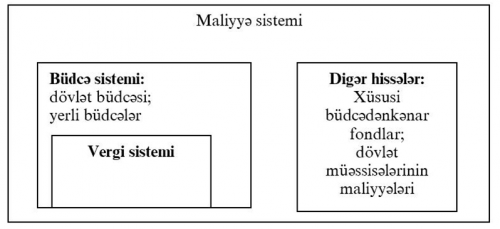 Sxem  1. Maliyyə sistemini yaradan iqtisadi münasibətlər toplusuSığortaçı təşkilatların sərəncamında olan sığorta fondları sığorta olunanlardan alınan sığorta haqqları hesabına yaradılır.Bank sisteminin vəsaitləri, bir qayda olaraq, depozitlər,yəni saxlamaq üçün müştərilərin banka etibar etdikləri pullar hesabına təşkil olunur.Büdcədənkənar fondların toplanması üçün hüquqi şəxslərdə qanunla müəyyən edilmiş həcmlərdə alınan ödəmələrdən istifadə edilir. Zəruri hallarda fondların toplanması üçün büdcədən vəsaitin ayrılması istina edilmir.Pul  vəsaitləri fondlarının bölüşdürülməsi və istifadə olunması üsullarına aiddir:maliyyələşdirmə - maliyyə həlqələrində səfərbərliyə alınmış pul vəsaitlərinin planlı, məqsədli, əvəzsiz və qaytarılmadan digər şəxsə verilməsinə deyilir.kreditləşdirmə - pul vəsaitlərini planlı, məqsədli, lakin qaytarılmaq və haqqını ödəmək şərtləri ilə digər şəxsə verilməsinə deyilir.Pul vəsaitləri fondlarının toplanması, bölüşdürülməsi və istifadəsi ilə əlaqədar təsərrüfat subyektlərinin fəaliyyətinin hüquqi əsasları maliyyə sisteminin ayrılmaz həlqəsini təşkil edir. Maliyyə fəaliyyətinin hüquqi tənzimlənməsinə aşağıdakılar daxildir:dövlət hakimiyyəti və idarəetmə orqanlarının maliyyə sahəsində səlahiyyətlərinin müəyyənləşdirilməsi;maliyyə orqanlarının vəzifə və səlahiyyətlərinin müəyyənləşdirilməsi;müəssisələrin, idarələrin və təşkilatların maliyyə sahəsində hüquq və vəzifələrinin təyin edilməsi;vətəndaşların maliyyə sahəsində hüquq və vəzifələrinin təyin edilməsi.Maliyyə sisteminin formalaşmasının əsas məqsədi müasir bazar iqtisadiyyatı şəraitində müəssisələrin  fəaliyyətinin qurulması , həmçinin  dünya iqtisadiyyatına sürətli  bir şəkildə inteqrasiya olunma prosesini həyata keçirtməkdən ibarətdir. Habelə  formalaşmaqda olan maliyyə sisteminin mühüm  rolunu,o cümlədən  pul dövriyyəsinin sürətləndirilməsini və pul vahidinin möhkəmləndirilməsini şərtləndirir. Maliyyə sistemi dedikdə isə, dövlətin və müəssisələrin pul vəsaitləri fondunun yaranması, bölgüsü və istifadə edilməsinin forma və metodları sistemi başa düşülür. Aydındır ki, müasir mərhələdə bazar münasibətlərinin təkmilləşməsi, öz növbəsində cəmiyyətin inkişafının strateji kursuna da müəyyən düzəlişlər edilməsini və bütün bunları maliyyə sisteminin formalaşdırılmasında, onun yenidən qurulmasında nəzərə alınmasını tələb edir.1.2 Azərbaycan  Respublikasının maliyyə sistemi və formalaşması mərhələləri Azərbaycan Respublikasının maliyyə sistemi və onun  ayrı-ayrı həlqələrinin xarakteristikasının öyrənilməsini ən vacib şərtlərdən biri kimi qeyd etməliyik..Azərbaycan Respublikasının maliyyə sistemi - qarşılıqlı əlaqə və qarşılıqlı fəaliyyət göstərən maliyyə münasibətlərinin ayrı-ayrı həlqələrinin məcmusudur. Maliyyə sistemi vasitəsilə pul vəsaitləri fondlarının  düzgün bölgüsü, formalaşması və istifadəsi həyata keçirilir və nəzarət edilir.Maliyyə bölgü münasibətlərinin daşıyıcısı hesab edilir. Məhz bu bölgü də  müxtəlif təsərrüfat subyektləri arasında baş verir. Pul vəsaiti fondlarının formalaşması  və istifadəsi baxımından   maliyyə sistemi iki yerə ayrılır:Ümumdövlət maliyyəsi  bunu həmdə mərkəzləşdirilmiş  maliyyəsi kimi göstərmək olar;Müəssisə və təşkilatların (təsərrüfat subyektlərinin) maliyyəsi (qeyri-mərkəzləşdirilmiş maliyyə).Birinci bölmə yuxarıda qeyd etdiyimiz kimi - dövlət maliyyəsinin həlqələri və  mərkəzləşdirilmiş maliyyəyə aiddir .Makro səviyyədə iqtisadiyyatı  eyni zamanda maliyyə-bölgü münasibətlərinin tənzimlənməsində  istifadə edilir.İkinci bölmə  isə müəssisə və təşkilatların maliyyəsini yəni  qeyri-mərkəzləşdirilmiş maliyyəni əhatə edir. Bu maliyyə munasibətlərindən   isə mikro  səviyyədə iqtisadiyyatı və sosial-iqtisadi əlaqələri  tənzimləmək və stimullaşdırmaq üçün istifadə olunur.Azərbaycan Respublikasmda iqtisadi islahatlar nəticəsində formalaşmış maliyyəsisteminin strukturu Sxem 2-də göstərilmişdir.Maliyyə sisteminin ayrı-ayrı  bölmələri və həlqələri bir-birindən hər bir həlqənin oz fəaliyyət xüsusiyyətlərinə görə  həm də  pul vəsaitləri fondlarının bölüşdürülməsi və istifadəsi metodları baxımından fərqlənir.Azərbaycan Respublikasının maliyyə sisteminin ayrı-ayrı bölmələri və həlqələri  maliyyə sistemindəki rolu ilə fərqlənir.Sxem 2. Azərbaycan Respublikasının maliyyə sistemiAzərbaycan Respublikasının maliyyə sistemində əsas bölmələrindən biridə büdcə sistemidir. Ölkəmizdə büdcə sisteminə Azərbaycan Respublikasının dövlət büdcəsio cümlədən  , Naxçıvan Muxtar Respublikasının büdcəsi  və ölkə daxilində olan yerli büdcələrdən  ibarətdir..Büdcə  və büdcə sistemi dedikdə  bu sistemə daxil ola biləcək bütün  büdcələrin vahid prinsiplər əsasında fəaliyyətini nəzərdə tutur  və onların müstəqilliyinə əsaslanır.Büdcə sisteminin vahidliyi  dedikdə onun  tənzimləyici mədaxil mənbələrindən istifadə olunmaqla yanaşı    məqsədli büdcə fondları yaratmaq, elecədə qarşılıqlı fəaliyyət zamanı yaranan maliyyə ehtiyatlarını müxtəlif ölçülü  büdcələr arasında bölüşdürmək vasitəsilə onlar arasında yəni  büdcələrinbir birilə  qarşılıqlı əlaqəsini təmin etməkdən ibarətdir.. Büdcə sisteminin vahidliyi  dedikdə eyni büdcə təsnifatı, eyni büdcə sənədləri və formalarından istifadə etmək , büdcələrin icrasına dair müntəzəm hesabatı və icmal büdcə hesabatını hazırlanmaq  və qanunvericiliklə müəyyən olunmuş qaydada təqdim  edilməlidir. Hər bir büdcənin müstəqilliyi  ayrı ayrılıqda  mövcud qanunvericiliyə uyğun olaraq mədaxil mənbələri və vahid büdcə təsnifatı daxilində  xərclərin istiqamətlərini müəyyənləşdirmək hüququna malik  olması ilə təmin edilir.Azərbaycan Respubkilasının dövlət büdcəsi:  Respublikamızda  dövlət büdcəsinin məqsədi ölkəmizin  iqtisadi, sosial və digər əhəmiyyətli  proqramlarının və problemlərinin həlli, digər bir baxımdan  dövlətin funksiyalarının həyata keçirilməsi üçün qanunvericiliklə müəyyən edilmiş qaydada maliyyə vəsaitlərinin  toplanmasını və istifadəsini təşkil etməkdən ibarətdir. Respublikamızda dövlət büdcəsi mərkəzləşdirilmiş gəlir və xərclərdən həmdə  yerli gəlir və xərclərdən ibarətdir.Naxçıvan Muxtar Respublikasının büdcəsi: Naxçıvan Muxtar Respublikasının büdcəsi Azərbaycan Respublikasının habelə Naxçıvan Muxtar Respublikasının Konstitusiyaları ilə, qanunlarıyla və digər qanunvericilik aktları ilə müəyyənləşdirilir. Naxçıvan Muxtar Respublikasının büdcəsi ölkəmizdəki  Vergi Məcəlləsi tərəfindən  təyin  olunmuş dövlət vergiləri, digər ödənişlər, bu  vergi və ödənişlərə görə hesablanmış faiz və sanksiyalar və  digər daxilolmalar hesabına formalaşır. Naxçıvan Muxtar Respublikasının büdcəsinin vəsaiti isə  Muxtar Respublikasının  həm sosial həm də  iqtisadi inkişafı habelə  əhalinin rifahının yüksəldilməsı ilə bağlı  olan tədbirlərin maliyyələşdirilməsində  istifadə olunur..Yerli büdcə: Yerli büdcə anlayıçına nəzır salsaq bu büdcə  bələdiyyə statusuna uyğun olaraq özünüidarəetmə prinsiplərini reallaşdırmaq həmçinin  bələdiyyələrin Azərbaycan Respublikasının Konstitusiyası və qanunları ilə müəyyən edilmiş  səlahiyyətləri həyata keçirtməkdən ötrü   formalaşan və istifadə olunan maliyyə vəsaitidir.  Büdcənin tərtibi və icrası zamanı  büdcə sisteminin qanunvericilklə müəyyən olunmuş  ümumi prinsipləri əsasında və Azərbaycan Respublikasında tətbiq olunan büdcə təsnifatına uyğun olaraq həyata keçirilir.İstənilən ölkədə büdcə prosesləri həmin dövlətin  büdcə qanunvericiliyi ilə tənzimlənir. Azərbaycan Respublikasında büdcə qanunvericiliyi , Azərbaycan Respublikasının Konstitusiyası, “Büdcə sistemihaqqında” Azərbaycan Respublikasının qanunu, ilə yanaşı  “Büdcə sistemihaqqında” qanuna müvafiq  olaraq qəbul edilən dövlət büdcəsihaqqında qanunlar və  bir sıra digər normativ-hüquqi aktlar,  o cümlədən Azərbaycan Respublikasının tərəfdar çıxdığı beynəlxalq müqavilələrlə tənzimlənir. “Azərbaycan Respublikasında Büdcə sistemi haqqında” ilk qanun 1 dekabr 1992-ci  tarixində qəbul olunmuş  və  bu qanun 2002-ci ilə qədər öz hüquqi qüvvəsini saxlamışdır.1.2. Dövlət büdcəsinin layihəsinin əsas göstəriciləri “Azərbaycan 2020:Gələcəyə baxış” İnkişaf Konsepsiyasında müəyyən edilmiş maliyyə dayanıqlılığı baxımından optimal makrofiskal çərçivənin formalaşdırılması hədəfi gəlir və xərclərin ÜDM-ə faiz nisbətinin optimallaşdırılmasını şərtləndirmişdir. Bu əsasda, dövlət büdcəsinin gəlir və xərclərinin ÜDM-ə faiz nisbəti qarşıdakı ildə müvafiq olaraq 25,2% və 28,2% nisbətində proqnozlaşdırılmışdır. 1.2.1 .Dövlət büdcəsinin gəlirlərinin təhliliNövbəti ildə dövlət büdcəsinin gəlirləri üzrə əsas diqqət qeyri-neft sektorunun inkişafının daha da stimullaşdırılması ilə əlaqədar olaraq  qeyri-neft gəlirlərinin həcmi  büdcə gəlirlərinin nəznində  xüsusi çəkisinin artırılmasına, həmçinin Dövlət Neft Fondundan dövlət büdcəsinə  edilən transfertin azaldılması istiqamətində siyasətin davam etdirilməsinə, vergi və gömrük intizamının gücləndirilməsinə, habelə vergi qanunvericiliyinin təkmilləşdirilməsinə, o cümlədən əvvəlki illərdən qalmış vergi borclarının dövlət büdcəsinə ödənilməsinə, habelə həm vergi həm də  gömrük ödənişləri üzrə tətbiq olunan vergi güzəştlərinə yenidən baxılmasına, vergi daxilolmaların yığım əmsalının artırılmasına və s. istiqamətlərə yönəldiləcəkdir. “Azərbaycan Respublikasında  2016-cı il dövlət büdcəsi haqqında” Azərbaycan Respublikasının Qanun layihəsində (Maddə 1)  büdcənin gəlir hissəsi  14566,0 mln. manat məbləğində olacağı proqnoz edilmişdir. Bu, 2014-cü ilin icra göstəricisi ilə müqayisə edildikdə  3834,6 mln. manat yəni   20,8% az, 2015-ci ilin proqnoz göstərici ilə müqayisə edildiyi zaman isə  4872,0 mln. manat yəni  ya 25,1% az, cari ilin sonuna gözlənilən icra ilə müqayisədə isə  2514,0 mln. manat və  14,7% azdır nəticəsinə gəlinir.“Büdcə zərfi”nə daxil olan məlumatlarda proqnozlaşdırma zamanı xam neftin dünya bazarlarında qiyməti hazırkı konyunktura nəzərə alınmaqla 50 ABŞ dolları nisbətində müəyyən edildiyi qeyd olunmuşdur. Ümumiyyətlə, istər iqtisadi, istərsə də siyasi amillərin təsiri altında formalaşan neftin qiyməti təbii resursla zəngin dövlətləri öz fiskal siyasətlərinə müvafiq düzəlişlər etməsini şərtləndirmişdir. Belə ki, son iki ilin dövlət büdcəsi layihəsinin hazırlanması zamanı istər OPEK-ə üzv dövlətlər, istərsə də digər neft ixracatçıları makro-fiskal çərçivənin formalaşdırılması baxımından daha ehtiyatlı davranmışdır (Cədvəl 1). 
Cədvəl 1-dəndə göründüyü kimi, neftinqiymətindəkivolatillikqarşıdakı dövrdə də makroiqtisadi çərçivəninformalaşdırılmasındatəbiiresurslarlazəngindövlətlər üzrə müxtəlifyanaşmaları mövcuddur. Neftin qiymətinin dünya bazarlarında aşağı düşməsi, ilk növbədə, təbii resursla zəngin dövlətlərin büdcəsində əhəmiyyətli dəyişiklərə səbəb olmuşdur. Bu sırada ilk növbədə qeyd edilən itkilər Səudiyyə Ərəbistanının büdcəsi üzrə müşahidə edilir21. Səudiyyə Ərəbistanı üzrə dövlət büdcəsi kəsirinin ÜDM-ə faiz nisbətinin 20%-ə çatması, Norveçdə isə dövlət büdcəsi profisitinin 6,1%-dən 3,8%-dək azalması proqnozlaşdırılır. Ümumiyyətlə, təbii resursla zəngin dövlətlərin 2015-ci il üzrə dövlət büdcəsində neftin dünya bazarlarında qiymətinin 50 ABŞ dollarından yüksək olduğu təqdirdə balanslaşdırılması mümkün hesab edilirdi. Eyni zamanda, nəzərə almaq lazımdır ki, bu ölkələrin heçdə hamısı uzunmüddətli fiskal fəzaya malik deyil. Bu şəraitdə fiskal fəza rolunu suveren fondlara toplanmış aktivlər təşkil edir. Misal üçün, İran, İraq, Oman, Bəhreyn kimi dövlətlərdə fiskal fəzanın həcminin az olması baxımından büdcə itkilərinin böyük olacağı ehtimal edilir. Növbəti il üçün dövlət büdcəsinin gəlirlərinin ÜDM-ə nisbətinin 25,2% təşkil edəcəyi gözlənilir. Qeyd edək ki, 2017-2019-cu illərdə dövlət büdcəsinin gəlirlərinin ÜDM-ə nisbəti müvafiq olaraq 22,0%, 23,6% və 21,9% səviyyəsində proqnozlaşdırılmışdır. 2016-cı ildə dövlət büdcəsinin mədaxil mənbələri (Maddə 2) üzrə 2015-ci illə müqayisədə əsas artımlar səhmlərinin payı  dövlətin payı olan bir  sıra müəssisələrdən alınan dividendlər üzrə 2800,0 min manat,  həmçinin xarici ölkələrin  hökumətlərinə verilmiş kreditlər üzrə daxilolmalar üzrə isə  11502,0 min manat, yol vergisi üzrə 19400,0 min manat, sadələşdirilmiş vergi üzrə 25000,0 min manat, o cümlədən hüquqi şəxslərin əmlak vergisi üzrə 11200,0 min manat, sair daxilolmalar üzrə 6698,0 min manat, əsas azalmalar isə ölkəmizdə istehsal edilən və qiymətləri tənzimlənən bir çox məhsulların satış qiyməti ilə  bir istisna hal  var yəni burada (ixrac xərcləri çıxılmaqla) ölkə daxilində  topdan satış qiyməti arasındakı fərqdən daxilolmalar üzrə 77000,0 min manat, hüquqi şəxslərin mənfəət  vergisi üzrə isə  389400,0 min manat, əlavə dəyər vergisi üzrə 10000,0 min manat, Dövlət Neft Fondundan daxilolmalar üzrə 4388000,0 min manat (gözlənilən icra ilə müqayisədə isə 2130000,0 min manat) praqnozlaşdırılmışdır. 2014-2016-cı illər üzrə dövlət büdcəsi gəlirlərinin strukturumin manatla ra №si Göstəricilər 2015-ci il proqnoz 2015-ci il gözlənilən icra 2016-cı il proqnoz 2015-ci ilin proqnozu ilə 2015-ci ilin gözlənilən icrası ilə fərq faiz Gəlirlər 19438 000,00 17 080 000,00 14 566 000,00 -4 872 000,00 74,9 -2 514 000,00 85,3 1) Fiziki şəxslərin gəlir vergisi 982 000,00 982 000,00 957 000,00 -25 000,00 97,5 -25 000,00 97,5 2)Hüquqi şəxslərin mənfəət (gəlir) vergisi 2 211 000,00 2 111 000,00 1 821 600,00 -389 400,00 82,4 -289 400,00 86,3 3) Hüquqi şəxslərin torpaq vergisi 48 000,00 48 000,00 50 000,00 2 000,00 104,2 2 000,00 104,2 4  )Hüquqi şəxslərin əmlak vergisi 148 000,00 148 000,00 159 200,00 11 200,00 107,6 11 200,00 107,6 5 )Əlavə dəyər vergisi 3 456 000,00 3 456 000,00 3 446 000,00 -10 000,00 99,7 -10 000,00 99,7 6)Sadələşdirilmiş vergi 145 000,00 145 000,00 170 000,00 25 000,00 117,2 25 000,00 117,2 7 ) Aksiz 684 000,00 684 000,00 637 000,00 -47 000,00 93,1 -47 000,00 93,1 8 ) Yol vergisi 67 600,00 67 601,00 87 000,00 19 400,00 128,7 19 399,00 128,7 9 ) Mədən vergisi 116 000,00 116 000,00 107 200,00 -8 800,00 92,4 -8 800,00 92,4 10)Gömrük rüsumları 348 400,00 348 400,00 348 000,00 -400 99,9 -400 99,9 11) Respublikamızda  istehsal edilən və qiymətləri tənzimlənən  bir sıra məhsulların kontrakt  qiyməti ilə yuxarida qeyd etdiyimiz kimi  (ixrac xərcləri çıxılmaqla) ölkə daxilində  topdansatış qiymət arasındakı fərqdən olan daxilolmalar 195 000,00 195 000,00 118 000,00 -77 000,00 60,5 -77 000,00 60,5 12)  Ölkəmizdəki Büdcə təşkilatlarının ödənişli xidmətlərindən gələn  daxilolmalar 300 000,00 300 000,00 305 000,00 5 000,00 101,7 5 000,00 101,7 13 ) Xarici ölkələrin  hökumətlərinə verilmiş kreditlər üzrə daxil olan  daxilolmalar 14 051,00 14 051,00 25 553,00 11 502,00 181,9 11 502,00 181,9 14)Səhmlərində dövlətin payı çox olan müəssisələrdən alınan dividendlər 2 490,00 2 490,00 5 290,00 2 800,00 212,4 2 800,00 212,4 15) Dövlət Neft Fondundan daxilolmalar 10 388 000,00 8 130 000,00 6 000 000,00 -4 388 000,00 57,8 -2 130 000,00 73,8 33 16) Dövlət əmlakının,o cümlədən  özəlləşdirilən dövlət müəssisələri  və obyektlərinin  altındakı torpaqların icarəyə verilməsindən daxil olan daxilolmalar 7 000,00 7 000,00 7 000,00 0 100 0 100 17) Dövlət mülkiyyətinin nəznində olan  torpaqların icarəyə verilməsindən gələn daxilolmalar 6 000,00 6 000,00 6 000,00 0 100 0 100 18) Aksiz  mallarının markaların satışından daxil olan daxilolmalar 3 000,00 3 000,00 3 000,00 0 100 0 100 19) Dövlət rüsumu 115 000,00 115 000,00 105 000,00 -10 000,00 91,3 -10 000,00 91,3 20)  “Dövlət zəmanəti ilə alınan borcların Təminat Fondu”na bərpa edilməsi üzrə  daxil olan daxilolmalar 0 0 21) Sair vergi daxilolmaları 180000 180000 180000 0 100 0Dövlət Neft Fondundan transfert 6000,0 mln. manat məbləğində proqnozlaşdırılmışdır ki, bu da 2014-2015-ci illərin müvafiq göstəricilərindən 3337,0 mln. manat və 4388,0 mln. manat azdır. Beynəlxalq təcrübədə makroiqtisadi təhlillərin aparılması zamanı vergi sisteminin əsas parametrlərinin təhlilində bir neçə əsas vergi daxilolması- fiziki şəxslərin gəlir vergisi, hüquqi şəxslərin mənfəət vergisi və Əlavə Dəyər Vergisi üzrə təhlillər aparılır. Aparılan təhlillər zamanı istifadə edilən göstərici hər 3 vergi növü üzrə büdcəyə daxilolmaların ÜDM-ə faiz nisbətidir. Azərbaycan üzrə bu, 2016-cı ildə proqnozlaşdırılmış ƏDV üzrə 6,0%, gəlir vergisi üzrə 1,7% və mənfəət vergisi üzrə 3,1% təşkil edəcəkdir. ƏDV üzrə beynəlxalq təcrübədə bu göstərici ÜDM-in 6-10% nisbətindədir22. mənfəət vergisi üzrə 1,1-5,4%23, gəlir vergisi üzrə isə bu, 2,4-24% 24 nisbətində dəyişir. 3 əsas vergi üzrə aparılan müqayisə Azərbaycanda bu indikatorların ÜDM-ə faiz nisbətinin uyğun səviyyədə olduğunu göstərir. Dövlət büdcəsinin gəlirlərinin tərkibində xüsusi çəkisinə görə əsas daxilolmaların Dövlət Neft Fondundan - 41,2%, ƏDV - 23,7%, hüquqi şəxslərin mənfəət (gəlir) vergisi -12,5%, fiziki şəxslərin gəlir vergisi - 6,6% təşkil edəcəyi gözlənilir ki, 2015-ci il üçün həmin göstəricilər müvafiq olaraq 53,4%, 17,8%, 11,4%, 5,1% nəzərdə tutulmuşdur. Göründüyü kimi, DNF-dən daxilolmalarınxüsusi çəkisində 2015-ci illə müqayisədə 2016-cı ildə azalma gözlənilsə də, digər qeyd olunmuş mənbələr üzrə xüsusi çəki göstəricilərinin də artımı proqnozlaşdırılmışdır. Eyni zamanda, Rəyə təqdim edilmiş sənədlərdə, ötən illərdən fərqli olaraq qeyri-kommersiya təşkilatlarının kommersiya fəaliyyətindən gəlirlərin (təsnifat kodu 142300) tərkibində büdcə təşkilatlarının ödənişli xidmətlərindən daxilolmalarla yanaşı, məqsədli büdcə fondlarından daxilolmalar da proqnozlaşdırılmışdır. Ötən illərdə müəyyən məbləğdə icrası təmin edilsə də, “Büdcə zərfi”nə məqsədli büdcə fondlarından daxilolmalar üzrə proqnozların tərtib olunmaması bu istiqamətdə fəaliyyətin səmərəliliyi ilə bağlı fikir söyləmək imkanı vermirdi. Qeyd edilənləri nəzərə alaraq, büdcə gəlirlərinin daha detallı təqdim edilməsini müsbət addım hesab edirik. Eyni zamanda, qanun layihəsində büdcə gəlirlərinin tərkibində müvafiq dəyişikliklərin tətbiq edilməsini təklif edirik. Dövlət büdcəsinin 2016-cı il üçün gəlirlərinin tərkibində büdcə təşkilatlarının ödənişli xidmətlərindən daxilolmaların xüsusi çəkisinin 2,1% təşkil edəcəyi nəzərdə tutulmuşdur. Bu mənbə üzrə daxilolmalar 2014-cü ilin icra göstəricisi ilə müqayisədə 97738,3 min manat və ya 47,2% çox, 2015-ci ilin proqnoz və gözlənilən göstəriciləri ilə müqayisədə 1,7% çox olmaqla 305000,0 min manat məbləğində proqnozlaşdırılmışdır. “Büdcə zərfi”nə daxil olan məlumatların təhlili göstərir ki, həmin məbləğ 302050,0 min manat məbləğində büdcə təşkilatlarının ödənişli xidmətlərindən və 2950,0 min manat məbləğində məqsədli büdcə fondlarının daxilolmalarından formalaşdırılmışdır. Əvvəlki illərdə bu mənbə üzrə gəlirlərin icra səviyyəsinin aşağı olduğunu, həmçinin Hesablama Palatasının həyata keçirdiyi nəzarət tədbirləri zamanı ödənişli xidmətlər üzrə daxilolmaların yığılması istiqamətində, xüsusilə, ali təhsil məktəblərində bir sıra nöqsanların mövcudluğunu, eyni zamanda, göstərilən ödənişli xidmətlərin siyahısının mümkün genişləndirilməsi, bəzi xidmətlərin tariflərinin müasir tələblərə uyğun yenidən müəyyənləşdirilməsi ilə bağlı təkliflərini də nəzərə alaraq,büdcə təşkilatlarının ödənişli xidmətlərindən daxilolmaların artırılması istiqamətində əlavə potensialın olduğunu qeyd edə bilərik. Rəyə təqdim edilmiş Qanun layihəsində “Avtomobil Yolları” Məqsədli Büdcə Fondu 2015-ci il üçün təsdiq edilmiş məbləğə bərabər olmaqla 290000,0 min manat məbləğində nəzərdə tutulmuşdur (Maddə 3). Məlumatlar Fondun 35 mədaxil mənbələrinin dəyişməz qaldığını, lakin bu mənbələr üzrə proqnozlaşdırılmış vəsaitlərin həcminin fərqli olduğunu göstərir.“Avtomobil Yolları” Məqsədli Büdcə Fondunun mədaxil mənbələri, min manatlaQeyd etdiyimiz kimi , yol vergisi dedikdə  idxal olunan avtonəqliyyat vasitələrinə tətbiq olunan  gömrük rüsumu və nəqliyyat vasitələrinin, həmçinin  motonəqliyyat vasitələrinin, qoşquların və yarımqoşquların texniki nəzərdən  keçirilməsi üçün tutulan dövlət rüsumu üzrə daxilolmalarda müvafiq olaraq 28,7%, 23,0% və 6,9% , idxal olunan minik avtomobillərinə tətbiq olunan  aksizlər, ölkə  ərazisində beynəlxalq avtomobil daşımalarını tənzimləyən icazənin verilməsi üçün tutulan dövlət rüsumu və Azərbaycan Respublikasında  dövlət büdcəsinin mərkəzləşdirilmiş gəlir hissəsindən  ayrılan vəsait üzrə daxilolmalarda azalma (20,4%, 7,4% və 26,6%) nəzərdə tutulmuş, mülkiyyətində habelə  istifadəsində olan avtonəqliyyat vasitələri yanaşı  sərnişin və yük daşımalarını həyata keçirən şəxslər tərəfindən ödənilən sadələşdirilmiş vergilərdən daxilolmaların məbləği isə 2015-ci ilin  göstəricisinə bərabər olmaqla proqnozlaşdırılmışdır. Rəyə təqdim edilmiş Qanun layihəsində Azərbaycan Respublikasının 2016-cı il dövlət büdcəsinə vergi daxilolmalarının Azərbaycan Respublikasının VergiMəcəlləsi ilə müəyyən edilmiş vergi dərəcələrinə uyğun olaraq hesablanılması (Maddə 4), Azərbaycan Respublikasında istehsal olunan  habelə  qiymətləri tənzimlənən məhsulların ixracı zamanı məhsulların satış  qiyməti ilə ixracla dair xərclər çıxılmaqla ölkə daxilində  topdansatış qiyməti arasında olan  fərqdən dövlət büdcəsinə 30 faiz həcmində yığım tutulduğu və bu yığımların vergi ödəyicisinin vergilər həmçinin  faizlər, maliyyə sanksiyaları  o cümlədən  inzibati cərimələr üzrə digər borclarının ödənilməsinə aid edilmədiyi (Maddə 5)qeyd edilmişdir və hər iki maddə ilə nəzərdə tutulmuş fəaliyyət dövlət gəlirlərinin, o cümlədən, vergi gəlirlərinin səmərəli və vaxtında daxil olmasını təmin etmək məqsədini daşıyır. Həmçinin, Qanun layihəsinin 6-cı və 7-ci maddələri gəlirlərin, o cümlədən, məqsədli büdcə fondlarının və yerli gəlirlərin mənbələrinin şəffaf olaraq təmin olunmasına xidmət edir. Cari ilin may ayında “Azərbaycan Respublikasının Mərkəzi Bankı” haqqında Qanunda bankın kapital çatışmazlığının ödənilməsi mexanizmlərinin təkmilləşdirilməsi məqsədilə bir sıra dəyişikliklər edilmişdir. Belə ki, Mərkəzi Bankın kapital çatışmazlığı əsasən balansında olan xarici valyuta və qızılın yenidən qiymətləndirilməsi nəticəsində yaranan zərərin Bankın öz kapitalı hesabına ödənilə bilməməsi hallarında baş verə bilir. Bu əsasda, yenidənqiymətləndirmə nəticəsində yaranan fərq daim dəyişən olduğundan qanuna edilən dəyişiklik zərər halında kapital çatışmazlığının aradan qaldırılmasını zərərin əmələ gəldiyi maliyyə ilindən sonra bir il təxirə salınmaqla dövlətin vəsaiti hesabına bərpasını nəzərdə tutur. Eyni zamanda, dəyişiklik çatışmazlığın bərpa mexanizmini dəqiqləşdirməklə Mərkəzi Bankın kapital çatışmazlığının dövlətin buraxdığı qiymətli kağızlarla ödənilməsini müəyyən edir. Həmçinin, qeyd etmək istərdik ki, Qanunun 12.2-ci maddəsinə görə “Kapital ehtiyatları formalaşdırıldıqdan və Mərkəzi Bankın illik maliyyə hesabatı auditorlar tərəfindən təsdiq edildikdən sonra reallaşdırılmış mənfəətin sərbəst qalığı dövlət büdcəsinə hesabına  köçürülür”. Qeyd edilənləri nəzərə alaraq, növbəti il üçün dövlət büdcəsi haqqında qanunda bu vəsaitlərlə bağlı maddənin əlavə olunmasını, sonrakı illərdə isə mövcud təcrübəyə əsaslanılaraq proqnozların tərtib edilməsini məqsədəmüvafiq hesab edirik.Dövlət büdcəsinin xərclərinin təhlili;Azərbaycan Respublikasının Prezidenti Möhtərəm cənab İlham Əliyev cari ilin sentyabr ayında iqtisadi məsələlərə və 2016-cı ilin dövlət büdcəsinin hazırlığı işlərinə həsr edilmiş müşavirədə dövlətin əsas maliyyə sənədinin tərtibi və icrası ilə bağlı əsas prioritetləri müəyyənləşdirərək qeyd etmişdir: “Ən əsas məsələlər büdcədə həllini tapacaq, bütün sosial proqramlar ixtisarsız icra ediləcək. Azərbaycan vətəndaşları əmin ola bilər ki, bu sahədə heç bir ixtisar ola bilməz. Sosial infrastruktur layihələri icra ediləcək. Məktəb, uşaq bağçalarının, xəstəxanaların tikintisi davam edəcək. Eyni zamanda, sosial siyasətlə bağlı institusional islahatlar davam etdiriləcək”. “Büdcə zərfi”nə daxil edilmiş məlumatlara görə, son illərin dövlət büdcələrindən fərqli olaraq növbəti ilin büdcəsi investisiyayönlü büdcədən daha çox sosialyönlü büdcəyə çevirilməsi ilə fərqlənir ki, bu da, öz növbəsində növbəti ilin büdcə xərcləri üzrə əsas prioritet istiqamətlər olaraq xərclərin optimallaşdırılmasını, cari və əsaslı xərclərin strukturunun, səmərəliliyinin və ünvanlılığının artırılmasını, sosial siyasətin davam etdirilməsini, o cümlədən, əhalinin rifahının və yaşayış səviyyəsinin, həssas sosial qrupların sosial-məişət şəraitinin yaxşılaşdırılmasını və sosial layihələr üzrə dövlət proqramları üçün maliyyə təminatının nəzərə alınmasını, ölkənin müdafiə qabiliyyətininvə təhlükəsizliyinin təmin edilməsini, kənd təsərrüfatının aparıcı sahələrinin, sənayenin, regionların sosial-iqtisadi inkişafının, dövlətin borc və öhdəliklərinin yerinə yetirilməsini nəzərdə tutulur. “Azərbaycan Respublikasının 2016-cı il dövlət büdcəsi haqqında” Respublikanın Qanun layihəsində dövlət büdcəsinin xərcləri 16264,0 mln. manat məbləğində olmaqla (Maddə 1) 2014-cü ilin icra göstəricisi ilə müqayisədə 2445,0 mln. manat və ya 13,1%, 2015-ci i ilin isə  müvafiq göstəricisi ilə müqayisədə 4836,0 mln. manat və ya 22,9%, ilin sonuna gözlənilən icra ilə müqayisədə isə 1466,0 mln. manat və ya 8,3% az proqnoz edilmişdir. Növbəti il üçün  isə dövlət büdcəsinin xərclərinin ÜDM-də xüsusi çəkisinin 28,2% olması proqnoz edilmişdir ki, bu da 2015-ci ilin müvafiq göstəricisi ilə müqayisədə 7,1 faiz  az nəticədir. Dövlət büdcəsi xərclərinin funksional təsnifat üzrə 4 bölməsində 2016-cı il üçün proqnozlaşdırılmış vəsaitin ÜDM-ə faiz nisbəti 2015-ci illə müqayisədə dəyişməz qalmışdır .  2014-2016-cı illər üzrə dövlət büdcəsinin funksional təsnifat üzrə bölmələrin ÜDM-ə faiz nisbəti və dövlət büdcəsində xüsusi çəkisi (faizlə)sıra №-si Bölmələrin adı 2014-cü il icra 2015-ci il proqnoz 2015-ci il gözlənilən icra 2016-cı il proqnoz 2016-cı illə müqayisə 2014-cü ilin icrası ilə 2015-ci ilin proqnozu ilə 2015-ci ilin gözlənilən icrası ilə fərq faiz fərq faiz fərq faiz   1. Ümumi dövlət xidmətləri 1425478,4 2 046 976,7 2 008 223,8 2 416 862,5 991384,1 169,5 369 885,8 118,1 408 638,7 120,3 2. Müdafiə 1516088,2 1 778 529,0 1 724 114,0 1 837 821,2 321733,0 121,2 59 292,2 103,3 113 707,2 106,6 3. Məhkəmə hakimiyyəti, hüquq- mühafizə və prokurorluq 1103554,4 1 227 080,3 1 190 006,3 1 138 758,3 35203,9 103,2 -88 322,0 92,8 -51 248,0 95,7 4. Təhsil 1553864,9 1 711 180,4 1 653 721,3 1 713 513,1 159648,2 110,3 2 332,7 100,1 59 791,8 103,6 5. Səhiyyə 665312,0 777 668,4 762 484,2 744 855,8 79543,8 112,0 -32 812,6 95,8 -17 628,4 97,7 6. Sosial müdafiə və sosial təminatla baglı  1971168,9 2 040 534,8 1 999 724,1 1 896 554,7 -74614,2 96,2 -143 980,1 92,9 -103 169,4 94,87. Mədəniyyət, incəsənət, informasiya, bədən tərbiyəsi və digər kateqoriyalara aid edilməyən sahədə fəaliyyətlə bağlı294045,9 348 317,1 335 777,6 652 748,6 358702,7 222,0 304 431,5 187,4 316 971,0 194,4 8. Mənzil və kommunal təsərrüfatı ilə bağlı 417118,2 443 775,8 417 419,2 416 763,9 -354,3 99,9 -27 011,9 93,9 -655,3 99,89 Yanacaq və enerji 2145,1 7 625,7 7 511,3 5 654,9 3509,8 2,6 dəfə -1 970,8 74,2 -1 856,4 75,3 10 Kənd təsərrüfatı, meşə təsərrüfatı, balıqçılıq, ovçuluq və ətraf mühitin mühafizəsi  ilə bağlı504760,4 596 152,1 587 209,8 596 599,2 91838,8 118,2 447,1 100,1 9 389,4 101,6 11 Sənaye, tikinti və faydalı qazıntılar, o cümlədən, 6278461,4 6 951 624,6 4 282 417,2 3 578 856,0 -2699605,4 57,0 -3 372 768,6 51,5 -703 561,2 83,6 dövlət əsaslı vəsait qoyuluşu ilə bağlı  6256706,7 6 930 000,0 4 263 776,1 3 554 800,0 -2701906,7 56,8 -3 375 200,0 51,3 -708 976,1 83,412 Nəqliyyat və rabitə 88226,3 128 335,7 126 282,4 114 787,5 26561,2 130,1 -13 548,2 89,4 -11 494,9 90,9 13 İqtisadi fəaliyyət 307999,6 345 280,2 332 504,8 254 000,0 -53999,6 82,5 -91 280,2 73,6 -78 504,8 76,4 14 Əsas bölmələrə aid edilməyən xidmətlər, o cümlədən, 2580776,2 2 696 919,2 2 302 649,3 896 224,3 -1684551,9 34,7 -1 800 694,9 33,2 -1 406 425,0 38,9 dövlət büdcəsinin ehtiyat fondu 330854,3 343 000,0 243 000,0 100 000,0 -230854,3 30,2 -243 000,0 29,2 -143 000,0 41,2 CƏMİ : 18709000,0 21100000,0 17730045,3 16264000,0 -2445000,0 86,9 -4 836 000,0 77,1 -1 466 045,3 91,7 41 Dövlətin funksiyalarının həyata keçirilməsi istiqamətlərini sosial siyasətin reallaşdırılması, real sektora dəstək, dövlət sərhədlərinin və ictimai asayişin qorunması ilə bağlı və digər tədbirlər üzrə qruplaşdırsaq, 2014-2016-cı illərin müvafiq dövlət büdcəsi xərclərində nəzərdə tutulmuş və ya icra edilmiş vəsaitlərin məbləği aşağıdakı cədvəldə göstərilmişdir. Dövlətin funksiyalarının həyata keçirilməsi istiqamətləri üzrə xərclər min manatla sıra №-si.Cədvəl(2 )Ayrı-ayrı istiqamətlər üzrə geniş təhlilin Rəyin müvafiq bölmələrində təqdim edildiyini nəzərə alaraq funksional təsnifatın bir sıra bölmə və köməkçi bölmələri ilə bağlı aşağıdakı məqamları qeyd etmək olar. Ümumi dövlət xidmətləri üzrə 2016-cı il üçün proqnozlaşdırılmış vəsaitin məbləği cari ilin gözlənilən icra göstəricisi ilə müqayisədə 20,3% çoxdur. Bu xərclərin ÜDM-ə nisbəti 2015-ci ilin müvafiq göstəricisi ilə müqayisədə 0,8 faiz bəndi çox olmaqla 4,2% səviyyəsində proqnozlaşdırılmışdır. Bölmənin xərclərində 2015-ci ilin gözlənilən icra göstəriciləri ilə müqayisədə “Qanunvericilik və icra hakimiyyəti, yerli özünüidarəetmə orqanlarının saxlanılması” və “Dövlət borcu üzrə xidmətlər” köməkçı bölmələri üzrə ümumilikdə artım tempinin 38,3% səviyyəsində proqnozlaşdırılması digər köməkçi bölmələr üzrə azalmaların nəzərdə tutulması fonunda bölmə üzrə xərclərin növbəti ildə 20,3% artımını şərtləndirəcək. Qeyd edək ki, bölmə üzrə xərclərin tərkibində dövlət borcu üzrə xidmətlərin ödənilməsi ilə bağlı nəzərdə tutulmuş vəsaitin 2015-ci ilin sonuna gözlənilən icra ilə müqayisədə 64,3% artımla nəzərdə tutulması ümumi dövlət xidmətləri üzrə xərclərin strukturunda həmin xərclərin xüsusi çəkisinin də 13,8 faiz bəndi artaraq 51,7%-ə çatmasına səbəb olacaqdır. Dövlət borcu üzrə xidmətlərlə bağlı xərclərin proqnozlaşdırılmış artımı bölmə üzrə nəzərdə tutulmuş artımdan 19,6% çoxdur. 42 Qeyd edilməli digər məqam “Faizlər üzrə ödənişlər” bölməsinin 2016-cı ildə nisbətən az nəzərdə tutulması fonunda Dünya Bankının kreditləri üzrə xərclərin 25,9%, Mərkəzi Bank üzrə xərclərin isə 188,9 dəfə çox nəzərdə tutulmasıdır. Bölmə üzrə müşahidə edilən nəzərəçarpacaq artımlardan biri də beynəlxalq təşkilatlara üzvlük haqqı ilə bağlı xərclərin 64,1%, həmçinin bank xərclərinin 33,7% artımıdır. Ümumi dövlət xidmətləri bölməsi üzrə “Qeyri-maliyyə aktivlərinin alınması” ilə bağlı xərclərdə isə nəzərəçarpacaq azalma nəzərdə tutulmuşdur. Belə ki, 2016-cı il üçün proqnozlaşdırılan məbləğ 2015-ci ilin sonuna gözlənilən icra məbləğindən 2,2 dəfə azdır. 2016-cı il dövlət büdcəsinin tərkibində elm xərclərinə 131,7 mln. manat məbləğində vəsait nəzərdə tutulmuşdur ki, bu da ümumi dövlət xidməti ilə bağlı xərclərin 5,4% həcmindədir. 2016-cı ildə azalma fundamental elm sahəsində malların alınması və qeyri-maliyyə aktivləri ilə bağlı xərclərdə, eyni zamanda, büdcədənkənar xərclərdə proqnozlaşdırılmışdır. Təhsil xərcləri ilə bağlı dövlət büdcəsində 2016-cı ildə 1713,5 mln. manat vəsait və ya cari ilin gözlənilən icrası ilə müqayisədə 3,6% artım proqnozlaşdırılmışdır. Dövlət əsaslı vəsait qoyuluşu da nəzərə alınmaqla bu xərclərin ÜDM-ə faiz nisbətinin 3,1%-dən çox olacağı (2015-ci ilin proqnozlaşdırılan büdcəsi ilə eyni nisbətdə, 2014-cü ilin icrası ilə müqayisədə 0,2 faiz bəndi az) gözlənilir. Bölmə üzrə xərclərin tərkibində, ötən illərdə olduğu kimi, ümumi təhsillə bağlı xərclərin xüsusi çəkisi çox yüksək olacaq. Ümumiyyətlə, qeyd edək ki, təhsil xərclərinin tərkibində funksional istiqamətlər üzrə xərclərin xüsusi çəkisi sabit saxlanılır. 2016-cı ilin təhsil xərclərində artım əmək haqqı xərcləri ilə bağlı nəzərdə tutulmuşdur. Təhlil göstərir ki, bu xərclərdə son illərlə müqayisədə ilk dəfə “Subsidiyalar və cari transfertlər” üzrə 18,5 mln. manat məbləğində vəsait nəzərdə tutulmuşdur. Həmin vəsaitin “Texniki peşə məktəbləri və liseylər” köməkçi bölməsində digər müəssisə və tədbirlər bloku üzrə icra ediləcəyi gözlənilir. Növbəti ildən başlayaraq yerli xərclərdən maliyyələşən 26 internat məktəbinin Təhsil Nazirliyinin tabeliyinə verilməsinin nəzərdə tutulması ilə əlaqədar olaraq bu köməkçi bölmə üzrə ərzaq məhsullarının alınması xərcləri 43 “Təhsil sahəsində digər müəssisə və tədbirlər” köməkçi bölməsində proqnozlaşdırılmışdır. Səhiyyə xərcləri üzrə 2016-cı il üçün proqnozlaşdırılmış vəsaitin məbləği 744,9 mln. manat təşkil edir. Bu xərclərin dövlət əsaslı vəsait qoyuluşu da nəzərə alınmaqla ÜDM-ə faiz nisbətinin 2015-ci ilin proqnozlaşdırılan büdcəsi ilə müqayisədə 0,3 faiz bəndi, 2014-cü ilin icrası ilə müqayisədə 0,1 faiz bəndi az olmaqla 1,3%-dən çox olacağı nəzərdə tutulmuşdur. Bu xərclərin əməyin ödənişi, təqaüdlər və sosial müavinətlər, eyni zamanda dərman, sarğı ləvazimatları və materialların alınması ilə bağlı xərclər istisna olmaqla qalan xərclərdə azalmanın nəzərdə tutulması bölmə üzrə xərclərin 2015-ci illə müqayisədə 2,3% az proqnozlaşdırılmasına səbəb olmuşdur. Dərman, sarğı ləvazimatları və materialların alınması ilə bağlı xərclərin səhiyyə xərclərində xüsusi çəkisinin 25,8%-ə çatacağı proqnozlaşdırılır. Sosial müdafiə və sosial təminat xərcləri ilə bağlı 2016-cı ilin dövlət büdcəsinin layihəsində 2015-ci ilin gözlənilən icrası ilə müqayisədə 5,2% az olmaqla 1896,6 mln. manat məbləğində vəsait nəzərdə tutulmuşdur. Dövlət əsaslı vəsait qoyuluşu da nəzərə alınmaqla bu xərclərin ÜDM-ə faiz nisbətinin 3,3%-dən çox olacağı (2015-ci ilin proqnozlaşdırılan büdcəsi ilə müqayisədə 0,2 faiz bəndi, 2014-cü ilin icrası ilə müqayisədə 0,1 faiz bəndi az)gözlənilir. Qeyd olunmalıdır ki, bu xərclərin tərkibində iqtisadi təsnifatın digər xərclər və qeyri-maliyyə aktivlərinin alınması ilə bağlı proqnozlaşdırılmış vəsaitin nəzərəçarpacaq azalma tempi digər istiqamətlər üzrə xərclərin artım meylinə baxmayaraq bölmədə cəmi xərclərin azalması ilə nəticələnmişdir. Xüsusilə digər xərclərin 14,3 dəfə azalması bu istiqamətdə daha təsirli olacaq. Belə ki, digər xərclərin 2016-cı ildə məbləğinin 129,4 mln. manat az olacağı proqnozlaşdırılmışdır ki, bu da sosial müdafiə və sosial təminat xərcləri üzrə proqnozlaşdırılmış azalmanın məbləğindən 26,2 mln. manat çoxdur. Sosial müdafiə və sosial təminat xərcləri ilə bağlı qeyd edilməli digər məqam bu istiqamətdə iqtisadi təsnifatın “Subsidiya və cari transfertlər” bölməsi üzrə vəsaitin nəzərdə tutulmasıdır. Belə ki, həmin istiqamətdə son dövrlərdə ilk dəfə olaraq 1,7 mln. manat vəsait proqnozlaşdırılmış, həmin vəsaitin də 2016-cı ildə Azərbaycan Respublikası Əmək və Əhalinin Sosial Müdafiəsi Nazirliyi yanında Dövlət Sosial Təminat Xidməti tərəfindən qeyri-hökumət təşkilatların üzrə icra ediləcəyi gözlənilir. 44 Mənzil və kommunal təsərrüfatı ilə bağlı xərclər ümumi büdcə üzrə azalma nəzərdə tutulmuş bölmələrdən biridir. Belə ki, 2016-cı ildə bu istiqamətdə 416,8 mln. manat məbləğində vəsait nəzərdə tutulmuşdur və bu, 2015-ci ilin gözlənilən icrası ilə müqayisədə 0,2% azdır. Mənzil və kommunal təsərrüfatı üzrə xərclərin strukturunda ilk dəfə olaraq əməyin ödənişi ilə bağlı xərclər nəzərdə tutulmuşdur və bu məqsədlə 6899,5 min manat vəsaitin Azərbaycan Respublikasının Ekologiya və Təbii Sərvətlər Nazirliyi tərəfindən abadlaşdırma, tullantıların yığılması və təmizlənməsi ilə bağlı fəaliyyət üzrə icra ediləcəyi gözlənilir. Layihədə əməyin ödənişi ilə bağlı xərclərin ilk dəfə nəzərdə tutulduğu ikinci funksional bölmə yanacaq və enerji ilə bağlı bölməsidir. Qeyd edək ki, Palata tərəfindən dövlət büdcəsinin layihəsi ilə bağlı hazırlanan rəylərdə bu bölmə üzrə xərclərin yalnız digər xərclərdə nəzərdə tutulduğu əsas götürülərək səmərəlilik və nəzarətin gücləndirilməsi baxımından daha detallı təqdim edilməsi ilə bağlı təkliflər təqdim edilmişdir. Bu baxımdan, həm digər xərclərin nəzərəçarpacaq dərəcədə azaldılması (2015-ci ilin gözlənilən icrası ilə müqayisədə 2,1 dəfə), həm də xərclərin tərkibində təkmilləşdirmənin aparılması müsbət qiymətləndirilir. Ümumilikdə isə, yanacaq və enerji xərclərinə 2016-cı ildə 5654,9 min manat və ya 2015-ci ilin gözlənilən icrası ilə müqayisədə 24,7% az vəsait nəzərdə tutulmuş, həmin xərclərin tərkibində bank xərcləri ilk dəfə olaraq 9456,0 manat məbləğində proqnozlaşdırılmışdır. Kənd təsərrüfatı, meşə təsərrüfatı, balıqçılıq, ovçuluq və ətraf mühitin mühafizəsi ilə bağlı xərclər növbəti ildə 2015-ci ilin gözlənilən icrası ilə müqayisədə 1,6% çox və ya 596,6 mln. manat məbləğində proqnozlaşdırılmışdır. Dövlət əsaslı vəsait qoyuluşu da nəzərə alınmaqla bu xərclərin ÜDM-ə faiz nisbətinin 1,2%-dən çox olacağı (2015-ci ilin proqnozlaşdırılan büdcəsi ilə müqayisədə 0,2 faiz bəndi azdır) nəzərdə tutulmuşdur. Bu bölmənin tərkibində ən böyük artım təqaüdlər və sosial müavinətlərlə bağlı xərclərdə nəzərdə tutulmuşdur -18,4%. Qeyd olunmalıdır ki, ötən illərlə müqayisədə maddi-texniki təminatın möhkəmləndirilməsi ilə bağlı xərclərin tərkibində cari təmir xərcləri növbəti ildə nəzərdə tutulmamış, sair xərclər isə həmin məbləğ qədər artırılmışdır. 45 Sənaye, tikinti və faydalı qazıntılar bölməsi üzrə 2016-cı ilin dövlət büdcəsinin layihəsində 3578,9 mln. manat məbləğində vəsait nəzərdə tutulmuşdur və bu, 2015-ci ilin gözlənilən icrası ilə müqayisədə 16,4% azdır. Sənaye köməkçi bölməsi üzrədövlət əsaslı vəsait qoyuluşu da nəzərə alınmaqla bu xərclərin ÜDM-ə faiz nisbətinin 2,4%-dən çox olacağı gözlənilir. Faydalı qazıntılar üzrədövlət əsaslı vəsait qoyuluşu da nəzərə alınmaqla bu xərclərin ÜDM-ə faiz nisbətinin 0,1%-dən çox olacağı gözlənilir. Qeyd edək ki, bu bölmə üzrə də, ilk dəfə olaraq, əməyin ödənişi ilə bağlı xərclər nəzərdə tutulmuşdur. 2016-cı ildə bu məqsədlə 2813,1 min manat vəsaitin Azərbaycan Respublikasının Ekologiya və Təbii Sərvətlər Nazirliyi tərəfindən mineral yanacaq istisna olmaqla, mineral ehtiyatların hasilatı ilə bağlı tədbirlərə yönəldilməsi nəzərdə tutulmuşdur. İqtisadi təsnifat üzrə isə “Qeyri-maliyyə aktivlərinin alınması” ilə xərclərin cari ilin gözlənilən icrası ilə müqayisədə 16,6% az nəzərdə tutulması ümumi bölmə üzrə xərclərin də az proqnozlaşdırılmasının əsas səbəbidir, belə ki, məhz bu xərclər “Sənaye, tikinti və faydalı qazıntılar” bölməsi üzrə cəmi xərclərin 99,0%-dən də çoxunu təşkil edir. Geoloji kəşfiyyat xidmətləri haqqının ödənilməsi ilə bağlı xərclərin cari ilin gözlənilən icrası ilə müqayisədə 21,4% az nəzərdə tutulması da ümumi bölmə üzrə xərclərin azalmasına kiçik təsirə malikdir. Qeyd edilməlidir ki, bank xərcləri bu bölmə üzrə son illərdə ilk dəfə olmaqla 21120,0 manat məbləğində proqnozlaşdırılmışdır.Sığorta sisteminin formalaşması və təkamülü. Müstəqil Azərbaycanın təsərrüfat mexanizminin heç də az əhəmiyyət kəsb etməyən tərkib hissələrindən biri sığorta sistemidir. O, külli məbləğdə maliyyə resursları toplamağa imkan verir, təsadüfi hadisələr nəticəsində təsərrüfatlara və vətəndaşlara dəymiş zərərin ödənilməsində mühüm rol oynayır. Lakin respublikamızda hər cür imkan və şərait olmasına baxmayaraq biz könüllü sığorta növlərinin inkişafına görə nəinki dünya, habelə keçmiş ittifaq respublikaları arasında da geri qalırıq.    	Respublikamızda  və hər bir regionda sığorta işinin mükəmməl  inkişafı onun müstəqil fəaliyyəti ilə sıx əlaqədardır. Dövlət sığortası münasibətləri inhisarsızlaşdırma və əksinhisar prinsipləri əsasında təkmilləşdirilməlidir. Respublikadakı  ərazi daxilində  olan sığorta obyektlərini və növlərini müstəqil müəyyənləşdirmək  həmçinin elmi hesablamalara əsaslanmaqla qiymət dərəcələrini müəyyən etmək  sahəsində ona tam sərbəstlik verilmişdir.Respublikamızda  sığorta işi  1990-cı ildən etibarən  müstəqil  inkişaf  etməyə başladı. 1991-ci il tarixində  Azərbaycan Respublikasının Nazirlər Kabineti yanında Dövlət Sığorta Nəzarəti yaradıldı və  fəaliiyətə basladı. Bu təşkilatın vəzifəsi öhdəliyi  ölkəmizdə olan  sığorta xidmətləri bazarının inkişafının tənzimlənməsi, sığortaçıların həmçinin  sığortalıların və dövlət mənafeyinin müdafiəsi, bu işlər üzrə  rəhbərliyin həyata keçirilməsi və  müvafiq normativ hüquqi sənədlərin hazırlanması və s. olmuşdur.Respublikamızda milli  sığorta bаzаrı  1992-ci ilin əvvəllərindən  fоrmаlаşmаğа bаşlаmışdır.  1993-cü ilin yanvar ayında «Sığorta fəaliyyəti hаqqındа» Аzərbаycаn Rеspublikаsı Qаnununu qəbul еdilmişdir.. Bu qаnunun tələblərinin icrа olunmasına uyğun olaraq sığorta işinin inkişаfınа təkаn vеrəcək  müхtəlif nоrmаtiv hüquqi sənədlər tərtib edilmişdir  ki, bu dа sığorta хidmətləri həcminin аrtırılmаsınа, sığorta təşkilаtlаrının mаliyyə sаbitliyinin möhkəmləndirilməsinə təkаn vеrmişdir.Bütün  bunlarla yanaşı 1993-cü ildə həmdə  Sığorta Cəmiyyətləri İttifaqı yaradıldı. Bu İttifaqın  yaradılmasının əsas məqsədi ölkədə sığorta təşkilatlarının səylərini bir arada tutmaq, sığorta bazarının inkişafına kömək etmək, və onların bir-biri ilə qarşılıqlı fəaliyyətlərini əlaqələndirmək,  habelə dövlət, beynəlxalq və digər təşkilatlarla münasibətlərdə öz üzvlərinin mənafeyini müdafiə etməkdən ibarətdir. Sığortaçılar öz fəaliyyətlərini bir biriləri ilə əlaqələndirmək , üzvlərinin mənafelərini qorumaq həmçinin  birgə proqramlarını həyata keçirmək üçün qanunvericiliyə  uyğun olaraq  müxtəlif ittifaqlar, assosiasiyalar və digər birliklər yaradmışdılar . Bu birliklər sığorta fəaliyyəti ilə bilavasitə məşğul olmaq hüququna malik deyildirlər. Yaranan bu  birliklər hüquqi şəxs kimi  Dövlət Sığorta Nəzarətində qeydiyyatdan keçdikdən sonra öz nizamnamələri əsasında fəaliyyət göstərməyə başlayırlar.	 “Sığorta haqqında” Azərbaycan Respublikasının qanununa əsasən sığorta şirkətinin nizamnamə kapitalında xarici kapitalın payı və eyni zamanda   iştirakı 49%-dən artıq ola bilməz.Ölkəmizdə  bazar münasibətlərinə keçilməsi  ilə əlaqədar olaraq respublikamızda sığortanın inkişafı üçün  mükəmməl  şərait yaranmış oldu. “Sığorta fəaliyyəti haqqında”  25 dekabr 2007-ci il tarixindəki  Qanunun  maddələrinə əsasən Azərbaycan Respublikasında sığorta, təkrarsığorta, sığorta agenti və ya sığorta brokeri fəaliyyəti ilə məşğul olmaq istəyən şəxs sığorta nəzarəti orqanından müvafiq lisenziya almalı idi..Hazırda sığorta bazarında çoxsaylı (1 yanvar 2013-cü ilə 28 təşkilat) sığorta şirkətləri fəaliyyət göstərir. Azərbaycan Respublikasının sığorta bazarında dövlət sığorta kommersiya şirkəti ilə yanaşı özəl sığorta təşkilatlar da fəaliyyət göstərir. Respublika ərazisində  Maliyyə Nazirliyinin Dövlət Sığorta Nəzarəti Xidməti  sığorta fəaliyyəti sahəsində dövlət tənzimləməsini  həmçinin  nəzarətini,  o cümlədən sığortalıların, sığortaçıların və sığorta bazarının digər peşəkar iştirakçılarının,  bu sahədə dövlətin hüquq və mənafelərinin qorunmasını təmin edən icra hakimiyyəti orqanıdır.(Sxem 3)Hal-hazırda sığorta sahəsini tənzimləyən əsas qanunvericilik aktları aşağıdakılardır: “Sığorta fəaliyyəti haqqında” Azərbaycan Respublikasının Qanunu (25 dekabr,2007) 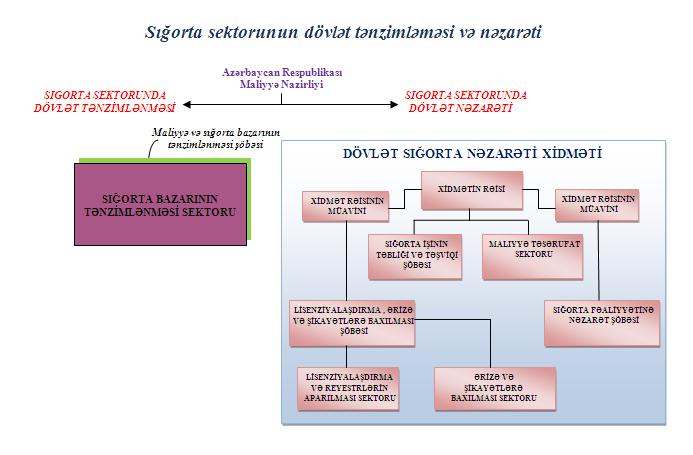 2015-ci ilin ilk aylarında  olan sığorta siniflərinin maliyyə göstəricilərinə nəzər salaq. Cari ilin ilk 2 ayı ərzində  həm könüllü  həm də  icbari sığorta növləri üzrə  həyata keçirilən haqq və  bir sıra ödənişlərlə bağlı araşdırma apardığımız zaman  Azərbaycan Respublikasi Maliyyə Nazirliyi nəznində  fəaliyyət göstərən  Dövlət Siğorta Nəzarəti Xidməti-nin rəsmi saytına , məlumatlarına istinadən deyə bilərik ki, yanvar-fevral ayları ərzində könüllü sığorta üzrə edilən haqq vəbir sıra  ödənişlərin miqdarı, icbari sığortaya nisbətdə iki dəfədən artıq olub.Burada Könüllü sığortanın ən çox müraciət olunan və ödəniş edilən növü Qeyri Həyat sığortası olub. 2015-ci ilin yanvar-fevral ayları zamanı  könüllü sığortanın bu növü üzrə edilən sığorta haqqının   miqdarı 58 782 615,46 mln manat , sığorta ödənişinin miqdarı isə 13 543 517,70 mln manat olub. Növbəti pillələrdə isə ardıcıl olaraq Şəxsi, Əmlak və Həyat sığortası qərarlaşıb.Həyat sığortasının annuitet sığortası və əmək qabiliyyətinin sığortası kimi növlərində heç bir haqq və ödəniş həyata keçirilməyib. Qeyd etdiyimiz bu hal  , Əmlak sığortasının 7 növündə müşahidə edilib.Icbari sığortada da hər şey təqribən  eynidir. Belə ki, burada  də ən çox haqq və ödəniş Qeyri-həyat sığortası üzrə olunub. (sığorta haqqı 23 354 307mln, sığorta ödənişi 56 6 091 286,11 mln manat). Adı çəkilən növün 8 yarımqrupu üzrə müraciət edilməyib, həmçinin heç bir xərc çəkiməyib.Digər məlumatlarla Cədvəl(3) tanış ola bilərik.FƏSİL 2.AR-nın maliyyə sisteminin mövcud vəziyyətinin təhlili və qiymətləndirilməsi
2.1 Dövlət və bələdiyyə maliyyəsi və bazar münasibətləri şəraitində onların roluDövlət maliyyəsi dövlətin yaşamasının və onun fəaliyyət göstərməsinin maddi cəhətdən təmin edilməsinə xidmət göstərən dövlət pul vasitələri fondlarının yaranması, bölgüsü və istifadə edilməsində cəmiyyətin iqtisadi münasibətləri məcmusudur. Dövlət maliyyəsi iqtisadi münasibətlərin məcmusudur. Bunun əsasında pul resursları fondu yaradılır və geniş təkrar istehsal prosesi üçün istifadə olunur. “Dövlət maliyyəsi – dövlətin öz funksiyalarını gerçəkləşdirməsi üçün zəruri olan fondların yaranması vəistifadəsi üzrə pul münasibətləri sistemidir.” Ölkənin maliyyə sisteminin tərkib hissələrindən biridə dövlət maliyəsidir.. Dövlət maliyyəsi anlayışına nəzər salsaq görərik ki,  -milli sərvətin bir hissəsinin və ictimai məhsulun dəyərinin bölgüsü və yenidən bölgüsü ilə birbaşa  əlaqədar olaraq dövlətin və dövlət müəssisələrindəki  maliyyə resurslanmn formalaşması  habelə cəmiyyətin sosial-mədəni ehtiyaclarının ödənilməsi, istehsalının təmin edilməsi, genişləndirilməsi,  o cümlədən ölkənin müdafiəsi və idarəedilməsi və bütün bunlara lazım olan tələbatların  ödənilməsi məqsədilə yaranan pul münasibətləri sistemidir.Hər bir ölkənin  həm  iqtisadi həm də  sosial sahələrdə yerinə yetirməli olduğu vəzifələrin vacibliyi maliyyə resurslarının məqbul sayılan  hissəsinin onun əlində cəmləşdirilməsinivə  mərkəzləşdirilməsini zəruri hesab edir.. Bu resurslardan istifadə etmək  formasına gəldikdə  isə dövlətin iqtisadi, siyasi və sosial vəzifələrinin yerinə yetirilməsi o cümlədən  tələbatının maliyyə təminatçısı rolunda çıxış edən dövlətin mərkəzləşdirilmiş pul vəsaiti fondlarıdır. Dövlət maliyyəsinin ölkəmizin  iqtisadi inkişafdakı rolu iqtisadiyyatın sabit şəkildə olması , bazar münasibətlərinə uyğunlaşması , investisiya fəallığının stimullaşdırılması kimi fəaliyyəti ilə izah olunur. Dövlət maliyyəsinin bir sıra prinsipləri mövcuddur.Bunlara aiddir.: qanunvericilik və normatik bazanın vahidliyi; məqsədli istiqamətlənmə; qənaətcillik və rasionallıq;məqsədlərin reallaşdırılmasına elmi yanaşma və  maliyyə axınlarının mərkəzləşdirilmiş əsasda idarə edilməsi prinsipləri.Bütün  sistemlərdə olduğu  kimi dövlət maliyyəsinin də mahiyyəti onun funksiyaları vasitəsilə təzahür edir. Dövlət maliyyəsinin funksiyaları aşağıdakıkardan ibarətdir. ÜDM və MG-in bölgüsü və yenidən bölüşdürülməsi, iqtisadiyyatın dövlət tənimlənməsı və onun stimullaşdırılması və məhdudlaşdırılması , həmçinin  qeyri-istehsal sahələrinin və dövlətin sosial siyasətinin aparılmasının maliyyə vəsaitləri ilə təmin olunması, məqsədli pul vəsaiti fondlarının yaradılması və istifadəsi üzərində nəzarətin həyata keçirilməsi funksiyaları qeyd ede bilərik.Dövlət maliyyəsinin bölgü funksiyasına nəzər salsaq  bu funksiya  yaranmış dəyərin bölgüsü və yenidən bölgüsü vasitəsilə ümumdövlət tələbatlarının təmin edilməsi, iqtisadiyyatda  ictimai bölmənin  maliyyələşdirilməsi mənbələrinin formalaşdırılması, vahid  bir büdcə sistemi dairəsində büdcələr və büdcədənkənar fondların balanslaşdırılmasında təzahür edir.    Dövlət maliyyəsinin  digər bir funksiyası iqtisadiyyatın dövlət tənzimlənməsi və stimullaşdırılması funksiyasıdır ki, bu funksiya vasitısilə dövlət gəlirlərinin iqtisadiyyatın prioritet sahələrinin inkişafinın maliyyələşdirilməsi və investisiya qoyuluşlarının həyata keçırilməsindən ibarətdir.    Qeyd edim ki, cəmiyyətin inkişafı bilavasitə həyata keçirilən sosial siyasətlə sıx bağlıdır. Dövlət maliyyəsinin  bir digər funkiyası  sayılan qeyri-istehsal sahələrinin və dövlətin iqtisadi siyasətinin aparılmasının maliyyə vəsaitləri ilə təmin olunması vasitəsilə infrastruktur sahələrin inkişafı və sosial-mədəni təlbirlərin maliyyələşdirilməsi həyata keçirilir. Sxem(4) Bu tərifə nəzər salsaq deyə bilərik ki, büdcə   Azərbaycan Respublikasının müvafiq dövlət hakimiyyəti və yerli  özünüidarəetmə orqanları vasitəsilə həm dövlətə  həm də  bələdiyyələrə məxsus vəzifə və funksiyaları yerinə yetirmək üçün lazım olan pul vəsaitinin toplanması və istifadə olunması üçün əsas sayılan maliyyə sənədidir. Digər bir yanaşmada dövlətin iqtisadi və sosial siyasətinin həyata keçirilməsində tətbiq olunan vasitələrdən biri kimi çıxış edən və  maliyyə sisteminin tərkib hissəsi sayılan  büdcə sistemidir.  Büdcə iqtisadi  kateqoriya baxımından isə   maliyyə sisteminin tərkib hissəsi olaraq, özündə pul münasibətlərini təzahür etdirir. Büdcə  habelə ölkənin  mərkəzləşdirilmiş və qeyri-mərkəzləşdirilmiş pul vəsaiti fondlarının yaranması və istifadəsini həyata keçirir. Bir digər yanaşmada  büdcə dövlətin sosial siyasətini, dövlət tənzimlənməsinin  həyata keçirmək üçün əsas maliyyə mənbəyi hesab olunur.və ümumi daxili məhsulun bölüşdürülməsini təşkil edir. Göründüyü kimi büdcə dövlətin idarə olunmasında əvəzsiz  rola malikdir. Buna görə də, bütün dövlətlərin iqtisadi və dövlət quruluşuna xas olan büdcə sistemi təşəkkül tapmış və formalaşmışdır. Dövlət büdcəsinin, büdcədənkənar dövlət fondları büdcələrinin tərtibi,icrası və icrasına nəzarət üzrə əməliyyatların əlaqələndirilməsinə dairTƏDBİRLƏR PLANI cədvəl(4)[1]Bələdiyyə-ölkənin qununvericiliyinə uyğun ərazi hüdudları daxilində yerli özünüidarəetməformasıdır.Güclü və səmərəli yerli özünüidarəetmə qurumlarının formalaşması və inkişafı yetkin vətəndaş cəmiyyətinin mühüm əlamətidir. Dünyanın ayrı-ayrı ölkələrinin təcrübəsi göstərir ki, mükəmməl yerli özünüidarəetmə qurumları formalaşmadan ölkədə demokratik cəmiyyət quruculuğuna nail olmaq mümkün deyildir. Lakin yerli özünüidarəetmə orqanlarının inkişafı onlara verilən səlahiyyətlərdən və onların maliyyə təminatından birbaşa asılıdır. Başqa sözlə, bələdiyyələrin səlahiyyətliyi təmin edilmədən və həmin səlahiyyətlərin reallaşdırılmasının maliyyə təminatı həll olunmadan, onların fəaliyyət göstərib inkişaf etməsi, güclənməsi və demokratik cəmiyyət quruculuğunda faydalı yerini tutması qeyri-mümkündür.
Bələdiyyə maliyyəsinin tərifinə nəzər salsaq görərik ki,  o , yerli əhəmiyyətli məsələlərin həlli üçün lazım olan  maliyyə resurslarının formalaşması,  onun bölgüsü və istifadəsi ilə əlaqədar yaranan sosial iqtisadi münasibətlərin məcmusudur.. Bu münasibətlər bələdiyyə  orqanları ilə həmin bələdiyyə qurumunun ərazisində yaşayan əhali, habelə orada fəaliyyət göstərən təsərrüfatçılıq obyektləri arasında yaranır.
Bələdiyyə maliyyəsinin  formalaşması və istifadəsi ilə əlaqədar  olaraq yaranan münasibətlər Azərbaycan Respublikasının Konstitusiyası ilə,habelə  "Bələdiyyələrin maliyyəsinin əsasları haqqında", "Bələdiyyələrin statusu haqqında", "Büdcə sistemi haqqında" Azərbaycan Respublikasının qanunları və digər normativ hüquqi aktlarla tənzimlənir. Bələdiyyə maliyyəsinə aşağıdakılar  daxildir: 
-yerli büdcə vəsaitləri; bələdiyyənin büdcədənkənar fondları;
-yerli özünüidarəetmə orqanlarına mənsub olan dövlət və bələdiyyə qiymətli kağızları;
-bələdiyyə mülkiyyətində olan sair pul vəsaitləri 
 Bələdiyyə  maliyyəsinin başlıca funksiyası yerli əhaliyə xidmət göstərməkdən ibarət olan bələdiyyələrin öz vəzifələrini yerinə yetirməsi  və onların  maliyyə vəziyyəti ilə  bağlıdır. Bələdiyyə maliyyəsi bələdiyyənin başlıca hərəkətverici mənbəyidir və belə mənbənin olmaması və ya zəif olması bələdiyyələrin fəaliyyətinə ən ciddi təsir göstərən amillərdəndir.
Bələdiyyə maliyyəsi haqqında daha geniş fikirlər mövcüddur və buraya bələdiyyənin bütün, iqtisadi resursları və fəaliyyəti daxildir. Qanunvericiliyə uyğun  olaraq  bələdiyyə əmlakı, bələdiyyə torpaqları, yerli büdcə və büdcədənkənar dövlət  fondları , bələdiyyənin istehsal, xidmət və digər iqtisadi fəaliyyəti bələdiyyələrin maliyyəsinin iqtisadi əsaslarını təşkil edir.
 Bələdiyyə maliyyəsinin  müəyyən prinsipləri mövcüddur.. Bu prinsiplər aidiir.: özünüidarəetmə, müstəqillik, aşkarlıq və yerli mənafeyin respublika mənafeyi ilə uzlaşması prinsipləri.
Özünüidarəetmə prinsipi dedikdə  bələdiyyənin özünün mahiyyətindən irəli gəlir. Qanunvericilik bələdiyyələrə öz maliyyə resurslarından sərbəst istifadə etmək hüququ verməkdə onlar üçün əlverişli manevr imkanı yaratmış olur (Sxem6).   Özünüidarəetmə prinsipi bələdiyyə idarəçilərini və yerli sakinləri yerli maliyyə ilə bağlı daha məsuliyyətli qərar almağa məcbur edir. Çünki bələdiyyə maliyyəsindən qeyri səmərəli istifadə nəticə etibarilə onların özlərinin həyat səviyyəsinin pisləşməsinə gətirib çıxaracaqdır və  buda nəticə etibarıilə  yaşadıqları ərazilərin problemləri həll edilməmiş olacaqdır .
-Bələdiyyə maliyyəsininər  digər bir prisipi müstəqilliy prinsipidir ki,  əsasən bələdiyyənin yerli maliyyə barədə müstəqil sərəncam verməsində ifadə olunur. Bələdiyyələr onların mülkiyyətində olan iqtisadi resursları sata, özəlləşdirə və ya istifadəyə verə bilərlər. Bələdiyyə maliyyəsindən necə istifadə etmək haqqında heç bir orqanın bələdiyyələrə göstəriş vermək və ya fəaliyyətinə müdaxilə etmək hüququ yoxdur.
   Aşkarlıq prinsipi  dedikdə isə bələdiyyə maliyyəsi ilə bağlı fəaliyyətin şəffaf həyata keçirilməsini, əhalinin bu məsələ ilə bağlı məlumatlandırılmasında istifadə olunur.
Bələdiyyə ölkə qanunvericiliyinə uyğun olaraq   yalnız ölkə hüdudlarının  daxilində yerli özünü idarəetmə orqanıdır.. Bələdiyyələrin yaranma tarixi uzun bir dövrü əhatə edir və onlar şəhərlərin meydana gəlməsi və idarəçiliyi ilə bilavasitə əlaqədar olmuşdur. Respublikamızda bələdiyyələr 1999-cu ildə yaradılmış və hal-hazırda Azərbaycanda 2700-dən çox bələdiyyələr fəaliyyət göstərir ki, onlardan 200-ə qədər şəhər, yerdə qalan hissəsi isə kənd və qəsəbə bələdiyyələridir. Bələdiyyələr özünün mülkiyyətinə, mahiyyətinə və büdcəsinə malik olur. Bələdiyyə maliyyəsi dedikdə, yerli  məsələlərin həlli üçünlazım olan  maliyyə ehtiyatlarının formalaşması,  onların bölgüsü və istifadəsi ilə əlaqədar yaranan sosial-iqtisadi münasibətlərin məcmusu anlaşılır.. Bu münasibətlər yerli özünü idarəetmə orqanları ilə həmin bələdiyyə qurumlarının ərazisində yaşayan əhali, habelə orada fəaliyyət göstərən təsərrüfat subyektləri arasında meydana çıxır. Bələdiyyə maliyyəsi öz növbəsində aşağıdakıları əhatə edir:a)Yerlibüdcəvəsaitlərini;
b)Bələdiyyələrinbüdcədənkənarfordlarını;
c) Yerli özünü idarəetmə orqanlarına məxsus olan dövlət və bələdiyyə qiymətli kağızlarını;
d) Bələdiyyə mülkiyyətində olan digər pul vasitələrini.
Bələdiyyə maliyyəsi bələdiyyə mülkiyyəti bələdiyyələrin istifadəsinə verilmiş dövlət əmlakı və bələdiyyə əhalisinin tələbatının ödənilməsinə xidmət edən digər mülkiyyətlə yanaşı, yerli özünü idarəetmənin iqtisadi əsasını təşkil edir. Bələdiyyə maliyyəsinin təşkilində bələdiyyə mülkiyyəti xüsusi rola malikdir. Bələdiyyə mülkiyyətinin tərkibinə əsasən aşağıdakılar daxildir:
I. Yerli vergilər və ödənişlər hesabına formalaşan yerli büdcənin vəsaitləri;
II. Bələdiyyələrin büdcədən kənar fondları;
III. Bələdiyyə əmlakı, habelə bələdiyyə torpaqları;
IV. Bələdiyyə müəssisə və təşkilatları;
V. Bələdiyyə mənzil fondları və qeyri-yaşayış binaları;
VI. Dövlət və xüsusi mülkiyyətdə olmayan yollar;
VII. Bələdiyyə təhsil, səhiyyə, mədəniyyət və idman müəssisələri;
Bələdiyyələr öz fəaliyyətlərini təşkil etmək və səlahiyyətlərini həyata keçirmək üçün qanunvericiliklə müəyyən edilmiş mənbələr əsasında maliyyə resursları fondlarına öz büdcələrini formalaşdırır və bütün xərclərini həmin büdcədən maliyyələşdirir. Bələdiyyə maliyyəsinin əsasını bələdiyyə büdcəsi təşkil edir.Sxem (5)Sxem 6 .Bələdiyyələrin maliyyə resurslarının təsnifatı.Bələdiyyə maliyyəsinin aşkarlıq prinsipi dedikdə  bələdiyyələr  öz fəaliyyətləri zamanı baş verən bir çox məsələlərdə məsələn yerli büdcənin layihəsini hazırlayarkən və istifadə edərkən, bələdiyyə əmlakına dair sərəncam verərkən və bələdiyyə üçün əhəmiyyət kəsb edən digər qərarlar qəbul edərkən yerli əhalini bu prosesə cəlb etməli və ya bu haqda əhalini ciddi şəkildə  məlumatlandırmalıdır.  Qanunvericiliklə bağlı  bələdiyyələrin üzərinə qoyulmuş vəzifələrdən biridə budur ki, , bələdiyyələr hər maliyyə ilinin sonunda büdcənin icrası haqqında hesabatı təsdiq etməli və əhaliyə çatdırmalıdırlar.. Buna görə də bələdiyyələrin yerli siyasəti respublikada həyata keçirilən sosial-iqtisadi siyasətə uyğun olması və onu tamamlaması təbiidir.  Habelə bələdiyyələrin üzərinə düşən əsas və vacib məsələlərdən biridə Əhalinin sosial rifahının yaxşılaşdırılması və respublikanın iqtisadi dayaqlarının gücləndirilməsinə çalışmaq və bələdiyyələrin bu istiqamətdə işlər görməsindən ibarətdir..     2.2 Təsərrüfat subyektlərinin maliyyəsinin müasir vəziyyəti və maliyyə sistemində yeriBazar iqtisadiyyatı şəraitində mülkiyyətin müxtəlif formaları mövcud olur və yaranır. Məhz bununla əlaqədar olaraq  maliyyə münasibətləri yalnız dövlət səviyyəsində deyil,  həmçinin  müxtəlif mülkiyyət formalı müəssisələr səviyyəsində də baş verir.  O ,maliyyə sisteminin tərkib hissəsi olmaqla yanaşı  müəssisələrin maliyyəsi ümumi daxili məhsulun yaradılması, bölgüsü və istifadəsi proseslərinin dəyər formasındakı ifadəsini  özündə əks etdirir. Maliyyə münasibətləri əsasən məcmu ictimai məhsulun və milli gəlirin yarandığı maddi istehsal sahələrində baş verir.  Bir sıra təsərrüfat subyektlərinin maliyyəsi dedikdə  müəssisədə gəlirlərin və yığımın yaradılması, ötürülməsi və istifadəsi proseslərində meydana çıxan pul münasibətlərinin məcmusunu ifadə edir və o, geniş təkrar istehsalın fasiləsizliyinin təmin edilməsinin mühüm şərtidir.
Müəssisələrin maliyyəsinin tərifini aşagıdakı  kimi nəzərdən keçirsək görərik ki,   təsərrüfat subyektlərində pul fondlarının yaradılması və burada  yığımlarının formalaşdırılması, onların bölüşdürülməsi və geniş təkrar istehsal xərclərinin maliyyələşdirilməsi hətda belə  maliyyə-bank sistemi qarşısında öhdəliklərin yerinə yetirilməsi, işçilərin maddi stimullaşdırılması və sosial təminatı üzrə istifadəsi ilə əlaqədar olaraq yaranan iqtisadi münasibətlər sistemidir..
İqtisadi məzmununa görə müəssisələrin maliyyə münasibətlərini aşağıdakı istiqamətlər üzrə sistemləşdirmək olar.•Müəssisənin təsisçiləri arasında - nizamnamə kapitalının yaradılması  onunla əlaqədar  olan maliyyə münasibətləri•Müəssisə  idarə və təşkilatlar arasında - məhsulun istehsalı və satışı ilə əlaqədar olan  maliyyə münasibətləri.•Müəssisə və onun ayrı - ayrı bölmələri - filialları, sexləri, şöbələri arasında xərclərin maliyyələşdirilməsi, mənfəətin bölgüsü və istifadəsi zamanı yaranan maliyyəmünasibətləri•Müəssisə və işçilər arasında - gəlirlərin byenidən ölgüsü və düzgün  istifadəsi, müəssisələrin səhm və istiqrazlarının alışı və yerləşdirilməsi, istiqrazlar üzrə faizlərin və dividentlərin ödənişi fiziki şəxslərdən gəlir vergisi tutulan zaman yaranan maliyyə münasibətləri•Müəssisələr və yuxarı təşkilatlar, müəssisələr və onların üzv olduqları ittifaq assosiasiyaları arasında yaranan maliyyə münasibətləri
Maliyyə münasibətləri mərkəzləşdirilmiş məqsədli pul fondlarının yaradılması, bölüşdürülməsi və istifadəsi, məqsədli proqramların maliyyələşdirilməsi, elmi tədqiqat işlərinin aparılması, qaytarılmaq şərti ilə verilən maliyyə yardımları zamanı təzahür edir.
•Kommersiya müəssisə və təşkilatlar arasında - qiymətli kağızların yerləşdirilməsi və emissiyası qarşılıqlı kreditləşdirmə, birgə müəssisələrin yaradılmasındakı pay iştirakı ilə əlaqədar yaranan maliyyə münasibətləri•Müəssisələr və dövlət maliyyə sistemi arasında vergilərin ödənilməsi və büdcəyə digər ödənişlərin həyata keçirilməsində, büdcədənkənar fondların yaradılmasında, vergi güzəştləri, cərimə sanksiyaları tətbiq edilərkən yaranan maliyyə münasibətləri.
•Müəssisə və bank sistemi arasında - kommersiya banklarında pulların saxlanması, ssuda alınması və ödənilməsi zamanı bank kreditlərinə görə faizlərin ödənilməsi, digər bank xidmətləri zamanı yaranan maliyyə münasibətləri.
•Müəssisələr və sığorta təşkilatları arasında - əmlakın sığortalanması zamanı ayrı - ayrı işçi kateqoriyaların, kommersiya sahibkarlıq risklərinin sığortalanması zamanı yaranan maliyyə münasibətləri.
•Müəssisələr və investisiyalar arasında - özəlləşdirmə və investisiya fəaliyyəti ilə bağlı o həyata keçirilən zaman yaranan maliyyə münasibətləriMüəssisənin (təşkilatın) maliyyəsiümümilikdə  maliyyə sisteminin əsas həlqəsidir.İctimai istehsal sferasına xidmətetmə xüsusiyyətinə görə maddi istehsal sahələrinin müəssisələrinin maliyyəsi və qeyri-istehsal sahələri təşkilatlarının maliyyəsi bir-birindən fərqlənir. Mülkiyyət formasından asılı olaraq müəssisənin maliyyəsi dövlət müəssisəsinin maliyyəsi və qeyri-dövlət müəssisələrinin (xüsusi kooperativ, birgə müəssisələr) maliyyəsinə bölünür. Azərbaycan Respublikasının Mülki Məcəlləsinə əsasən təşkilati-hüquqi əlamətlərinə görə müəssisə və təşkilatlar kommersiya və qeyri-kommersiya təşkilatlarına ayrılır. Kommersiya təşkilatlrının təşkilatı-hüquqi formalarıSxem 7-də göstərilir.Müəssisələrin maliyyəsi ümumdövlət məqsədlərinə və müəssisələrin öz xərclərinin maliyyələşdirilməsi, pul foodlarının və yığımlarının formalaşması,bölüşdürülməsi və istifadəsiiləəlaqədar meydana çıxan iqtısadi münasibətlərsisteminin məcmusunu ifadə edir.Müəssisənin maliyyəsi - iqtisadibazisintərkibinə daxil olan iqtisadi kateqoriyadır. Sxem(6)Sxem  6 .Kommersiya təşkilatlarının təşkilati-hüquqi formalarıMaddi istehsal sferası müəssisənin maliyyəsinin aşağıdakı pul münasibətlərini özündə əks etdirir:-Müəssisə və təşkilatlar arasında göndərilmiş məhsulların, xammalın, materialların, yerinə yetirilmiş işlərin, göstərilən xidmətlərin və s. dəyərinin ödənilməsi və, qiymətli kağızların  alqı-satqısı zamanı yaranan münasibətlər;-müəssisə və təşkilatlarla onun işçi kollektivi arasında əmək haqqı, mükafat, müavinət və s. ödənildikdə;-müəssisə və təşkilatlarla dövlət arasında büdcəyə vergi ödənildikdə,büdcədən təxsisat aldıqda;-müəssisə və təşkilatlarla büdcədənkənar dövlət fondlan arasmda bü fondlara haqlar ödənildikdə;-müəssisə və təşkilatalarla banklar arasında kredit aldıqda və kredit qaytarıldıqda, faizlər ödənildikdə, banklara müəvəqqəti azad pııl vəsäıtlärini depozitə verdikdə;-müəssisə ilə baş idarə arasında sahədaxili yenidənbölüşdürmə çərçivə- sində baş verən münasibətiər (təsərrüfatdaxili ayırmalar və kreditin almmäsı);-müəssisə ilə sığorta şirkətləri arasmda əmlak, sahibkar riski və s. sığor- talandıqda;-müəssisələr ilə tikinti-layihə təşkilatları arasmda investisiya layihələri həyata keçirildiyi zaman.Bütün bu münasibətlərdən aydın olur ki, təsərrüfat subyektlərininmaliyyəsinin zəruriliyi əmtəə-pul münasibətlərinin mövcudluğu və dəyər qanununun fəaliyyəti ilə sıx surətdə əlaqədardır.Maliyyənin mahiyyəti onun funksiyalarmda təzahür edir. Müəssisələrin maliyyəsi iki funksiyanı - bölüşdürücü və nəzarət funksiyasını yerinə yetirir.Müəssisənin maliyyəsinin bölüşdürücü funksiyası vasitəsilə ictimai məhsulun, ümumi gəlirin, müəssisənin sərəncamında qalan mənfəətin bölgüsü, məqsədli pul fondlarının, əsas və dövriyyə vəsaitlərinin, amortizasiya fondunun yaradılması və istifadəsi həyata keçirilir.Müəssisənin maliyyəsinin nəzarət funksiyası gəlirlərin formalaşdırılmasına, müəssisəiərin məsrəflərinə, pul fondlarmm səmərəli istifadə edilməsinə, büdcəyə vergilərin ödənilməsinə, büdcədənkənar sosial fondlara ayırmalara nəzarət edilməsində təzahür edir. Maliyyə nəzarəti pul fondlannm məqsədii təyinatı üzrə istifadəsi prosesində həyata keçirilir.Maliyyə münasibətlərinin subyektləri maliyyə sisteminin normal fəaliyyətində mühüm rol oynayır.Bazar iqtisadiyyatı şəraitində kommersiya fəaliyyəti göstərən təsərrüfat subyektlərinin maliyyəsi bütün maliyyə sisteminin maddi bazasını təşkil edir.Ölkədəki iqtisadi sistemin maddi bazasının təsərrüfat subyekti ( hüquqi şəxslər) təşkil edir.Təsərrüfat subyekti daxildir:- Əmlakа;- sərbəst balansa ;- dövlət qeydiyyatından keçməlidir;- Nizamnaməyə malik olmalıdır.Мülkiyyət formalarına görə təsərrüfat subyektlərinin sxemi.Sxem 7-də göstərilmişdir.Sxem 7. Təsərrüfat subyektləriКоmmersiya fəaliyyəti ilə əlaqədar pul münasibətləri müəssisəninfəaliyyətinin bütün istiqamətlərində baş verir:- mal göndərilməsi;- хаmmalın alınması;- verilənlərin yönəlməsi;- kreditin alınması və silinməsi;- kredit üçün faizlərin yönləndirilməsi və sBütün maliyyə münasibətləri müəssisənin  maliyyə sistemi çərçivəsində baş verir.Мцяссисянин малиййя-тясяррцфат фяалиййятиин ян ясас компонентини пул мцнасибятляри тяшкил едир.Тясяррцфат субйектляриндя мейдана чыхан бцтцн пул мцнасибятляринин мяcмуу мцяссися малиййясинин мащиййятини тяшкил едир.
Игтисади категорийа кими мцяссися малиййяси малиййя (пул) мцнасибятляри системидир.(Sxem 9)
Мцяссисядя малиййя мцнасибятляри ясас вя дювриййя капиталынын, пул вясаити фондларынын формалашмасы вя истифадяси просесляриндя мейдана чыхыр.
Пул вясаитинин щярякяти иля муяссисядя низамнамя капиталынын формалашмасы, вясаитин дювриййясинин башланмасы вя баша чатмасы, мцхтялиф пул фондларынын формалашмасы вя истифадяси мцшайiят олунур.
Мцяссисялярин тясяррцфат фяалиййяти просесиндя бир сыра пул хярcляри баш верир.
Сащибкарлыг фяалиййяти эюстярян мцяссисялярин хярcляри мянфяятин алынмасы вя алынмамасы иля ялагядар олан вя мяcбури хярcлярдян ибарятдир.
Мянфяятин алынмасы иля ялагядар хярcляр (Ы груп) мцяссисянин ясас иш фяалиййяти, йяни мящсул истещсалы (хидмят эюстярилмяси, ишин йериня йетирилмяси) вя сатышы иля ялагядар хярcлярдян ибарятдир.
Мцяссисялярдя мянфяятин алынмамасы иля ялагядар хярcляр (ЫЫ груп) щуманитар мягсядляря йюнялдилян хярcлярдян, ишчиляря верилян щявясляндириcи юдянишлярдян, сосиал – мядяни сферанын инкишафына айырмалардан вя с. хярcлярдян ибарятдир.Мцяссисялярдя хярcлярин цчцнcц групуна мяcбури хярcляр, йяни верэиляр вя верэи юдянишляри; ДСМФ айырмалар; мяcбури сыьорта хярcляри, ещтийатларын тяшкили; cяримяляр вя с. дахилдир.Мцяссисянин бцтцн хярcляри тяйинатына эюря ашаьыдакы истигамятлярдя формалашдырылыр:- истещсал фондларынын тякрар истещсалы иля ялагядар хярcляр;- мцяссисянин ясас иш фяалиййяти иля ялагядар хярcляр;- сосиал – мядяни тядбирляр иля ялагядар хярcлярSxem 8. Мцяссисянин пул фондлары     Истещсал фондларынын (ясас вя дювриййя капиталы) тякрар истещсалы иля ялагядар хярcляр мцяссисянин хцсуси вясаитляри, ясас иш фяалиййяти иля (мящсул истещсалы вя сатышы) ялагядар хярcляри мящсул сатышындан ялдя едилян эялир вя сосиал – мядяни тядбирлярин щяйата кечирилмяси иля ялагядар хярcляр ися мцяссисянин мянфяяти щесабына малиййяляшдирилир.    Мцяссисянин хярcляриндя дя мящсулун майа дяйярини мцяййян едян хярcляр, йяни мящсул истещсалы вя сатышы иля ялагядар хярcляр ясас йер тутур. Бу хярcляря материал, ямяйин юдянилмяси, долайы вя с. хярcляр дахилдир.Мцяссисяляр юз игтисади фяалиййятляри нятижясиндя эялир ялдя едирляр. Онларын эялири ашаьыдакы истигамятлярдя формалашыр:- фяалиййятин ады нювцндян;- саир ямялиййатлардан;- сатышданкянар ямялиййатлардан;- саир фювгяладя эялирляр.   Фяалиййятин ады нювцндян эялирляря мящсул сатышындан (ишин йериня йетирилмяси вя хидмятлярин эюстярилмясиндян) эялирляр аиддир.     Мцяссисянин эялирляри онун фяалиййятинин истигамятляриндян асылы олараг тяснифляшдирилир.(Sxem 9.)Тяснифляшдирмяйя эюря эялирляр айрылыр:- ясас фяалиййятдян (ади) эялирляр;- инвестисийа фяалиййятиндян эялирляр;- малиййя фяалиййятиндян эялирляр;  Ясас фяалиййятдян эялир – мящсул (иш, хидмят) сатышындан эялирдян ибарятдир.  Инвестисийа фяалиййятиндян эялиря ися дювриййядянкянар активлярин, гиймятли каьызларын вя с. сатышындан эялирляр дахилдир.     Мцяссисянин сящм вя истигразларынын инвесторлар арасында йерляшдирилмясиндян ялдя олунан эялирляр малиййя фяалиййятдян эялирляря аиддир.   Мцяссисянин бцтцн истигамятлярдя ялдя етдийи цмуми эялирин тяркибиндя мящсул (иш,хидмят) сатышындан эялир бюйцк хцсуси чякини тяшкил едир. Мящсул сатышындан эялир сатылмыш вя дяйяри алыcылар тяряфиндян юдянилян маллар цчцн мцяссисянин щесабына дахил олан пул вясаитинин мябляьини эюстярир.Sxem 9. Müəsssisənin gəlirinin tərkibiQeyri-kommersiya təşkilatlarının kommersiya təşkilatlarından köklü fərqləri vardır.Qeyri-kommersiya təşkilatlarının xüsusiyyətləri hər şeydən əvvəl onların fəaliyyətinin məqsədindən və pul resurslarının formalaşmasından ibarətdir. Qeyri-kommersiya təşkilatlarının fəaliyyətinin əsas məqsədi mənfəət götürməkdən ibarət olmayan və götürülən mənfəəti iştirakçılar arasında bölüşdürülməyən qurumlardır.Hüquqi şəxslər olan qeyri-kommersiya qurumlarına birliklər, dini təşkilatlar, fondlar, idarələr, xeyriyyə təşkilatları (birlikləri), hüquqi şəxslərin ittifaqları və habelə qanunvericilikdə nəzərdə tutulan digər formalarda yaradılan təşkilatlar aiddir.Qeyri-kommersiya təşkilatları sosial, mədəni, təhsil, elmi və idarəetmə məqsədləri üçün, habelə vətəndaşların sağlamlığının qorunması, bədən tərbiyəsinin və idmanın inkişafı, vətəndaşların mənəvi və digər qeyri-maddi tələbatlarının ödənilməsi məqsədilə də yaradılır.Qeyri-kommersiya təşkilatları sahibkarlıq fəaliyyəti ilə yalnız o hallarda məşğul ola bilərlər ki, bu fəaliyyət onların yaradılması zamanı qarşıya qoyulmuş məqsədlərə nail olmağa xidmət etsin və bu məqsədlərə uyğun gəlsin. Sahibkarlıq fəaliyyətini həyata keçirmək üçün qeyri-kommersiya təşkilatları təsərrüfat cəmiyyətləri yarada bilər və ya onlarda iştirak edə bilər.Qeyri-kommersiya təşkilatlarının pul vəsaitləri və digər əmlaklarının formalaşmasının mənbəyi aşağıdakılardır:-təsisçilərdən (iştirakçılardan, üzvlərdən) təsis sənədləri ilə müəyyən edilmiş daxilolmalar;-könüllü haqlar və ianələr;-əmtəələrin, işin və xidmətin satışından daxilolmalar;-səhm, istiqraz və digər qiymətli kağızlar və əmanətlər üzrə dividendlər;-qeyri-kommersiya təşkilatlarının mülkiyyətindən əldə edilən gəlirlər;-qanunla təhkim edilməmiş digər daxilolmalar.Qeyri-kommersiya təşkilatlarında mənfəət olmadıqda onun maliyyələşdirilməsini iştirakçılar (təsisçilər) ya da digər mülkiyyətçilər həyata keçirirlər. Qeyri-kommersiya təşkilatlarınm maliyyə təsərrüfatnın təşkili xüsusiyyətləri AR-nın Mülki Məcəlləsi ilə (Fəsil III, 3) və digər qanunvericiliklə müəyyənləşdirilir.FƏSİL 3. Müasir dövrdə maliyyə sisteminin təkmilləşdirilməsi istiqamətləri
3.1 Maliyyə sistemində bazar münasibətlərinin dərinləşdirilməsi üzrə islahatların istiqamətləriMaliyyə sisteminin meydana gəlməsi   və yenidən inkişaf etməsi  üzrə kompleks şəkildə həyata keçirilən  tədbirlər sistemi vasitəsilə aparılan   islahatlar kapital yığımına həmçinin  iqtisadiyyatın real sektoruna investisiya qoyuluşları  üçün əlverişli şərait yarada bilər. İqtisadiyyatda baş verən  təkrar istehsal prosesinin fasiləsiz hərəkətini  təmin etməkdən ötrü  bütöv  həcmli investisiyalaşdırmanın həyata keçirilməsi düzgün şəkildə olmalı  və  bu optimal bölüşdürməni təmin edən investisiya siyasəti işlənib  hazırlanmalıdır. Bunun əsas göstəricilərindən biri olan  iqtisadiyyatın real sektoruna investisiyaların cəlb  olunması  üzrə kompleks  tədbirlərin həyata keçirilməsi təşkil olunmalıdır.. Maliyyə sisteminin indiki və gələcək inkişafı həmişə özünün təsirini  sənayedə, kənd təsərrüfatında habelə  tikintidə və  xalq təsərrüfatının müxtəlif  sahələrində  o cümlədən texnologiyaların təkmilləşdirilməsi və onların artım templərinin yüksəlməsinin  stimullaşdırılması proseslərində özünü biruzə verir. Maliyyə, və maliyyə sistemi digər bir baxımdan  cəmiyyətin əsas məhsuldar qüvvəsi  sayılan  işçilərin formalaşdırılmasında və onların  ixtisaslarının artırılmasında da aparıcı rol oynayır..  Bu proses  öz əksini kadrların hazırlanması proseslərinin baş verməsi zamanı  və onların fəaliyyət mexanizimlərinin  maliyyələşdirilməsinin təmin edilməsi həmçinin sosial, tibbi və pensiya təminatının atırılmasında öz əksini tapır.  Bir sıra  bazar iqtisadiyyatı  inkişaf etmiş ölkələrin təcrübəsi göstərir ki, maliyyənin qurulmasının və onun  inkişafının əsas tendensiyalarını bir-birindən ayırmaq olar yəni buna imkanın olduğunu vurğulayır. Qeyd edək ki, keçid şəraitində maliyyə və maliyyə  münasibətlərinin inkişafının ümumi istiqamətlərinə başlıca olaraq  maliyyədən istifadəyə klassik yanaşmanın formalaşdırılması həmçinin  əhali qruplarının maraqlarının qorunması kimi sosial müdafiəsi daxildir.Müşahidələr göstərir ki, ayrı-ayrı təsərrüfat subyektlərinin, iqtisadi sahələrin  maliyyə sistemləri, ümumi oxşarlıqlarla yanaşı, müəyyən fərqliliklərə də malikdir. Konkret olaraq  və maliyyə  sisteminin təsiri bir sıra sahələrdə məsələn  sənayedə, kənd təsərrüfatında o cümlədən tikintidə və iqtisadiyyatın digər sahələrində texnologiyaların təkmilləşdirilməsi və artım templərinin sürətlənməsi, bu istiqamətdə stimullaşdırıcı addımların atılması kimi proseslərində özünü göstərir. Maliyyə, həmçinin, cəmiyyətin əsas məhsuldar qüvvəsi olan işçilərin (kadrların) formalaşdırılmasında və ixtisaslarının artırılmasında da fəal iştirak edir. Bu iştirak, öz əksini kadrların hazırlanması proseslərinin təkmilləşdirilməsi və onların fəaliyyətlərinin maliyyələşdirilməsinin təmin edilməsi, sosial, tibbi və pensiya təminatının artırılması və s. kimi məsələlərdə tapır. İnkişaf etmiş ölkələrin təcrübəsi göstərir ki, maliyyənin qurulmasının və inkişafının əsas tendensiyaları biri-birindən fərqlənir. Konkret olaraq isə, maliyyə münasibətlərinin inkişafının ümumi istiqamətlərinə, ilk növbədə maliyyədən istifadəyə klassik yanaşmanın formalaşdırılması, əhali qruplarının maraqlarının qorunması kimi sosial müdafiə tədbirləri aiddir. Maliyyə sisteminin inkişafının digər istiqamətlərinə yeni büdcə sisteminin yaradılmasında əks olunan maliyyə mərkəzləşdirilməsini aid etmək olar. Maliyyə münasibətlərinin təsiri ilə daha bir inkişaf tendensiyası isə öz əksini iqtisadiyyatın dövlət və özəl bölmələrinin inkişafı nəticəsində müəssisə maliyyəsinin formalaşdırılması prosesində göstərir. Müasir dövrdə  respublikamızın  ictimai həyatında baş verən yüksək səviyyədəki  inkişaf və yenidənqurma prosesləri sosial dəyişikliklərdə maliyyə sisteminin  rolunu daha da yüksəltmişdir. Belə ki, maliyyə sistemində uğurların təmin edilmədiyi bir halda bütün digər radikal islahatların uğurlu nəticə verməsi qeyri-mümkündür. Bu həm də ondan irəli gəlir ki, istənilən sahədə uğur əldə etməyin başlıca şərtlərindən biri, lazımi maliyyə təminatının olmasıdır. Ona görə də bu təminata dəstək verən normal və təkmil, uğurla fəaliyyət göstərən maliyyə sistemi olmadan, proqnoz-laşdırılan nəticələrin əldə olunması çox çətindir. Eyni zamanda, sosial-iqtisadi uğurların əldə edilməsində maliyyə sistemi nə qədər mühüm rol oynayırsa, bu sistemin səmərəli şəkildə tənzimlənməsi də o qədər əhəmiyyətə malikdir. Bu da təbiidir, ona görə ki, hər bir sahədə və ya sistemdə səmərəli tənzimləmə, uğurlu nəticənin əsas təminatçılarından biridir. Bu baxımdan da, maliyyə tənzimlənməsi də maliyyə sisteminin mühüm tərkib hissəsi kimi, bu sistemin uğurlu nəticələr əldə etməsinin zəruri şərtlərindən biridir Araşdırmalar göstərir ki, maliyyə tənzimlənməsi mexanizmləri arasında əsas yer vergilərə və büdcəyə məxsusdur. Vergilər vasitəsilə rentabelliyin səviyyəsi və müəssisələrin sərəncamında qalan pul yığımlarının həcmi tənzimlənir. Belə ki, qanunda nəzərdə tutulduğu kimi, müəssisələrin pul yığımlarının bir hissəsi, dövlət tərəfindən büdcəyə cəlb edilərək, bu vəsaitləri istehsalın səmərəliliyinin yüksəldilməsi hesabına mənfəətin yeni artım ehtiyatlarını axtarmağa sərf edir. Bazar münasibətlərinə keçidlə əlaqədar olaraq müəssisələrin gəlirlərinin tutulmasının bu metodu geniş yayılmışdır. Eyni zamanda, vergi mexanizmindən istifadə etməklə müəssisələrin vergiyə cəlb edilməsinin yüksək səviyyəsi onların maliyyə imkanlarını məhdudlaşdırır. Vergi növlərinin və onların hesablanması şərtlərinin tez-tez dəyişdirilməsi isə vergi ödəyicilərində inamsızlıq yaratmağa, vergi güzəştlərinin təsirinin zəifləməsinə və investisiya cəlbediciliyinə mənfi təsirlərə səbəb ola bilər. Bu baxımdan da, özəl təsərrüfat subyektlərinin inkişafına əsaslanan müasir bazar münasibətləri şəraitində vergi tənzimləmələrinə, həm də stimullaşdırıcı bir amil kimi yanaşmaq lazımdır. Yəni, vergilər yalnız təsərrüfat subyektlərinin əldə etdiyi mənfəətin bir hissəsini dövlət büdcəsinə cəlb etməklə kifayətlənməməli, həm də milli iqtisadiyyatın daha çox inkişafa ehtiyacı olan sahələrinin tərəqqisini stimullaşdırmalıdır. Nəzərə alsaq ki, bazar münasibətləri şəraitində dövlətin iqtisadi proseslərə müdaxiləsi, yalnız qeyd edilən tənzimləyici funksiyalarla reallaşır, onda dövlət də bu funksiyalarından həm tənzimləyici, həm də stimullaşdırıcı məqsədlərlə istifadə etməlidir. Bu həm də, ondan irəli gəlir ki, bazar iqtisadiyyatının səmərəli fəaliyyətinin, əsas şərti olan müəssisələr arasında rəqabət problemi maliyyə mexanizmlərindən geniş istifadə etməklə təmin edilə bilər. Kiçik müəssisələrin güzəştli şərtlərlə vergiyə cəlb edilməsi də, öz növbəsində istehsalın inhisarsızlaşmasına və sağlam rəqabətin inkişafına şərait yarada bilər. Ümumilikdə, dövlətin maliyyə strategiyası dövlətin və müəssisələrin səmərəli maliyyə münasibətlərinin formalaşdırılmasının zəruriliyi nöqteyi-nəzərindən çıxış etməlidir. Dövlətin büdcə öhdəliklərinin yerinə yetirilməsi prinsiplərinin reallaşdırılması üçün lazımi şəraitin yaradılması zəruridir. İnflyasiyanın azaldılması sxemindən tədricən müxtəlif mülkiyyətli təşkilatlarda kapital yığımına şəraitin yaradılmasına keçilməlidir.Maliyyə sistemində investisiyaların cəlb edilməsi siyasəti, eyni zamanda kapitalın yenidən bölüşdürülməsi kanallarının, həmçinin investisiya resurslarının hərəkəti üzərində nəzarət sisteminin yaradılmasını təmin etməlidir ki, bu da rəqabət qabiliyyətli ixrac məhsullarının istehsalı ilə məşğul olacaq sahələrin investisiyalaşdırılması, dövlət investisiya proqramlarının maliyyələşdirilməsi, kapital qoyuluşu üçün əlverişli investisiya mühitinin yaradılması kimi istiqamətləri əhatə edir. Adətən, investisiyaların cəlb edilməsi siyasətinin obyekti kimi daxili və xarici kapital çıxış edir. Bu sahədə müsbət nəticələrin əldə edilməsi və makro səviyyədə investisiya fəaliyyətinin həyata keçirilməsi üçün uyğun infrastruktur təminatının yaradılması məqsədə müvafiqdir. Kapitalın investisiya fəaliyyətinə cəlb edilməsi üçün investisiya institutları sistemi - özündə bazar özünü tənzimləməsini və dövlət tənzimləməsini birləşdirən idxal-ixrac bankları formalaşdırılmalıdır. Bu bankların formalaşdırılması konsepsiyası onun tərəfindən strateji əhəmiyyətli mühüm obyektlərin uzunmüddətli investisiyalaşdırılması üzrə ixtisaslaşmasına, bu obyektlərin beynəlxalq maliyyə təşkilatlarının digər iri beynəlxalq bankların maliyyə resursları hesabına kreditləşdirilməsinə əsaslanmalıdır.Maliyyə sisteminin təkmilləşdirilməsi büdcə və büdcə  sisteminin  yenidən baxılmasına və qurulmasına böyük ehtiyacın olduğunu göstərir. Bunun üçün bir sıra tədbirlər görülür. Bu tədbirlər aşağıdakı istiqamətlərdə aparılır: dövlət borcunun maliyyələşdirilməsi mexanizminin yenidən qurulması; büdcə vəsaitlərindən istifadə həmçinin  onun düzgün şəkildə istifadəsinin  səmərəliliyinin yüksəldilməsinə yeni yanaşma metodlarının müəyyən olunması ;büdcə sisteminin bütün həlqələri arasında habelə  büdcələrarası münasibətlərdə  yeni mexanizmin  tətbiq edilməsi və istifadə edilməsi;büdcə prosesinin təşkili zamanı  ardıcıl olaraq səmərəli dəyişikliklərin həyata keçirilməsi.Hər bir ölkənin  maliyyə strategiyası dövlətin özünün və onun  müəssisələrin səmərəli şəkildə  maliyyə münasibətlərinin formalaşdırılmasının zəruriliyi  nöqteyi-baxımından  çıxış etməlidir. Həmçinin də hər bir ölkə  şəxsi büdcə öhdəliklərini  yerinə yetirmə  prinsipini reallaşdırmalı və bunun üçün lazımi şəraiti yaratmalıdır.  Bu zaman İnflyasiyanın azaldılması sxemindən tədricən  zamanla  müxtəlif  mülkiyyətli təşkilatlarda, idarə və müəssisələrdə kapital yığımına şəraitin yaradılmasına keçilməlidir. Bu məqsədlə  dövlət özünün  zəruri kredit resurslarını formalaşdırmalı, dövlət bölməsi və dövlət kapitalına münasibətdə şəxsi  iqtisadi təhlükəsizlik prinsipinə əsaslanmalıdır.  Həm daxili həm də  xarici dövlət borclarının ödənilməsi nəticəsində yarana biləcək büdcə kəsiri zamanı bu büdcə kəsirinin  maliyyələşdirilməsi  mexanizmində və siyasətində aşağıdakı istiqamətlərin müəyyən olunması məqsədə uyğun hesab olunur.maliyyə axınlarının məqsədli şəkildə  istiqamətlərinin mühüm,  strateji cəhətdən vacib dövlət proqramlarının maliyyələşdirilməsi; Yarana biləcək büdcə kəsirinin maliyyələşdirilməsi üçün mərkəzləşdirilmiş vəsaitlərin cəlb olunması  mexanizminin dəyişdirilməsi;büdcənin birbaşa daxili kreditləşdirilməsi hesabına  dövlət borcunun idarə olunması  xərclərinin minimuma çatdırılması;dövlət əhəmiyyətli investisiya layihələrinin maliyyələşdirilməsi;büdcə-kredit və məqsədli kredit axınlarının güclənməsi məqsədiylə  sisteminin işlənib hazırlanması;vergiyə cəlb edilmə  üzərində nəzarətin gücləndirilməsi;iqtisadiyyatın real sektoru üçün vergi yükünün minimuma çatdırılması ;vergi hesabatlarının və vergi qanunvericiliyinin standartlara uyğunlaşdırılması;qeyri-rezidentlərin vergiyə cəlb olunma  sisteminin beynəlxalq vergiyənormalarına  cəlb olunma  prinsiplərinə uyğunlaşdırılması;Büdcə vəsaitlərindən səmərəli  istifadənin və  səmərəliliyin yüksəldilməsi ölkə  tərəfindən qəbul edilən  həm sosial  həm də iqtisadi proqramlar üzrə ayrı-ayrı parametrlər baxımından deyil, bütövlükdə müəyyən  nəticələrə nail olmaq üçün real gəlirlərin planlaşdırılmasında habelə  büdcənin xərclər hissəsinin əsaslandırılmasında yeni yanaşmaların tətbiq edilməsini  tələb edir. Bütün bunlarla yanaşı əhalinin sosial müdafiəsinin təminatı baxımından dövlətin apardığı ardıcıl siyasət nəticəsində böyük işlər görülmüşdür və bu işlər davam etdirilir. Lakin  bəzi hallarda büdcə vəsaitlərinin məhdudluğu   üzündən büdcə siyasəti konsepsiyasına sosial yardımın diferensasiyası prinsipinin əlavə edilməsini də tələb edir.Müstəqillik əldə etdikdən sonra ölkədə formalaşan yeni bazar münasibətləri şəraitində maliyyə sisteminin konkret sosial-iqtisadi problemlərin həllinə yönəldilməsi hökumətin qarşısında duran mühüm vəzifələrdən birinə çevrildi. Bu vəzifələrin həyata keçirilməsi məqsədilə siyasi və iqtisadi sabitliyin bərqərar olduğu 90-cı illərin ortalarından başlayaraq dövlət proqramlarından istifadə olunmağa başlandı.Hazırda, Azərbaycan Respublikasında formalaşmış büdcə siyasəti dövlətin  iqtisadi-sosial inkişaf konsepsiyası, “2008-2015-ci illəri əhatə edən  Azərbaycan Respublikasında yoxsulluğun minimum həddə çatdırılması  və davamlı  olaraq inkişaf Dövlət Proqramı (YADİDP)”, habelə “Azərbaycan Respublikası regionlarının sosial iqtisadi inkişaf Dövlət Proqramı” və ölkə iqtisadiyyatının müxtəlif  sahələrinin inkişafını təmin edən digər məqsədli dövlət proqramlarının həyata keçirilməsinə xidmət edir. Dövlət proqramlarından istifadə edilməsi istiqamətində nail olunmuş inkişafla yanaşı bir sıra çatışmazlıqlar da qalmaqdadır. Bunların aradan qaldırılması istiqamətində mühüm dövlət sənədi kimi “Azərbaycan Respublikasında antiinflyasiya tədbirlərinin gücləndirilməsi haqqında” 31 may 2005-ci il tarixli fərmanı qeyd etmək zəruridir. Fərmanda büdcə siyasəti ilə bağlı vacib müddəalar öz əksini tapmışdır. Bu, ölkənin iqtisadi və sosial inkişaf gös-təriciləri ilə dövlət büdcəsi arasında sıx əlaqəni təmin etmək məqsədi ilə büdcənin məqsədli proqramlar əsasında tərtibinə nail ol-maq üçün zəruri tədbirlərin görülməsi, büdcənin icrası prosesində bu proqramlarda müəyyən olunmuş hədəflərin yerinə yetirilməsinə nəzarət, həmçinin büdcənin icrası barədə hesabata həmin proqramların icrası barədə hesabatlarla birgə baxılmasıdır.Yuxarıda sadalanan tədbirlərin reallaşdırılması, dövlət büdcəsi xərclərinin əsaslandırılmasının nəzəri və metodoloji aspektlərinin təkmilləşdirilməsi, digər tərəfdən məqsədli proqramların orta müddətli büdcə planlaşdırılması ilə əlaqələndirilməsi və proqramlar çərçivəsində həyata keçirilən tədbirlərin səmərəliliyinin qiymətləndirilməsinin zəruriliyi əsaslandırılmışdır. Respublikamızın inkişafında ölkənin  maliyyə  sisteminin  əsas  dayağı  olan və onu iqtisadi, sosial və siyasi funksiyaların  yerinə  yetirilməsi  üçün  pul  vəsaitləri ilə  təmin edən dövlət  büdcəsi gəlirlərinin rolu böyükdür. Qeyd etmək lazımdır ki, iqtisadi inkişafın təsir gücü dövlətin dövlətçilik siyasətindən başlayaraq, idarəçilik siyasəti və maliyyə  siyasəti də daxil olmaqla tətbiq olunma mexanizmindən xeyli asılıdır. Belə ki, bu istiqamətdə maliyyə siyasətinin tərkib hissəsi olan  büdcə-vergi  siyasətinin  tənzimləyici tətbiqi mühüm əhəmiyyət kəsb edir. İslahatların gedişi bu məsələlərin elmi tədqiqindən, nəzəri, metodoloji-praktiki məsələlərinin kompleks həllindən çox asılı olduğunu göstərir. Eyni zamanda son illərdə Azərbaycan iqtisadiyyatının dünyada analoqu olayan sürətli inkişafı, buna müvafiq olaraq büdcə imkanlarının dəfələrlə artması   bunlarla əlaqədar problemlərin tədqiqinə, həyata keçirilən islahatlar kontekstində büdcə-vergi siyasətinin həyata keçirilməsinə, onun təkmilləşdirmə istiqamətlərinin müəyyənləşdirilməsinə yeni nəzəri - metodoloji yanaşma tələb edirDövlət büdcəsinin  müxtəlif proqramlar əsasında formalaşdırılması iqtisadi   tarixinin müxtəlif mərhələlərində tədqiqat obyekti olmuşdur. Bu istiqamətdə aparılan tədqiqat işlərinin praktiki əhəmiyyə-tini azaltmadan qeyd etmək lazımdır ki, dövlət büdcəsindən ma-liyyələşdirilən məqsədli sosial-iqtisadi inkişaf proqramlarının for-malaşdırılması problemi ayrıca tədqiqat predmeti olmamışdır. Qeyd olunanlar tədqiqat mövzusunun seçilməsini, onun məqsəd və vəzifələrinin müəyyənləşdirilməsini şərtləndirmişdir.Azərbaycan Respublikasında dövlət büdcəsi xərclərinin məqsədli proqramlar əsasında formalaşdırılmasının nəzəri-metodoloji bazasının araşdırılması, mövcud vəziyyətin qiymətləndirilməsi əsasında onun təkmilləşdirilməsinə dair konkret təklif və tövsiyyələrin hazırlanması mühüm məsələlərdən biridir.İqtisadi nəzəriyyə milli gəlirin bir hissəsinin vergilər şəklində büdcəyə alınması və bununla da resursların bölgüsünü və bu vəsaitlərin büdcə xərcləri vasitəsilə təkrarən bölüşdürülməsini nəzərdə tutur. Büdcə xərcləri vasitəsilə də dövlət iqtisadi proseslərə təsir edir ki, bu da büdcənin daha çox kəmiyyət amili kimi rolunu göstərir. Lakin, büdcə xərcləri eyni zamanda, bir keyfiyyət elementi rolunu oynayır ki, bu daha çox özünü iki məqamda göstərir. Birinci hal – büdcə xərcləri sonda iqtisadi inkişafı və onun da son nəticəsi olaraq əhalinin maddi rifah halının yaxşılaşdırılmasını şərtləndirir. İkinci hal – büdcə xərcləri ölkənin sosial-iqtisadi hədəfləri ilə uzlaşdırılır ki, bu da resursların hər il rasional bölüşdürülməsini şərtləndirir.Bir sıra ölkələrdə dövlət xərclərinin səmərəliliyini qiymətləndirmək məqsədilə dövlət büdcəsinin məqsədli proqramlar əsasında formalaşdırılmasının əhəmiyyətliliyi müəyyənləşdirilmişdir. Səmərəliliklə bağlı göstəricilər sisteminin qurulmasında kəmiyyət və keyfiyyət indikatorlarından istifadə olunması məqsədilə, nəzəriyyədə sınaqdan çıxmış indekslərin təhlili, məcmu materialların təhlili və s. metodların tətbiqi məqsədəuyğun hesab edilir. Bu göstəricilərə nəzəriyyədə xüsusilə tədqiq edilən iqtisadi gəlirlilik norması, investisiyaların özünüödəmə müddəti, sosial səmərə, iqtisadi səmərə və s. indikatorların aid olduğu müəyyənləşdirilmişdir.Büdcə  xərclərinin sosial yönümlülüyü ilə yanaşı investisiya yönümlülüyünün və sahibkarlıq sektorunun  inkişafının təmin edilməsi, yoxsulluğun azaldılması üçün iqtisadi imkanların yaradılması istiqamətində işlərin aparılması nəticəsində dövlət büdcəsinin xərclərinin 2003-cü ildən hazırkı dövrə qədər əhəmiyyətli şəkildə artdığı müəyyən еdilmişdir. Büdcə və vergi siyasətinin əsas istiqamətlərindən biri kimi investisiya qoyuluşunun strukturunu daim təkmilləşdirməklə sahibkarlığın regionlar üzrə inkişaf etdirilməsi, həmin vəsaitdən səmərəli istifadəyə nəzarətin gücləndirilməsi tədbirləri müəyyənləşdirilmişdir. Son illərdə dövlət büdcəsindən yönəldilən investisiya xərcləri istehsal və infrastruktur, sosial, institusional yönümlü layihələrin, həmçinin ərazilərin bərpası, yenidən qurulması və fövqəladə halların aradan qaldırılması üzrə tədbirlərin maliyyələşdirilməsinə yönəldilmişdir.Büdcə xərclərinin artımının davamı olaraq büdcənin proqramlar əsasında tərtibi və icrası prosesi də sürətlənmişdir. Son illərdə dövlət büdcəsinin konkret proqramlar əsasında hazırlanmasına baxmayaraq qeyd edilən sənədlərin təsnifatı mövcud olmadığı üçün tədqiqat çərçivəsində dövlət proqramlarının təsnifatı verilmiş və bu əsasda təhlillər aparılmışdır ki, həmin sənədləri aşağıdakı kimi qruplaşdırmaq olar:Birinci qrupa, əhəmiyyətlilik baxımından konsepsiya, strategiya və milli fəaliyyət planlarını, ikinci qrupa proqramları, üçüncü qrupa isə proqramlara yaxın olan lakin dövlət proqramı statusuna malik olmayan tədbirlər planları aid edilir. Ölkədə qəbul edilən proqramların iki əsas qrupa: kompleks və məqsədli proqramlara bölünməsi qeyd edilir. Ölkənin sosial-iqtisadi problemlərinin kompleks həllinə yönəlmiş proqramlar bir qayda olaraq, ərazinin, regionun və ümumən, ölkənin sosial-iqtisadi inkişafı ilə bağlı genişmiqyaslı tədbirlər planının işlənib hazırlanmasını nəzərdə tutur. Bura Yoxsullu-ğun Azaldılması və Davamlı İnkişaf Dövlət Proqramı (YADİDP) və Azərbaycan Respublikası regionlarının sosial-iqtisadi inkişafı Dövlət Proqramları (RSİİDP) aid edilir. İkinci qrupa aid edilən məqsədli proqramlar konkret istiqaməti əhatə edir və ya konkret problemin həllinə yönəldilir.Müəyyən edilmişdir ki, kompleks proqramlarda həyata keçiriləcək tədbirlər illər üzrə lazımi şəkildə müəyyənləşdirilmədiyindən onun dövlət büdcəsi ilə birbaşa əlaqəsi çox səthi görünür. Kompleks proqramlaristisna olmaqla onların böyük əksəriyyətinin nəticələri haqqında yekun hesabatlar tərtib edilmir. Bu da təbii ki, proqramlar çərçivəsində dövlət büdcəsindən yönəldilən vəsaitlərin səmərəliliyini qiymətləndirməyə imkan vermir. Bir qism proqramlar üzrə dövlət büdcəsi tərəfindən yönəldilən vəsaitlərin həcminin göstərilməməsi, son dövrlərdə proqramların strukturunun təkmilləşdirilməsinə baxma-yaraq qeyd olunan tədbirlərin icra mexanizmi ilə bağlı informasiyanın olmaması aşkar edilmiş, ümumiyyətlə, dövlət büdcəsi vasitəsilə maliyyələşməsi nəzərdə tutulan istənilən proqramın hazırlanmasında vahid bir metoddan istifadə edilməməsi, bu əsasda dövlət büdcəsinin məqsədli proqramlar əsasında icrasını təmin etməklə həmin vəsaitlərin daimi monitorinqi və büdcə xərclərinin məqsədli, ünvanlı, səmərəli istifadəsini qiymətləndirməyə imkan verən nəticəyə hədəflənmiş büdcə metodundan istifadəsinin zəruriliyi qeyd edilir.  Dövlət büdcəsinin məqsədli proqramlar əsasında tərtibinin əsas xüsusiyyətlərindən biri kimi müəyyən edilən orta müddətli büdcə planlaşdırılması üçün tətbiq edilən Orta Müddətli Xərclər Sxeminin (OMXS) müəyyənləşdirilməsi yoxsulluğun azaldılması və iqtisadi inkişafda mühüm rol oynayır. OMXS-in təhlili yalnız YADİDP çərçıvəsində baxılan sənəd olduğu üçün onun gələcəkdə reallaşdırılması da şübhə doğurur. Belə ki, YADİDP konkret dövrü əhatə edən proqramdır. Buradan belə nəticəyə gəlmək olar ki, həmin dövr bitdikdən sonra artıq OMXS-ə ehtiyac qalmayacaqdır. Bu isə onun ayrıca sənəd kimi qəbul edilməsinin zəruriliyini göstərir. Yeni OMXS-də təşkilati və sektorial xərc limitləri-nin müəyyənləşdirilməsi, həmçinin bu sənədin borc siyasəti və makroiqtisadi proqnozlarla bağlı olması daha məqsəduyğun olardı.Ölkə qanunvericiliyində təsbit edilmiş bir sıra norma və normativlərin tədqiqat çərçivəsində təhlili dövlət büdcəsi xərclərinin səmərəli-liyinin real olaraq qiymətləndirilməsi imkanlarının aşağıdakı səbəblərdən mümkün olmadığını göstərir:səmərəliliyin qiymətləndirilməsi məqsədilə bir sıra sahələr üzrə göstəricilərin olmaması;dövlət büdcəsi xərclərinin ayrı-ayrı istiqamətlər üzrə böl-güsünün müxtəlif sənədlərdə olan köhnə norma və normativlər və ya göstəricilər əsasında hazırlanması;təhsil və səhiyyə sahələrini əhatə edən bu qaydaların çoxluğu.Beləliklə, aparılan təhlillər göstərir ki, mütərəqqi iqtisadi normalara və maliyyə xərcləri normativlərinə, habelə yeni büdcə təsnifatına əsaslanan büdcə planlaşdırılmasının dəqiq və şəffaf mexanizminin hazırlanması dövlət büdcəsinin iqtisadi artımın stimullaşdırılması və ölkə iqtisadiyyatının inkişafının daha mühüm alətinə çevrilməsinə imkan yaratmış olar.Hazırda sosial-iqtisadi inkişaf strategiyasını ölkədə artıq orta müddətli dövrü əhatə edən iqtisadi-sosial inkişaf konsepsiyası əvəz edir. Paralel olaraq ölkədə “Azərbaycan 2020: gələcəyə baxış” konsepsiyasının hazırlanması ilə bağlı işlər başlanmışdır. Nəzəri cəhətdən əsaslandırılmış planlaşdırma isə dövlətin iqtisadi siyasətilə bağlı prioritetlərini müəyyənləşdirəcəkdir. Yuxarıda qeyd olunan məqamlar nəzərə alınmaqla məqsədli proqramlar əsasında dövlət büdcəsinin icrası zamanı “maliyyə resurslarının maddələr üzrə deyil, proqramlar üzrə icrasının təmin edilməsi”, “büdcə təşkilatlarının səmərəliliyini qiymətləndirmək üçün göstəricilər sisteminin qurulması” kimi prinsiplərin əsas götürülməsi daha məqsəduyğun olardı. Dövlət büdcəsi xərclərinin məqsədli proqramlar əsasında icrası modelinin Sxem 11-də təqdim edildiyi kimi olması və bu məqsədlə, görüləcək işlərin aşağıdakı mərhələləri əhatə etməsi məqsədəuyğundur.Qeyd edilir ki, xərclərin məqsədli proqramlarla əlaqələndiril-məsi istiqamətində işlərin təkmilləşdirilməsinin beş mərhələdə aparılması zəruridir.Birinci mərhələdə,məqsədi dövlət büdcəsi xərclərinin ölkənin sosial-iqtisadi planlarında müəyyən edilən hədəfləri ilə uzlaşdırılması, həmçinin büdcə xərclərinin səmərəliliyinin artırılmasına yönəldilmiş konsepsiya hazırlanr. İkinci mərhələməqsədli proqramlarla orta müddətli büdcə proqnozlarının əlaqələndirilməsini şərtləndirSxem 10.Dövlət büdcəsinin məqsədli proqramlar əsasında formalaşdırılmasıÜçüncü mərhələnin nəticələrinin ümumiləşdirilməsi və daha çox sayda strukturların bu konsepsiyaya keçməsi, dördüncü mərhələdə“Büdcə sistemi haqqında” qanunun daha təkmil “Büdcə Məcəlləsi” ilə əvəz edilməsi, nəhayət, beşinci mərhələdəbütün dövlət strukturlarının bu konsepsiyadan istifadəyə keçməsinə ehtiyac duyulur.Makroiqtisadi əsaslar adlanan mərhələdə OMXS-in hazırlanması proseslərinin əsasını qarşıdakı 4 il üçün ölkədə fiskal çərçivəni müəyyən edən proqramın təşkil etməsi, büdcə sahəsində islahatların həyata keçirilməsi adlanan mərhələdə ortamüddətli dövrdə büdcə vəsaitlərinin səmərəli idarə edilməsi ilə bağlı təhlillərin aparılması, büdcə təşkilatları üçün müəyyənləşdirilən xərclər planı mərhələsində isə ölkənin konkret sahələri üzrə siyasətinin prioritetlərini əks etdirən məsələlərin öz əksini tapması göstərilmişdir. Həmçinin, səmərəliliyin qiymətləndirilməsi metodikasının sadə göstəricilərdən istifadə səviyyəsi, kəmiyyət və keyfiyyət göstəriciləri, proses və təşəbbüslərin qiymətləndirilməsi, qiymətləndirmənin prioritet sahələrinin müəyyənləşdirilməsi kimi parametrlərlə xarakterizə olunmasının  hesab edilir.Dövlət büdcəsi xərclərinin məqsədli proqramlar əsasında formalaşdırılması isti-qamətində əldə edilən bəzi nəticə və təkliflər aşağıdakı kimi ümumiləşdirilmişdir:Büdcə resursları ilə sosial-iqtisadi hədəflər arasında əlaqənin qurulması istiqamətində işlərin davamlılığının təmin edilməsi;Büdcənin ölkə iqtisadiyyatına təsirinin qiymətləndirilməsi və bu istiqamətdə büdcə qanunvericiliyinin təkmilləşdirilməsi məqsədilə “Büdcə sistemi haqqında Qanun”un “Büdcə Məcəlləsi” ilə əvəz edilməsi;Azərbaycan Respublikasında dövlət büdcəsi xərclərinin məqsədli proqramlar əsasında formalaşması prosesinin çevikliyini artırmaq və orta müddətli büdcə planlaşdırılması ilə bağlı işlərin təkmilləşdirilməsi üçün büdcə xərclərinin OMXS ilə əlaqələndirilməsi;OMXS-in tərtibi zamanı qəbul edilmiş “Neft və qaz gəlir-lərinin idarə olunması üzrə uzunmüddətli strategiya”da neft və qaz gəlirlərindən uzunmüddətli istifadə prinsipləri əsas götürülməklə, bunun makroiqtisadi çərçivə ilə uzlaşdırılması;Proqram çərçivəsində xərclənən vəsaitlərin səmərəliliyinin qiymətləndirilməsi məqsədilə göstəricilər sisteminin əsasını təşkil edən meyarların müəyyənləşdirilməsi.3.2 Regional inkişafın təmin olunmasında maliyyə sisteminin rolunun artırılmasıAzərbaycanda tətbiq edilən regional inkişafı üzrə dövlət proqramları iqtisadi idarəetmədə dövlət tənzimlənməsinin bir forması olmaqla, ölkənin maliyyə sisteminin inkişaf etdirilməsi,ölkə iqtisadiyyatının diversifikasiyasını, sahəvi və regional strukturlarının təkmilləşdirilməsini, əhalinin məşğulluq səviyyəsinin və regionların investisiya cəlbediciliyinin yüksəldilməsini təmin edir.Maliyyə sisteminin günün tələbləri səviyyəsində qurulması məqsədi ilə bütün iqtisadi tədbirlərin  həyata keçirilməsi respublikada regional inkişafın artırılması məqsədi daşıyır. Hal-hazırda respublikamızda mövcud olan infrastrukturun bərpası,maliyyə sistemində islahatların aparılması və yeni qanunların qəbul olunması, yeni iş yerlərinin açılması , fəaliyyəti dayandırılmış iş yerlərinin fəaliyyət mexanizmlərinin bərpa edilməsi  və ölkədə keçirilən bir sıra  islahatların  dəstəklənməsi  məqsədi ilə xaricdən  ölkə   zəmanəti ilə cəlb edilmiş kreditlərin iqtisadi islahatlar və struktur dəyişikliklərinin  maliyyələşdirilməsinə, və başqa bir çox  mühüm sahələrin maliyyələşdirilməsinə  yönəldilməsi həyata keçirilir. Cəlb olunan  investisiya məqsədliylə ayrılan  kreditlərə  xidmət  birbaşa   büdcədən ayrılan vəsaitlər hesabına tənzimlənir. Republikamızda iqtisadiyyatın inkişafı  istehsalın stimullaşdırılmasında və həmçinin regionların sosial-iqtisadi inkişafında dövlət büdcəsinin təsirininhəm  kəmiyyət, həm də keyfiyyət baxımından qiymətləndirilməsi qeyd edilir.  Aparılan iqtisadi islahatların müasir mərhələsində bazar iqtisadiyyatına keçidlə əlaqədar  olaraq  istehsal və  sosial sahələrin  inkişafına  büdcə vəsaitlərinin  investsiya  edilməsi dövlət büdcəsinin  tərkib hissəsi olmalıdır.  Bu baxımdan vergilərin  rolunu xüsusi qeyd etmək lazımdır.Belə ki, vergilər  büdcə gəlirlərinin formalaşmasına habelə istehsalın kəmiyyət və keyfiyyət göstəricilərinə təsiri xüsusi əhəmiyyət kəsb edir.  Bir çox İnkişaf etmiş  ölkələrdə  vergilər iqtisadiyyatda tənzimləyci bir vasitə  kimi də çıxış edir. Vergilər dövlətin istehsalın  genişləndirilməsinə onun  yeni texnika və texnologiya ilə  təmin olunmasına , istehsalın  strukturuna  və qurluşuna  iqtisadi  təsiretmə  vasitəsi olmaqla, onun əsas maliyyə mexanizmidir. Baş verə biləcək bir çox müxtəlif  səbəblərdən iqtisadiyyatda, o cümlədən, maliyyə sistemində  yarana biləcək  qeyri  tarazlığı aradan  götürməkdən ötrü     beynəlxalq təcrübədən  istifadə etməklə  dövlətin iqtisadiyyatın  aparıcısı  sahələrinə bu və ya  digər  formada  müdaxilə etməsi  baş verir.İdarəetmə və mülkiyyət formasından asılı olmayaraq hər bir təşkilat, müəssisə, eləcə də hər bir dövlət öz funksiyalarını həyata keçirmək və müəyyən sosial-iqtisadi məsələləri həll etmək üçün maliyyədən istifadə edir. Başqa sözlə desək, hər bir iqtisadi islahat etibarlı və güclü maliyyə təminatına malik olmalıdır. Ö cümlədən, regional inkişaf istiqamətində aparılan işlər, həyata keçirilən layihələr də güclü maliyyə sərfiyyatı tələb edir. Bu mənada qarşıya qoyulmuş məqsədlərin reallaşdırılmasında maliyyə resursları və bu resurslardan səmərəli istifadəni təmin etməyə yönəldilmiş siyasəti əhəmiyyətli rol oynayır. Dövlətin iqtisadi siyasətinin mühüm tərkib hissəsi olan maliyyə siyasəti, həm də regionların sosial-iqtisadi inkişafında regional resursların iştirakını təmin edir və tənzimləyir. Başqa sözlə desək, maliyyə siyasəti dövlətin öz funksiyalarını həyata keçirmək üçün maliyyə resurslarının səfərbər edilməsi, məqsədəuyğun bölüşdürülməsi və səmərəli istifadəsinə yönəldilmiş iqtisadi fəaliyyət sahəsidir. Bu sahənin başlıca məqsədlərindən biri də,  maliyyə resurslarının toplanması, ədalətli bölüşdürülməsi və səmərəli istifadəsidir. Yerli və xarici təcrübədən aydın olur ki, istənilən regionun inkişafını təmin etmək üçün vacib amillərdən biri də həmin regionun maliyyə resursları və bu resurslardan istifadə səviyyəsidir. Regionların maliyyə resursları istər regional inkişafın təkanverici qüvvəsi kimi, istərsə də dövlət maliyyəsinin vacib tərkib hissələrindən biri kimi mühüm əhəmiyyət kəsb edir. Müvafiq region ərazisinin tələbatının ödənilməsinə xidmət edən regional maliyyə resursları, əsasən yerli büdcələri əhatə edir. Başqa sözlə desək, regional büdcələr əhaliyə sosial-mədəni və kommunal-məişət xidmətlərinin göstərilməsi ilə bağlı olan geniş əhatəli tədbirlərin maliyyələşdirilməsini təmin edir. Təbii ki, bütün bunlar regional inkişaf baxımından olduqca ciddi əhəmiyyətə malikdir2014-2018-ci illəri əhatə edən birinci regional dövlət proqramında nəzərdə tutulan tədbirlər uğurla həyata keçirilmişdir. Əsas kapitala investisiyaların tərkibində Bakı şəhərinin xüsusi çəkisi xeyli azalmış, regionlarınkı isə dəfələrlə artmışdır. Yerli büdcə gəlirlərinin miqyasının iqtisadi inkişafa adekvat planlaşdırılmamasını regional inkişafa qoyulan investisiyaların həcmi də göstərir. Sosial infrastruktur obyektlərində çalışanlar regionda fəaliyyət göstərən kommersiya təşkilatlarına və fərdi sahibkarlara xidmət etdiyinə görə ədalətli olar ki, onlarda yerli büdcə gəlirlərinin tələb olunan həcmdə formalaşmasında daha fəal iştirak etsinlər. Bundan başqa onların hesabına müəyyən normativlər, məsələn, əhalinin adambaşına düşən ayırmalar əsasında yerli icra hakimiy-yəti orqanlarının büdcədən kənar fondlarının yaradılması düzgün olardı. Bu, eyni zamanda həmin orqanların region iqtisadiyyatının inkişafında maddi maraqlarını yüksəldə bilərdi.Ölkə prezidentinin 27 fevral 2014-cu il tarixli fərmanı ilə təsdiq edilmiş «Azərbaycan Respublikası regionlarının 2014-2018-cü illərdə sosial-iqtisadi inkişafı Dövlət Proqramı» yaxın 4 ildə respublikanın bütünlükdə iqtisadi inkişaf strategiyasını müəyyən etmişdir. 1. Regional inkişaf siyasətinin uğurlu nəticələriÖlkənin  həm  sosial həm də iqtisadi inkişaf baxımından   prioritet kimi müəyyən olunmuş   elecedə  neft-qaz gəlirlərindən səmərəli istifadə etməklə regional tarazlığın təmin edilməsi istiqamətində əvəzsiz  rola malik olan regional inkişaf üzrə Dövlət Proqramları əhalinin işgüzar fəalliyyətinin artmasına, regionlarda sahibkarlıq fəaliyyətinin daha da fəallaşmasına, infrastruktur layihələrinin həyata keçirilməsinə,  habelə beynəlxalq tələblərə cavab verən rəqabətqabiliyyətli və ixracyönümlü məhsullar istehsal edən yeni müəssisə və obyektlərin yaradılmasına səbəb olmuş, vətəndaşların rifahını xarakterizə  edən keyfiyyət göstəricilərini yüksək bir səviyyədə yaxşılaşdırmışdır.
Buna görədə ölkə  Prezidentinin 2004-cü il 11 fevral tarixli 24 nömrəli Fərmanı ilə təsdiq olunmuş  "Azərbaycan Respublikası regionlarının sosial-iqtisadi inkişafına dair  Dövlət Proqramının (2004-2008-ci illər)" əsas məqsədi və vəzifəsi  qeyri-neft sektorunun fasiləsiz  inkişafı həmçinin  ölkə regionlarının tarazlı inkişafının təmin olunması, regionlarda olan  kommunal xidmət ,  sosial infrastruktur təminatının yaxşılaşdırılması, yeni iş yerlərinin və müəssisələrin yaradılması nəticəsində əhalinin məşğulluq səviyyəsinin  minimuma çatdırılması və əhainin həyat səviyyəsinin rifahının  yüksəldilməsindən bəhs olmuşdur.
 2004-2008 ci illərdə yaranan və fəaliyyətə başlayan regionlarının sosial-iqtisadi inkişafı Dövlət Proqramı -nın uğurlu həyata keşrilməsi nətcəsində  bütün regionların inkişafında yeni bir mərhələnin yaranmasına səbəb olmuş, o cümlədən formalaşmış əlverişli iqtisadi mühit ölkənin sosial-iqtisadi inkişafı sahəsində başlanmış digər  tədbirlərin fəaliyyət etdirilməsi zərurətini yaratmışdır. Respublikamızda  qeyri-neft sektorunun inkişafının sürətləndirilməsinə,  habelə iqtisadiyyatın diversifikasiyasına, əhalinin həyat səviyyəsinin maksimum şəkildə  yaxşılaşdırılmasına nail olunması məqsədilə 2004-cü ildən başlanmış tədbirlərin dahada möhkəmləndirilməsi və eyni zamanda da  davam etdirilməsi üçün Azərbaycan Respublikasının Prezidentinin 2009-cu il 14 aprel tarixli 80 nömrəli Fərmanı ilə "Azərbaycan Respublikası regionlarının 2009-2013-cü illərdə sosial-iqtisadi inkişafı Dövlət Proqramı" təsdiq olunmuşdur.
2009-2013-cü illərdə sosial-iqtisadi inkişafı Dövlət Proqramı"nın uğurla həyata keçrilməsi nəticəsində ölkəmizdə  makroiqtisadi göstəricilərin səviyyəsində yüksək dərəcədə artım əldə olunmuş , sosial-iqtisadi inkişaf sahəsində nəzərdə tutulmuş tədbirlərin həyata keçirilməsi əhalinin həyat səviyyəsinin daha da yüksəlməsində mühüm rola malik olmuşdur.
Regional inkişaf üzrə hər iki dövlət proqramlarının  fəaəliyyəti və icrası zamanında  bütün iqtisadi rayonlara daxil olan şəhər və rayonların sosial-iqtisadi inkişafının sürətləndirilməsinə dair əlavə 240 sərəncam imzalanmışdır.
Ümumilikdə götürdükdə son,  10 il ərzində regionların sosial-iqtisadi inkişafı sahəsində həyata keçirilən siyasət ölkənin makroiqtisadi göstəricilərinin sürətlə yaxşılaşmasına səbəb olmuş, Ümumi Daxili Məhsul (ÜDM) 3,2 dəfə, adambaşına ÜDM-in həcmi 2,8 dəfə,  həmçinin qeyri-neft sektoru 2,6 dəfə artmış və ölkəmizdə orta illik iqtisadi artım 12,9 % təşkil etmişdir.
Ötən  10 ildə strateji valyuta ehtiyatları 31 dəfə artmış , xarici ticarət dövriyyəsi 6,6 dəfə, ixrac 9,3 dəfə, idxal 4,1 dəfə, həmçinin  qeyri-neft ixracı 4,7 dəfə artmışdır..
Minimum əmək haqqının ölkə üzrə yaşayış minimumuna çatdırılması siyasəti davam etdirilmiş, əmək siyasəti və əməyin ödənilməsi sahəsində həyata keçirilən islahatlar nəticəsində işləyənlərin orta aylıq əmək haqqının ilbəil artması əhalinin həyat səviyyəsinin yüksəldilməsini təmin etmişdir. Həmçinin  Son 10 ildə ölkədə olan  minimum əmək haqqının məbləği 11,7 dəfə artmış, yoxsulluğun səviyyəsi 2003-cü ildəki 44,7 faizdən 2013-cü ildə 5,3 faiz aşağı  düşmüşdür.
Ölkəmizdə  həyata keçirilən  büdcə-vergi siyasəti nəticəsində dövlətin iqtisadi qüdrəti dahada artmış , regionların, habelə  qeyri-neft sektorunun və sahibkarlığın inkişaf etdirilməsi, istehsal və infrastrukturun müasir tələblərə uyğun yenidən qurulması, və cavab verməsi , xalqın rifah halının yüksək səviyyədə  yaxşılaşdırılması istiqamətində işlər davam etdirilmişhəmçinin , dövlət büdcəsi həm  sosial həm də  investisiya yönümlü, inkişaf və quruculuq büdcəsi, iqtisadi islahatların və dövlət proqramlarının maliyyələşmə mənbəyi olmuşdur.

Ümumilikdə, 2004-2013-cü illərdə daxili investisiyaların sayı  14,6 dəfə, qeyri-neft sektorundakı  investisiyaların sayı isə  12,9 dəfə artmış və bununla yanaşı  regionlara bütün mənbələr hesabına 50,7 milyard manat vəsait yönəldilmişdir.
Son  10 il ərzində həyata keçirilmiş  tədbirlər nəticəsində ölkədə 1,2 milyondan çox yeni, o cümlədən 900 min daimi iş yeri açılmış, 55,6 min  isə yeni müəssisə  yaradılmış və fəaliyyətə başlamışdır. Yenicə  açılmış iş yerlərinin 80 faizə yaxını regionların payına düşmüşdür.
 Regionların sosial-iqtisadi inkişafına dair dövlət proqramlarında nəzərdə tutulmuş tədbirlərin həyata keçirilməsi nəticəsində  kənd təsərrüfatı məhsulları istehsalçılarının istifadə etdikləri yanacağın, motorun  yağlarının həmçinin istifadə etdikləri  mineral gübrələrin dəyərinin demək olar ki,  orta hesabla 50 faizi  dövlət tərəfindən ödənilməsi , eləcə də dövlət büdcəsinin vəsaiti hesabına buğda istehsalının artırılması məqsədilə onlara  yardım verilməsi, toxumçuluq və damazlıq işləri üzrə müəyyən işlərin görülməsi, aqroservis xidmətlərindən güzəştli qiymətlərlə istifadə edilməsi ,  həmçinində Azərbaycan Respublikasının Sahibkarlığa Kömək Milli Fondu və Kənd Təsərrüfatı Kreditləri üzrə Dövlət Agentliyi tərəfindən kənd təsərrüfatı məhsulları istehsalçılarına verilmiş güzəştli kreditlər kənd təsərrüfatı istehsalı sahəsində ilbəil dinamik inkişafın əldə edilməsini təmin edən amillərlə bağlı olmuşdur..
Kənd təsərrüfatının ümumi məhsulu son 10 ildə 1,5 dəfə, taxıl istehsalı 43,9 faiz, kartof istehsalı 29,1 faiz, tərəvəz 17,8 faiz, bostan məhsulları 20,5 faiz, meyvə və giləmeyvə 49,1 faiz, üzüm istehsalı isə 2,4 dəfə artmışdır..
Yerli istehsal sahələrinin yenidən qurulması və uğurla həyata keçirilən aqrar islahatların aparılması nəticəsində  bir sıra yerli qida məhsullarının istehsalının artmasına və ölkəmizə bu məhsullara olan təlabatın minimuma endirilməsinə o cümlədən  idxalının azalmasına səbəb olmuşdur. Öz  Yerli məhsullar daxili bazarımızı zənginləşdirmiş, əsas qida məhsullarına  təlabatımızı ödəmiş idxaldan asılılığımızı minimuma çatdırmışdır.
Ölkənin sahibkarlıq sektorunun inkişafı göstəricilərinin dinamikası həyata keçirilən iqtisadi islahatların uğurlu nəticələrinin əyani təsdiqidir.
Son illərdə sahibkarlığın inkişafına dövlətin maliyyə dəstəyi daha da yaxşılaşmış, güzəştli kreditlərin həcmi əhəmiyyətli dərəcədə artmışdır. Ötən müddət ərzində ölkənin müxtəlif bögələrində müntəzəm olaraq təşkil edilmiş biznes forumlar yerli və müxtəlif ölkələrdən olan iş adamları, sahibkarlar arasında maarifləndirmə işinin təşkilinə, onların məlumat əldə etmə imkanlarının genişləndirilməsinə, ölkə regionlarının mövcud təbii və əmək resurslarından səmərəli istifadə edilməsi, habelə xarici investisiyaların cəlb edilməsi prosesinin dəstəklənməsinə müsbət təsir göstərmişdir.Ölkəmizdə aparılan regionlarin sosial iqtiasdi proqramı  eyni anda ölkədə turizm sahəsindədə bir çox yeniliklərin əldə olunmasına şərait yaratmışdır.Turizm  ehtiyatlarından səmərəli istifadə olunmaqla zəngin coğrafi landşafta malik ölkəmizin təbiət abidələrinin və eləcə də xalqımızın mədəni-tarixi irsinin geniş miqyasda tanıdılmasını təmin etmək məqsədiləvhətda  Azərbaycan Respublikasının Prezidenti tərəfindən 2011-ci il ölkəmizdə "Turizm ili" elan edilmişdir.
Bu zaman daxilində   Bakı ilə yanaşı,  bir çox regionlarda da turizm komplekslərinin, otellərin, istirahət mərkəzlərinin istifadəyə verilməsi turizmin inkişafına, əhalinin istirahətinə geniş imkanlar yaratmışdır. 
Son illərdə inkişaf edən infrastruktur sahələrindən biri də nəqliyyat sektorudur ki, bu sahəyə davamlı və iri həcmli investisiyaların yönəldilməsi nəticəsində nəqliyyatın hərəkət heyətinin yeniləşməsi, körpülərin tikilməsi, yeni avtomobil yollarının çəkilişi, yenidən qurulması və s. işlər davam etdirilmiş, strateji əhəmiyyətli layihələrin səmərəli fəaliyyəti sahənin inkişafına öz müsbət təsirini göstərmiş, ümumilikdə bu sahədə 2,5 dəfə artıma nail olunmuşdur.Buna misal olaraq , Bakı-Tbilisi-Ceyhan (BTC) neft ixrac kəmərini  və Bakı-Tbilisi-Ərzurum qaz ixrac kəmərini misal çəkə bilərik. Bununla yanaşı, ölkənin tranzit potensialının reallaşdırılması istiqamətində tədbirlər, o cümlədən Avropa-Qafqaz-Asiya nəqliyyat dəhlizinin fəaliyyəti, Bakı-Tbilisi-Qars dəmir yolunun, Ələt Beynəlxalq Dəniz Ticarət Limanının, Şimal-Cənub, Şərq-Qərb nəqliyyat dəhlizləri üzrə magistral yolların tikintisi layihələri uğurla davam etdirilmişdir.
Regional İnkişaf Dövlət Proqramlarının icrası çərçivəsində son 10 il ərzində regionlarda Naxçıvan, Gəncə, Lənkəran, Zaqatala, Qəbələ və Yevlax şəhərlərində hava limanları istifadəyə verilmişdir. Nəqliyyatın hərəkətinin tənzimlənməsi və idarə olunması məqsədilə habelə Ölkəmizdə  Bakı şəhərində Nəqliyyatı İntellektual İdarəetmə Mərkəzi yaradılmışdır.

 Bütün bunlarla yanaşı bu dövr ərzində uğurla həyata keçirilən məsələlərdən biridə İnsanların sağlam təbii mühitdə yaşamaları və təbii sərvətlərdən xalqın rifahının yaxşılaşması naminə istifadə etməsi  məsələsidir.. Ekologiyanın və təbii mühitin tarazlığının qorunması, həmçinin əhalinin təmiz suya və havaya olan təlabatını  təmin etməkdən ötəri  son illər ərzində bir sıra tədbirlər görülmüşdür.
Ölkədə xüsusi mühafizə olunan təbiət əraziləri şəbəkəsinin genişləndirilməsi və ekoturizmin inkişaf etdirilməsi məqsədilə 2003-cü ildən başlayaraq Bakı və Abşeron yarımadasının palçıq vulkanları qrupu, Eldar şamı, Korçay dövlət təbiət qoruqları, eləcə də Abşeron, Ağgöl, Göygöl, Şahdağ, Şirvan, Akademik Həsən Əliyev adına Zəngəzur, Hirkan, Altıağac və Samur-Yalama milli parkları yaradılmış, xüsusi mühafizə olunan təbiət ərazilərinin sahəsi 478 min hektardan 893 min hektaradək artırılmışdır. Bu dövrdə yaşıllıqların salınması sahəsində 20 milyon ağac və kol əkilmiş, əhalinin ekoloji cəhətdən təmiz su ilə təminatının yaxşılaşdırılması üçün 222 yaşayış məntəqəsində modul tipli sutəmizləyici qurğular quraşdırılmışdır..
İdman sahəsindədə maddi-texniki bazasının möhkəmləndirilməsi üçün 10 il ərzində ölkənin müxtəlif  regionlarında  41 olimpiya idman kompleksləri  tikilmiş və istifadəyə verilmiş, ümumilikdə isə  250-dən çox idman və gənclər obyekti tikilmiş və ya yenidən qurulmuşdur.2. Dövlət Proqramının məqsədi, vəzifələri və regional inkişafın prioritet istiqamətləri"Azərbaycan Respublikası regionlarının 2014-2018-ci illərdə sosial-iqtisadi inkişafı Dövlət Proqramı"nın əsas məqsədi respublikamızda  qeyri-neft sektorunun inkişafı,  həmçinin iqtisadiyyatın diversifikasiyası, regionların sürətlə  inkişaf etməsi  istiqamətində tədbirlərin həyata keçrilməsi, xüsusən də  kəndlərin inkişafı ilə bağlı infrastrukturun və sosial xidmətlərin inkişaf etdirilməsindən və yaxşılaşdırılmasından ibarət olacaqdır.
Dövlət Proqramında qarşıya qoyulmuş  məqsədə nail olmaq üçün regionlarda infrastruktur təminatının, xüsusi ilə əhalinin kommunal xidmətlərlə təminatının daha da yaxşılaşdırılması, ixracyönümlü və rəqabətədavamlı məhsul istehsalı istiqamətində sahibkarlığın inkişafının sürətləndirilməsi, əhalinin, o cümlədən  kənd əhalisinin məşğulluq səviyyəsinin maksimuma çatdırılması  və yoxsulluğun səviyyəsinin azaldılması istiqamətində tədbirlərin davam etdirilməsi kimi mühüm vəzifələrin yerinə yetirilməsi nəzərdə tutulurvə həyata keçirilir.
Dövlət Proqramında müəyyən olunmuş  məqsədlərə nail olunması, eləcə də qeyd olunan  vəzifələrin yerinə yetirilməsindən ötəri  ölkədə makroiqtisadi sabitliyin qorunması mühüm əhəmiyyət daşıyır. Makroiqtisadi sabitliyi nəzərə alaraq dövlətin büdcə siyasətində iqtisadiyyatın prioritet sahələrinin modernləşməsi və onun effektivliyinin, uzunmüddətli dayanıqlılığının təmin edilməsi üçün şəraitin yaradılması, investisiya mühitinin daha da yaxşılaşdırılması prioritet olacaqdır. İqtisadi artımın, habelə məşğulluğun, büdcə və valyuta gəlirlərinin əsas mənbəyi kimi qeyri-neft sektoru başlıca yer tutur.bu baxımdan o  tarazlı və dayanıqlı iqtisadi artıma nail olunmasında və yüksək gəlirli iqtisadiyyatın formalaşmasında strateji amil rolunu davam etdirəcəkdir.  2014-2018-ci illərdə  bu istiqamətlərdə bütövlükdə iqtisadiyyatın, o cümlədən regionlarda ayrı-ayrı sahələrin inkişafının başlıca şərtləri kimi:
• orta illik inflyasiya tempinin və milli valyutanın məzənnəsinin məqbul səviyyədə saxlanılması;
• vergi və gömrük dərəcələrinin optimal həddə müəyyənləşdirilməsi;
• kənd təsərrüfatı məhsulları istehsalçılarının stimullaşdırılması tədbirlərinin davam etdirilməsi;
• taxıl istehsalının artırılması və rəqabət qabiliyyətinin gücləndirilməsi;
• istehsalçıların ixrac yönümlü fəaliyyətinin stimullaşdırılması;
• yeni iş yerlərinin fəaliyyətə başlanması ,yaradılmasının stimullaşdırılması;
• Ümumi Daxili Məhsulda qeyri-neft sektoru üzrə büdcə gəlirlərinin xüsusi çəkisinin artırılmasıi;
• ərzaq təhlükəsizliyini təmin etmək məqsədilə aqrar sektorun inkişafı davam etdiriləcəkdir.
Ölkəmizdə aparılan  məşğulluq siyasəti bir çox mənbələrin , əhalinin məşğulluğunun inkişafına təsir edən investisiya mühitinin yaradılmasına, vergi, gömrük həmçinin  təhsil və digər müvafiq sahələrlə bağlı  olan siyasətin daha da təkmilləşdirilməsinə, yeni iş yerlərinin açılmasını stimullaşdıran institusional mühitin formalaşmasına yönəldilən tədbirlərin həyata keçirilməsindən ibarət olacaqdır.
Nəzərdə tutulub ki, qarşıdakı illərdə bank sistemində daha sağlam rəqabət mühiti formalaşdırılacaq,xüsusilədə  regionlar keyfiyyətli və geniş çeşidli bank xidmətləri ilə tam təmin olunacaq , bankların kredit və investisiya imkanları genişləndiriləcək, bank xidmətləri bazarında bərabər hüquqlu rəqabət mühitinin təşkilinə nail olunacaqdır.Bazar iqtisadiyyatının səmərəli və stabil fəaliyyətini təmin etməkdən ötrü , sahibkarlıq fəaliyyətini potensial risklərdən qoruyan, iqtisadiyyatın inkişafı üçün uzunmüddətli investisiya mənbələrini yaradan səmərəli milli sığorta sisteminin formalaşdırılması ilə bağlı zəruri tədbirlər davam etdiriləcəkdir.Bütün qeyd etdiklərimizlə yanaşı  respublikanmızda əlverişli  strateji coğrafi mövqeyindən səmərəli istifadə etməklə tranzit və nəqliyyat xidmətlərinin inkişafı, yerli və beynəlxalq daşımaların idarə olunması mexanizminin təkmilləşdirilməsi, əhaliyə göstərilən nəqliyyat xidmətlərinin keyfiyyətinin yüksək səviyəyə   çatdırılması  2014-2018 ci illərdə qarşıda duran əsas vəzifələrdən  biri olacaqdır. Bununla  bağlı olaraq aşağıdakı tədbirlərin həyata keçirilməsi nəzərdə tutulur:
• regionlarda nəqliyyat sisteminin davamlı inkişaf etdirilməsinənəzarət , o cümlədən  nəqliyyat sektorunun və nəqliyyat xidmətləri bazarında rəqabət mühitinin daha da yaxşılaşdırılması;
• ölkənin regionlararası, şəhər və rayondaxili  olan yol-nəqliyyat infrastrukturunun daha da yüksək səviyyədə  inkişafı;
• regionlarda magistral yolların tikintisi və yenidənqurulması, xüsusi ilə kənd yollarının tikintisi, əsaslı təmiri ilə bağlı tədbirlərin davam etdirilməsi.
2014-2018-ci illərdə ölkəmizin qarşısında duran  əsas məqsədlərdən biri  də ekoloji tarazlığın təmin olunmasına nail olmaqdan ibarətdir..Bununla əlaqədar olaraq biomüxtəlifliyin qorunması habelə yanacaq-enerji kompleksinin ətraf mühitə mənfi təsirinin neytrallaşdırılması azaldılması ilə bağlı tədbirlərin görülməsi, dənizin və onun akvatoriyasının çirklənməsinin aradan qaldırılması və qorunması, yaşıl ərazilərin bərpası və mövcud resursların səmərəli  və düzgün istifadə olunması, onların  mühafizəsi istiqamətində zəruri  həyata keçirilməsi  və ss.   qarşıdakı illərdə də davam etdiriləcəkdir..
2014-2018-ci  nəzərdə tutulan əsas məsələlərdən biridə  əhalinin sosial müdafiəsi sahəsində dövlət siyasətinin əsas prioritet istiqamətləri:• səmərəli sosial müdafiə sistemini  düzgün inkişaf inkişaf etdirməklə regionlarda yaşlı əhalinin,, o cümlədən  aztəminatlı ailələrin və sosial cəhətdən əsasəndə  həssas qrupların sosial riskinin azaldılması sahəsində işlərin davam etdirilməsi;• regionlarda sosial xidmət göstərən dövlət idarə və  müəssisələrinin maddi-texniki bazasının gücləndirilməsi, onların növləri və şəbəkəsinin daha da yaxşılaşdırılması;• Qarabağ əlilləri və şəhid ailələrinin mənzil şəraitinin yaxşılaşdırılması ilə bağlı işlərin görülməsi və  davam etdirilməsi;• regionlardaolan  əlil şəxslərin  müxtəlif  və qabiliyyətlərinin  qiymətləndirilməsi inkişaf etdirilməsi, onlar üçün məşğulluq imkanlarının artırılması məqsədi ilə müvafiq tədbirlərin həyata keçirilməsi və  davam etdirilməsi olacaqdır.
2014-2018-ci illərdə səhiyyə sahəsində qarşıya qoyulan əsas məqsədlərə aşağıdakılar daxildir. regionlarda ilkin  olaraq səhiyyə xidmətlərinin gücləndirilməsi həmçinin onlara   göstərilən tibbi xidmətlərin keyfiyyətinin daha da yüksəldilməsi olacaqdır. Regionlarda səhiyyənin maddi-texniki bazasının gücləndirilməsi üçün tibb müəssisələrinin tikintisi onların əsaslı təmiri və yenidən qurulması hətda  onların müasir tibbi avadanlıqla təchiz edilməsi işləri davam etdiriləcəkdir. Qarşıya qoyulan məqsədlərə nail olmaq üçün səhiyyə sahəsində dövlət siyasətinin əsas istiqamətlərinə bunları aid etmək olar:• regionlarda əhalinin sağlamlığının qorunması, tibbi xidmətlərin keyfiyyətinin daha da yaxşılaşdırılması, mütəxəssislərin bilik və bacarıqlarının daim artırılması sahəsində müvafiq tədbirlərin davam etdirilməsi;• regionlarda əhalinin sosial cəhətdən aztəminatlı təbəqələrinə tibbi yardımın göstərilməsi, tibbi-profilaktika tədbirlərinin əhatəliliyinin və keyfiy¬yə¬ti¬nin yüksəldilməsi;
• səhiyyə müəssisələ¬ri¬nin dərman və avadanlıq təminatının yaxşılaşdırılması məqsədilə tibb sənayesi müəssisələrinin yaradılmasının dəstəklənməsi;
• rayonlarda yeni səhiyyə müəssisələrinin tikintisi və əsaslı təmiri işlərinin davam etdirilməsi;
• regionlarda sanatoriya-kurort müəssisə¬lə¬ri¬nin yaradılması, yenidən qurulması və onların infrastruktur təminatının yaxşılaşdırılması sahəsində işlərin davam etdirilməsi.
Gənclərin, həmçinin bədən tərbiyəsi və idmanın inkişafının dəstəklənməsi məqsədi ilə aparılan işlər 2014-2018-ci illərdə də davam etdiriləcəkdirBunlarla yanaşı  ucqar rayon və kənd yerlərində yaşayan gənclər üçün məlumat məsləhət xidmətləri şəbəkəsi genişləndiriləcək, gənclərin sağlamlığının möhkəmləndirilməsi, asudə vaxtın səmərəli təşkili sahəsində bədən tərbiyəsinin və idmanın rolunun artırılması üçün müvafiq şəraitin yaradılması istiqamətində tədbirlər davam etdiriləcəkdir:
• regionlarda gənclərin inkişafı üçün şəraitin daha da yaxşılaşdırılması;• gənclərin məşğulluğunun daha da artırılması və gənclər arasında sahibkarlığın inkişaf etdirilməsi;
• gənc mütəxəssislərin regionlarda işləməsinin təşviq edilməsi;• regionlarda uşaq, yeniyetmə və gənclər arasında bədən tərbiyəsi və idmanın geniş təbliği;
• regionlarda idman müəssisələrinin maddi-texniki bazasının möhkəmləndirilməsi və inkişaf etdirilməsi işlərinin davam etdirilməsi.Dövlət Proqramında qeyd olunanbütün bu  istiqamətlərdə nəzərdə tutulmuş tədbirlərin həyata keçirilməsi Ölkəmizin  sosial-iqtisadi inkişafında vacib mərhələ olmaqla ölkə regionlarının davamlı inkişafında və "Azərbaycan 2020: gələcəyə baxış" İnkişaf Konsepsiyası çərçivəsində nəzərdə tutulan məqsədlərə nail olunmasında, habelə  ölkə əhalisinin rifahının daha da yüksəldilməsi və  yaxşılaşdırılmasında mühüm rol oynayacaqdır.3. Dövlət Proqramında nəzərdə tutulan tədbirlərin maliyyələşdirmə mənbələri"Azərbaycan Respublikasıda  regionlarının 2014-2018-ci illərdə sosial-iqtisadi inkişafına dair Dövlət Proqramı" daxilində  həyata keçiriləcək tədbirlərin aşağıdakı mənbələr hesabına maliyyələşdirilməsi nəzərdə tutulur:•Azərbaycan Respublikasının dövlət büdcəsi hesabına ;•Ölkəmizdə olan digər büdcədənkənar dövlət fondları hesabına ;• mülkiyyət formasından asılı olmayaraq idarə həmçinin  müəssisə və təşkilatların vəsaitləri hesabına ;• Azərbaycan Respublikasının Sahibkarlığa Kömək Milli Fondunun və "Azərbaycan İnvestisiya Şirkəti" ASC-nin vəsaitləri hesabına;•yerli və xarici sahibkarların vəsaitləri hesabına ;•beynəlxalq təşkilatların və xarici ölkələrin  maliyyə vəsaitləri hesabına ;•  habelə qanunvericiliklə qadağan olunmayan digər mənbələrin vəsaitləri hesabına.                                                  NƏTİCƏMagistr dissertasiyasında yerinə yetirilmiş nəzəri və praktik tədqiqatların nəticələri aşağıdakı kimi ümumiləşdirilmişdir.Təcrübə göstərir ki, maliyyə sisteminin  ayrı-ayrı sahə və həlqələrindən  deyil, onun kompleks şəkildə  inkişafı  və təkmilləşdirilməsi iqtisadi yüksəlişə  nail olmağın ən vacib və zəruri   şərtlərindən biridir.Maliyyə sistemini təşkil edən alətlər vasitəsilə, bir qrup insanlar, təşkilatlar və dövlətlər tərəfindən qəbul edilmiş yığım qərarları bu yığım vəsaitlərini müxtəlif insanlara, təşkilatlara və ya dövlətlərə investisiya yatırmaq imkanı yaradır. Maliyyə sistemi geniş imkanlara malikdir və bu imkanları öyrənərkən, maliyyə sisteminin əsas elementlərinə nəzər salmaq lazımdır. Müasir bazar iqtisadiyyatı şəraitində maliyyə sisteminin rolu getdikcə artmaqdadır. Bu zaman maliyyə fəaliyyətinin əhatə dairəsi də, genişlənir. Maliyyə fəaliyyəti dedikdə isə, iqtisadi subyektlərin digər subyektlərdən borc alması və ya investisiya və istehlak məqsədilə digər subyektlərə borc verməsidir. Bu zaman maliyyə fəaliyyətinin əhatə dairəsinin genişlənməsi maliyyə aktivlərinin daha geniş sahələrə yayılması ilə əlaqədardır. İqtisadi münasibətlərin müəyyən tərəflərini özündə əks etdirən maliyyə sistemi, onun həlqələri ölkənin inkişaf səviyyəsindən asılıdır.Bu gün maliyə sistemi iqtisadiyyatın ayrılmaz bir hissəsidir. Təsadüfi deyildir ki, maliyyə sistemi ölkənin maliyyə siyasətində həmişə xüsusi yer tutur. Məhz buna görə son illər ölkəmizdə maliyyə sisteminə və onun həlqələrinə dair bir sıra mühüm qərarlar qəbul  edilir.Müasir bazar iqtisadiyyatı şəraitində  maliyyə sistemi özündə bütövlükdə  iqtisadiyyatın real sektorunun inkişafına və yaranmış sosial problemlərin həllinə aparan ayrı-ayrı bölmələrinin həm stabil  həmdə  effektiv  həmçinin fəaliyyət göstərməsini təmin edən bir birilə  qarşılıqlı əlaqəli kompleks addımlar, alətlər toplusu hesab edilən  maliyyə institutlarını ozündə  əks etdirir.Maliyyə sisteminin bu günkü günümüzdə olan  tələbləri səviyyəsində qurulması məqsədi ilə qeyd edilən   tədbirlərin  həyata keçirilməsi ölkədə  istehsalın artırılması məqsədi daşıyır. Hal-hazırda respublikamızda mövcud olan infrastrukturun bərpası,  onun yenidənqurulması o cümlədən yeni iş yerlərinin açılması  və ölkədə keçirilən islahatların  dəstəklənməsi  məqsədi ilə xaricdən  hökumət  zəmanəti ilə cəlb edilmiş kreditlərin iqtisadi islahatlar və struktur dəyişikliklərinin  maliyyələşdirilməsinə habelə  elektrik-enerji sektorunun yenidən  bərpa edilməsi və qurulmasına və digər mühüm olan digər sahələrin maliyyələşdirilməsinə  yönəldilməsi həyata keçirilir. Cəlb edilən investisiya məqsədli kreditlərə  xidmət  bilavasitə  büdcədən ayrılan vəsaitlər hesabına  tənzimlənir. İnkişaf etmiş dövlətlərin inkişafının ilkin mərhələsində iqtisadiyyatın nisbətən zəif sahələrini inkişaf etdirmək üçün nizamlayıcı yaxud tənzimləyici siyasətdən geniş istifadə etmişlər. Respublikamızın  iqtisadiyyatının dünya iqtisadiyyatına inteqrasiyası prosesi ölkədə maliyyə sisteminin səmərəliyini təmin etməklə yanaşı eyni anda ölkədə  sabit büdcə-vergi sistemi həmçinin  pul-kredit və gömrük sisteminin qurulmasını tələb edir. İqtisadiyyatda müəyyən   tarazlaşmış balans əldə etmək isə dövlətin iqtisadi siyasətinin əsasını təşkil etməlidir. ƏDƏBİYYAT:Büdcə sistemi haqqında Azərbaycan Respublikasının qanunu , (2 iyul 2002-ci il)Azərbaycan Respublikasının Sığorta Fəaliyyəti haqqında Qanunu, 25 dekabr 2007 Damət  Bağırov, Mirələm Həsənli – “Maliyyə”, Bakı-2011 Nurpaşa Novruzov, Xanoğlan Hüseynov - “Maliyyə”, Bakı-2007B. Ataşov, N. Novruzov, E. İbrahimov – “Müəssisələrin maliyyəsi”, Bakı-2009Nurpaşa Novruzov, Elşən İbrahimov  - “Büdcə sistemi”, Bakı-2012M.İ.Əhmədzadə - “Dövlət maliyyəsi”, Bakı-2000Vidadi Zeynalov, A.Hüseynov – “Dövlət və bələdiyyə maliyyəsinin problemləri”, Bakı-2006F.Abdullayev –“Maliyyə menecmentinin əsasları” , Bakı-2010Xankişiyev.B.A -  “Sığorta”. Bakı - 200512. “Maliyyə və uçot” jurnalı13. AMEA “İqtisadiyyat xəbərləri” jurnalı- “Regionların sosial-iqtisadi inkişafında bələdiyyələrin rolunun qiymətləndirilməsi”-İsmayılova A.A, Bakı-2007/N114. AMEA “İqtisadiyyat xəbərləri” jurnalı-  “Maliyyə sistemi və Sığorta münasibətləri- İmanov N.C, Bakı-2006/N213. “İqtisad elmləri: nəzəriyyə və praktika” jurnalı,”Ölkənin maliyyə siyasətinin regionların davamlı sosial-iqtisadi inkişafına təsiri istiqamətləri”,  Bakı-2010/N114. “İqtisadiyyat” qəzeti15. www.maliyye.gov.az-  AR Maliyyə Nazirliyinin rəsmi saytı16. www.stat.gov.az-  AR-nın Dövlət Statistika Komitəsinin rəsmi saytı17. www.sigorta.maliyye.gov.az – ARMNDövlətSığortaNəzarətixidmətininrəsmisaytı18. www.science.gov.az- AR Milli Elmlər Akademiyasının rəsmi saytı19. www.anl.az– Milli Kitabxananın rəsmi saytı20.МаxмудовИ.М., ЗейналовТ.Ш., МаxмудовР.И. «Малиййявязиййятининтящлили», Бакы, 2003.21.МуслимовС.Й, КазымовР.Н. «Малиййятящлили», Дярслик.Бакы,ЖБС 2012.R E Z U M E       Dissertasiyada   Azərbaycan Respublikasının  Maliyyə sisteminin mahiyyəti, formalaşması, quruluşu ətraflı tədqiq olunmuşdur.Burada əsasən Dövlət və bələdiyyə maliyyəsi , habele təsərüffat subyektlərinin maliyyəsi öyrənilmişdir.Regional inkişafın təmin olunmasında maliyyə sisteminin rolunun artırılması araşdırılmışdır.                          РЕЗЮМЕВ диссертации в деталях была изучена суть, формирование и структура финансовой системы Азербайджанской Республики. В основном здесь изучались государственные и муниципальные финансы, а также финансирование хозяйственных субъектов.Была исследована повышение роли финансовой системы в обеспечении регионального развития.SUMMARYThe thesis work comprehensively studies the essence of the financial system of the Republic of Azerbaijan, its formation and structure. The dissertation also studies state and municipial  finances, as well as the financing of economic entities. Increasing the role of the financial system to ensure the regional development was researched as well. Xərclərin istiqamətləri   2014-cü il icra     2015-ci il proqnoz      2015-ci il gözlənilən icra2016-cı il proqnoz Sosial siyasətin həyata keçirilməsi ilə bağlı xərclər     4608581,15028158489855355 139 394Real sektorun inkişafı ilə bağlı xərclər                          7598711,18472794,15753344,74966661,5Müdafiə və hüquq-mühafizə ilə bağlı xərclər             2619642,63005609,32914120,32976579,5Digər fəaliyyətlərlə bağlı xərclər                                  3882065,24593438,64164026,83181365Sığorta sinifləriSığorta haqlarıSığorta ödənişlərikönüllü sığortalar bölmələri üzrə - cəmi72 792 423,7017 297 674,97 o cümlədən:Həyat sığortası bölmələri üzrə14 009 808,243 754 157,27 o cümlədən:həyatın ölüm halından sığortası bölməsi üzrə3 829 461,03555 730,81həyatın yaşam sığortası bölməsi üzrə10 069 466,623 198 426,46annuitet sığortası bölməsi üzrə0,000,00əmək qabiliyyətinin sığortası bölməsi üzrə0,000,00sağalmaz xəstəliklərdən sığorta bölməsi üzrə110 880,590,00Qeyri-həyat sığortası üzrə bölməsi üzrə58 782 615,4613 543 517,70 o cümlədən:Şəxsi sığorta bölməsi üzrə32 027 495,158 486 578,38 o cümlədən:fərdi qəza və xəstəlik sığortası bölməsi üzrə2 348 491,45181 121,67tibbi sığorta, o cümlədən bölməsi üzrə29 437 723,758 267 501,00xaricə səfər edən vətəndaşların sığortası bölməsi üzrə241 279,9537 955,71Əmlak sığortası bölməsi üzrə26 755 120,315 056 939,32 o cümlədən:əmlakın sığortası bölməsi üzrə21 477 448,754 972 970,67 o cümlədən:əmlakın yanğından və digər risklərdən sığortası bölməsi üzrə6 919 542,54395 001,37avtonəqliyyat vasitələrinin sığortası bölməsi üzrə5 588 230,944 382 685,16dəmiryol nəqliyyatı vasitələrinin sığortası bölməsi üzrə21 408,750,00hava nəqliyyatı vasitələrinin sığortası bölməsi üzrə5 624 883,830,00su nəqliyyat vasitələrinin sığortası bölməsi üzrə630 935,490,00yüklərin (nəqliyyat) sığortası bölməsi üzrə1 838 333,7480 191,75kənd təsərrüfatı bitkiləri məhsullarının sığortası bölməsi üzrə12 327,0010 633,84kənd təsərrüfatı heyvanlarının sığortası bölməsi üzrə622 686,46104 458,55əmlakın sığortası ilə bağlı digər siniflər bölməsi üzrə219 100,000,00o cümlədən :işçilərin dələduzluğu sığortası bölməsi üzrə219 100,000,00pul və pul sənədlərinin saxtalaşdırılmasından sığorta bölməsi üzrə0,000,00titul sığortası bölməsi üzrə0,000,00mülki məsuliyyətin sığortası bölməsi üzrə5 092 005,9829 392,56 o cümlədən:avtonəqliyyat vasitələri sahiblərinin mülki məsuliyyətinin sığortası bölməsi üzrə178 412,7711 425,16dəmiryol nəqliyyatı vasitələri sahiblərinin mülki məsuliyyətinin sığortası bölməsi üzrə0,000,00hava nəqliyyatı vasitələri sahiblərinin mülki məsuliyyətinin sığortası bölməsi üzrə1 735 229,610,00su nəqliyyatı vasitələri sahiblərinin mülki məsuliyyətinin sığortası bölməsi üzrə497 496,260,00yük daşıyanın mülki məsuliyyətinin sığortası bölməs üzrə1 089,52784,40mülki-hüquqi müqavilə üzrə mülki məsuliyyətin sığortası bölməsi üzrə281 247,280,00peşə məsuliyyətinin sığortası bölməsi üzrə17 008,160,00işəgötürənin məsuliyyət sığortası bölməsi üzrə135 716,701 411,30ümumi mülki məsuliyyətin sığortası bölməsi üzrə2 245 805,6815 771,70hüquqi xərclərin sığortası bölməsi üzrə0,000,00kredit sığortası bölməsi üzrə185 665,5854 576,09 o cümlədən:kreditlərin sığortası bölməsi üzrə165 094,5854 576,09ipoteka sığortası bölməsi üzrə20 571,000,00qarışıq maliyyə risklərinin sığortası bölməsi üzrə0,000,00 o cümlədən:əmlakın bazar dəyərinin düşməsi riskindən sığorta bölməsi üzrə0,000,00işin dayanması ilə bağlı risklərdən sığorta bölməsi üzrə0,000,00İcbari sığortalar üzrə -cəmi bölməsi üzrə28 948 669,906 719 803,50 o cümlədən:Həyat sığortası üzrə bölməsi üzrə5 594 362,34628 517,39 o cümlədən:İstehsalatda bədbəxt hadisələr və peşə xəstəlikləri nəticəsində peşə əmək qabiliyyətinin itirilməsi hallarından icbari sığorta bölməsi üzrə5 594 362,34151 911,57Qeyri-həyat sığortası üzrə bölməsi üzrə23 354 307,566 091 286,11 o cümlədən:nəqliyyat vasitəsi sahiblərinin mülki məsuliyyətinin icbari sığortası bölməsi üzrə0,001 000,00sərnişinlərin icbari sığortası bölməsi üzrə0,000,00icbari ekoloji sığorta bölməsi üzrə0,000,00yanğından icbari sığortabolməsi üzrə0,000,00MM deputatların icbari şəxsi sığortası bölməsi üzrə0,000,00tibbi personalın AİDS-dən sığortası bölməsi üzrə0,000,00hərbi qulluqçuların dövlət icbari şəxsi sığortası bölməsi üzrə2 756 960,00944 000,00məhkəmə və hüquq-mühafizə orqanları işçilərinin dövlət icbari şəxsi sığortası bölməsi üzrə2 420 629,00240 213,00dövlət qulluqçuların icbari sığortası bölməsi üzrə0,000,00diplomatik nümayəndələrin icbari sığortası bölməsi üzrə0,000,00auditorların peşə məsuliyyətinin icbari sığortası bölməsi üzrə2 006,000,00daşınmaz əmlakın icbari sığortası bölməsi üzrə7 890 397,32116 074,66daşınmaz əmlakın istismarı ilə bağlı mülki məsuliyyətin icbari sığortası bölməsi üzrə100 244,89254,00avtonəqliyyat vasitəsi sahiblərinin mülki məsuliyyətinin icbari sığortası bölməsi üzrə10 163 246,354 788 744,45sərnişinlərin icbari fərdi qəza sığortası bölməsi üzrə20 824,000,00YEKUN101 741 093,6024 017 478,47Sıra№-siTədbirlərin məzmunuİcraçılarİcraçılarƏhatə olunandövrƏhatə olunandövrİcra müddəti1233445I. Dövlət Sosial Müdafiə Fondu büdcəsinin tərtibiI. Dövlət Sosial Müdafiə Fondu büdcəsinin tərtibiI. Dövlət Sosial Müdafiə Fondu büdcəsinin tərtibiI. Dövlət Sosial Müdafiə Fondu büdcəsinin tərtibiI. Dövlət Sosial Müdafiə Fondu büdcəsinin tərtibiI. Dövlət Sosial Müdafiə Fondu büdcəsinin tərtibi1.1.1.[2]1.2.1.3. [3]a)b)c)ç)d)e)ə)f)1.4.1.5.Dövlət büdcəsi ilə Dövlət SosialMüdafiə Fondu büdcəsinin tərtibinin əlaqələndirilməsi aşağıdakı kimi həyata keçirilir:Dövlət  Sosial  Müdafiə  Fondubüdcəsinin   proqnozlaşdırılmasıüçün tələb olunan əsas iqtisadigöstəricilərin proqnozları (ÜDM,onun illik artım tempi - dövlət vəqeyri-dövlət sektorları üzrə, neftvə qeyri-neft sektorları üzrə, istehsal üzrə strukturu, adambaşına düşən ÜDM-nin həcmi, dövlət və qeyri-dövlət sektorlarında məşğulolanların sayı, pərakəndə əmtəə dövriyyəsi, əhalinin pul gəlirləri və xərcləri, onun tərkibi, orta aylıq əmək haqqı, əhaliyə göstərilən pullu xidmətlərin həcmi və istehlak qiymətlərinin orta illik indeksi(inflyasiya) Dövlət Sosial Müdafiə Fonduna təqdim edilirPensiya, müavinətlər, əlillərin, sağlamlıq imkanları məhduduşaqların , işaxtaranların və işsiz vətəndaşların sosial müdafiəsi ilə bağlı proqram layihələri Dövlət Sosial Müdafiə Fonduna təqdim edilir[4]Büdcə təşkilatlarının büdcələrində, o cümlədən büdcədənkənarəməliyyatlar üzrə əmək haqqı vəsosial sığorta ayırmaları üçün nə-zərdə tutulmuş məbləğlər barədəməlumatlar Dövlət Sosial Müdafiə Fonduna təqdim edilir."Tədbirlər planı"nın 1.1-ci bəndində göstərilən məlumatlar,həmçinin özünün mövcud məlumat bazası və qanunvericilikdə nəzərdə tutulan dəyişikliklər nəzərə alınmaqla Dövlət Sosial Müdafiə Fondu büdcəsinin ilkin layihəsi (müvafiq hesablamalar vəəsaslandırıcı məlumatlarla birgə)Azərbaycan Respublikasının Maliyyə Nazirliyinə və İqtisadiyyat və Sənaye Nazirliyinə təqdim edilir.Azərbaycan Respublikasının Maliyyə Nazirliyinə və İqtisadiyyat və Sənaye Nazirliyinə təqdim olunan Dövlət Sosial Müdafiə Fondu büdcəsinin layihəsinə aşağıdakılar daxil edilir:Dövlət Sosial Müdafiə Fondunun büdcə təsnifatına uyğun gözlənilən gəlirləri, daxilolma mənbələri(dövlət və qeyri-dövlət, neft vəqeyri-neft sektorları, büdcə vəqeyri-büdcə təşkilatlan, sahibkarlıq fəaliyyəti üzrə, habelə dövlətbüdcəsinin vəsaiti hesabına) üzrəgəlirlər barədə məlumatlar;Dövlət Sosial Müdafiə Fondununbüdcə təsnifatına uyğun hesablanmış gəlirləri, daxilolma mənbələri (dövlət və qeyri-dövlət, neft və qeyri-neft sektorları, büdcə və qeyri-büdcə təşkilatlan, sahibkarlıq fəaliyyəti üzrə, habelə dövlət büdcəsinin vəsaiti hesabına) üzrə gəlirlər barədə məlumatlar;məcburi dövlət sosial sığorta ayırmaları üzrə hüquqi və fiziki şəxslərin borcları (dövlət və qeyri-dövlət, büdcə və qeyri-büdcə təşkilatları, sahibkarlıq fəaliyyəti üzrə) barədə məlumatlar;sosial siyasət üzrə nəzərdə tutulantədbirlərin (dərəcələrin dəyişdirilməsi) qiymətləndirilməsinə dair məlumatlar;Dövlət Sosial Müdafiə Fondunun büdcə təsnifatına uyğun gəlirləri,daxilolma mənbələri (dövlət və qeyri-dövlət, neft və qeyri-neft sektorları, büdcə və qeyri-büdcətəşkilatları, sahibkarlıq fəaliyyətiüzrə) habelə dövlət büdcəsininvəsaiti hesabına nəzərdə tutulan daxilolmaları barədə məlumatlar;Dövlət Sosial Müdafiə Fondununbüdcə təsnifatına uyğun (xərclərinfunksional, iqtisadi və inzibatitəsnifatlar üzrə tərkibi göstərilməklə) xərcləri, o cümlədən dövlət büdcəsinin vəsaiti hesabınamaliyyələşdirilməsi nəzərdə tutulan müavinət xərcləri barədə hesablamalar;Dövlət Sosial Müdafiə Fonduxərclərinin gözlənilən icrası, habelə növbəti il üzrə gəlirlərinin vəxərclərinin ötən ilin faktiki, cari ilin isə proqnoz və gözlənilən nəticələri ilə büdcə təsnifatına uyğun müqayisəsi;zərurət yarandıqda AzərbaycanRespublikası Maliyyə Nazirliyinintələb etdiyi digər materiallarAzərbaycan Respublikasıİqtisadiyyat və Sənaye Nazirliyinin hazırlayıb təqdim etdiyi ölkənin iqtisadi və sosial inkişafının müvafiq göstəricilərinin proqnozlarının və aidiyyəti dövlət orqanları tərəfindən hazırlanıb təqdim edilmiş sosial proqram layihələrinin dəqiqləşdirilmiş variantı nəzərə alınmaqla Dövlət Sosial Müdafiə Fondunundəqiqləşdirilmiş büdcəsinin tərtibinə dair təlimat məktubu həmin Fonda təqdim edilirDövlət Sosial Müdafiə Fondunundəqiqləşdirilmiş büdcə layihəsiAzərbaycan Respublikasının Maliyyə Nazirliyinə və İqtisadiyyat və Sənaye Nazirliyinə təqdim edilir.İqtisadiyyat və Sənaye NazirliyiƏmək və Əhalinin Sosial Müdafiə NazirliyiMaliyyə NazirliyiDövlət     SosialMüdafiə FonduDövlət     SosialMüdafiə FonduDövlət     SosialMüdafiə FonduDövlət     SosialMüdafiə FonduDövlət     SosialMüdafiə FonduDövlət     SosialMüdafiə FonduDövlət     SosialMüdafiə FonduDövlət     SosialMüdafiə FonduDövlət     SosialMüdafiə FonduMaliyyə NazirliyiDövlət     SosialMüdafiə FonduSon 2 il, cari il, növbəti büdcə ili və gələn 3 il üçünNövbəti büdcə ili və sonrakı 3 il üçünNövbəti büdcə ili və sonrakı 3 il üçünNövbəti büdcə ili və sonrakı 3 il üçünKeçən ilin sonuna faktiki və cari ilin sonuna gözlənilənKeçən ilin sonunahesablanmış vəcari   ilin  sonunaKeçən ilin sonuna faktiki və cari   ilin  sonunaNövbəti büdcə ili və sonrakı 3 il üçünNövbəti büdcə ili və sonrakı 3 il üçünNövbəti büdcə ili və sonrakı 3 il üçünCari ildəTələb olunan dövr üçünNövbəti büdcə ili və sonrakı 3 il üçünNövbəti büdcə ili və sonrakı 3 il üçünSon 2 il, cari il, növbəti büdcə ili və gələn 3 il üçünNövbəti büdcə ili və sonrakı 3 il üçünNövbəti büdcə ili və sonrakı 3 il üçünNövbəti büdcə ili və sonrakı 3 il üçünKeçən ilin sonuna faktiki və cari ilin sonuna gözlənilənKeçən ilin sonunahesablanmış vəcari   ilin  sonunaKeçən ilin sonuna faktiki və cari   ilin  sonunaNövbəti büdcə ili və sonrakı 3 il üçünNövbəti büdcə ili və sonrakı 3 il üçünNövbəti büdcə ili və sonrakı 3 il üçünCari ildəTələb olunan dövr üçünNövbəti büdcə ili və sonrakı 3 il üçünNövbəti büdcə ili və sonrakı 3 il üçünhər il mart ayının 1-dəkhər il mart ayının 1-dəkhər il mart ayının 1-dəkhər il mart ayının 15-dəkhər il mart ayının 15-dəkhər il mart ayının 15-dəkhər il mart ayının 15-dəkhər il mart ayının 15-dəkhər il mart ayının 15-dəkhər il mart ayının 15-dəkhər il mart ayının 15-dəkmütəmadihər il may ayının 1-dəkhər il iyul ayının 1-dəkhər il mart ayının 1-dəkhər il mart ayının 1-dəkhər il mart ayının 1-dəkhər il mart ayının 15-dəkhər il mart ayının 15-dəkhər il mart ayının 15-dəkhər il mart ayının 15-dəkhər il mart ayının 15-dəkhər il mart ayının 15-dəkhər il mart ayının 15-dəkhər il mart ayının 15-dəkmütəmadihər il may ayının 1-dəkhər il iyul ayının 1-dəkII. Dövlət Neft Fondu büdcəsinin tərtibiII. Dövlət Neft Fondu büdcəsinin tərtibiII. Dövlət Neft Fondu büdcəsinin tərtibiII. Dövlət Neft Fondu büdcəsinin tərtibiII. Dövlət Neft Fondu büdcəsinin tərtibiII. Dövlət Neft Fondu büdcəsinin tərtibiII. Dövlət Neft Fondu büdcəsinin tərtibi2.2.1.a) [5]b)2.2.2.3.a)b)c)2.4.2.5.Dövlət büdcəsi ilə Dövlət NeftFondu büdcəsinin tərtibinin əlaqələndirilməsi aşağıdakı kimi hə-yata keçirilir:aşağıdakı məlumatları DövlətNeft Fonduna təqdim etmək:ÜDM, onun illik artım tempi, dövlət və qeyri-dövlət sektorları üzrə, neft və qeyri-neft sektorları üzrə,istehsal üzrə strukturu, adambaşına düşən ÜDM-nin həcmi, dövlət və qeyri-dövlət sektorlarında məşğul olanların sayı, pərakəndə əmtəə dövriyyəsi, əhalinin pul gəlirləri və xərcləri, onun tərkibi, orta aylıq əmək haqqı, əhaliyə göstərilən pullu xidmətlərin həcmi və istehlak qiymətlərinin orta illik indeksi (inflyasiya) barədə proqnoz-ları;Dövlət İnvestisiya Proqramına daxil olan layihələrin maliyyələşdirilməsi üçün Dövlət Neft Fondundan ayrılması təklif olunan vəsaitin həcmi barədə məlumatDövlət Neft Fondu alınmış məlumatları, habelə digər mülahizələri, o cümlədən Azərbaycan Respublikasının Dövlət Neft Şirkətin-dən alınan məlumatları, beynəlxalq maliyyə bazasında vəziyyətin təhlilini, ötən il ərzində maliyyələşdirilməsi hər hansı səbəbdən başa çatdırılmamış layihələri və s. nəzərə alaraq ilkin büdcə proqnozlarını hazırlayıb,Azərbaycan Respublikasının Maliyyə Nazirliyinə və İqtisadiyyat və Sənaye Nazirliyinə təqdim edirDövlət Neft Fondu tərəfindənAzərbaycan Respublikasının Maliyyə Nazirliyinə və İqtisadiyyat və Sənaye Nazirliyinə təqdim olunan Dövlət Neft Fondunun büdcə layihəsinə aşağıdakılar daxil edilir:Dövlət Neft Fondunun büdcə təsnifatına uyğun olaraq mənbələr üzrə gəlirlərin və xərclərinin proqnozları (xərclərin funksional, iqtisadi və inzibati təsnifatları üzrə);Dövlət Neft Fondu gəlirlərinin vəxərclərinin büdcə təsnifatına uyğun cari ildə gözlənilən icrası barədə məlumatı, habelə büdcə ili və sonrakı 3 il üzrə gəlirlərinin vəxərclərinin ötən ilin faktiki və cari ilin gözlənilən nəticələri ilə büdcə təsnifatı üzrə müqayisəsi;zərurət yarandıqda AzərbaycanRespublikası Maliyyə Nazirliyinintələb etdiyi digər materiallarÖlkənin iqtisadi və sosial inkişafının müvafiq göstəricilərinin proqnozlarının və sosial proqram layihələrinin dəqiqləşdirilmiş variantını nəzərə almaqla Dövlət Neft Fondunun dəqiqləşdirilmiş büdcəsinin tərtibinə dair təlimat məktubu Dövlət Neft Fonduna təqdim edilir.Dövlət Neft Fondu dəqiqləşdirilmiş büdcəsini Azərbaycan Respublikasının Maliyyə Nazirliyinə və İqtisadiyyat və Sənaye Nazirliyinə təqdim edirAzərbaycan Respublikasının İqtisadiyyat və Sənaye NazirliyinəAzərbaycan Respublikasının İqtisadiyyat və Sənaye NazirliyinəDövlət Neft FonduDövlət Neft FonduDövlət Neft Fondu DövlətNeft FonduDövlət Neft FonduMaliyyə NazirliyiDövlət Neft FonduSon 2 il, cari il,növbəti büdcə ili və gələn 3 il üçünNövbəti büdcə ili və sonrakı 3 il üçünNövbəti büdcə ili və sonrakı 3 il üçünNövbəti büdcə ili və sonrakı 3 il üçünNövbəti büdcə ili və sonrakı 3 il üçünTələb olunan dövr üçünNövbəti büdcə ili və sonrakı 3 il üçünNövbəti büdcə ili və sonrakı 3 il üçünSon 2 il, cari il,növbəti büdcə ili və gələn 3 il üçünNövbəti büdcə ili və sonrakı 3 il üçünNövbəti büdcə ili və sonrakı 3 il üçünNövbəti büdcə ili və sonrakı 3 il üçünNövbəti büdcə ili və sonrakı 3 il üçünTələb olunan dövr üçünNövbəti büdcə ili və sonrakı 3 il üçünNövbəti büdcə ili və sonrakı 3 il üçünhər il mart ayının 1-dəkhər il mart ayının 1-dəkhər il mart ayının 15-dəkhər il mart ayının 15-dəkhər il mart ayının 15-dəkmütəmadihər il may ayının 1-dəkhər il may ayının 1-dəkhər il mart ayının 1-dəkhər il mart ayının 1-dəkhər il mart ayının 15-dəkhər il mart ayının 15-dəkhər il mart ayının 15-dəkmütəmadihər il may ayının 1-dəkhər il may ayının 1-dəkIII. Büdcənin tərtibi prosesi üzrə müzakirələrin yekunlaşdırılmasıIII. Büdcənin tərtibi prosesi üzrə müzakirələrin yekunlaşdırılmasıIII. Büdcənin tərtibi prosesi üzrə müzakirələrin yekunlaşdırılmasıIII. Büdcənin tərtibi prosesi üzrə müzakirələrin yekunlaşdırılmasıIII. Büdcənin tərtibi prosesi üzrə müzakirələrin yekunlaşdırılmasıIII. Büdcənin tərtibi prosesi üzrə müzakirələrin yekunlaşdırılmasıIII. Büdcənin tərtibi prosesi üzrə müzakirələrin yekunlaşdırılması3.1.3.2.Azərbaycan Respublikasının Maliyyə Nazirliyi icmal dövlət büdcəsinin, dövlət büdcəsinin və büdcədənkənar dövlət fondlarının büdcə layihələrini, o cümlədən mədaxil mənbələri üzrə gəlirlərin məbləği, xərclərin məbləği və istiqamətləri, daxili və xarici borclanmanın yuxarı həddi, dövlət büdcəsinin kəsiri və ya artığı, icmal büdcəsinin kəsirinin maliyyələşdirilməsinin mənbələri, dövlət büdcəsinin artığı (profisiti) olduqda isə, gözlənilən profisitin istifadə istiqamətləri barədə göstəriciləri büdcədənkənar dövlət fondlarına göndərirMaliyyə Nazirliyi ilə büdcədənkənar dövlət fondları arasında büdcə layihələri üzrə müzakirələr aparılır. Müzakirələrin nəticələri protokolla rəsmiləşdirilir, mübahisəli məsələlər Azərbaycan Respublikası Nazirlər Kabinetininmüzakirəsinə çıxarılırMaliyyə NazirliyiDövlət SosialMüdafiə Fondu,Dövlət Neft Fondu, Maliyyə Nazirliyihər il may ayının 15-dəkhər il may ayının 30-dəkhər il may ayının 15-dəkhər il may ayının 30-dəkIV. Dövlət büdcəsinin və büdcədənkənar dövlət fondlarının icrası və icrasına nəzarətüzrə əməliyyatların əlaqələndirilməsiIV. Dövlət büdcəsinin və büdcədənkənar dövlət fondlarının icrası və icrasına nəzarətüzrə əməliyyatların əlaqələndirilməsiIV. Dövlət büdcəsinin və büdcədənkənar dövlət fondlarının icrası və icrasına nəzarətüzrə əməliyyatların əlaqələndirilməsiIV. Dövlət büdcəsinin və büdcədənkənar dövlət fondlarının icrası və icrasına nəzarətüzrə əməliyyatların əlaqələndirilməsiIV. Dövlət büdcəsinin və büdcədənkənar dövlət fondlarının icrası və icrasına nəzarətüzrə əməliyyatların əlaqələndirilməsiIV. Dövlət büdcəsinin və büdcədənkənar dövlət fondlarının icrası və icrasına nəzarətüzrə əməliyyatların əlaqələndirilməsiIV. Dövlət büdcəsinin və büdcədənkənar dövlət fondlarının icrası və icrasına nəzarətüzrə əməliyyatların əlaqələndirilməsi4.1.a)b)4..2.4.3.4.4..4.5.4.6.Büdcədənkənar dövlət fondlarınınbüdcələrinin icrası, büdcədənkənar dövlət fondları və onların tabeli qurumları vasitəsilə aşağıdakı kimi həyata keçirilir:Dövlət Sosial Müdafiə Fondu vəonun tabeli qurumları üzrə mədaxil və məxaric əməliyyatları tamşəkildə qanunvericiliklə müəyyən edilmiş qaydalara uyğun olaraqdövlət xəzinədarlığı vasitəsilə icra edilir. Əldə edilən bütün gəlirlər tam həcmdə və vaxtında vahidxəzinə hesabına (Fondun gəlirlərinin ayrıca uçotunun aparılmasıməqsədilə həmin ödənişlərə xüsusi bank kodu verilir) köçürülür. İlinsonuna xəzinə hesablarının qalıqları xüsusi kodlu vahid xəzinə hesabına köçürülür və həmin vəsait Dövlət Sosial Müdafiə Fondunun növbəti ilin aidiyyəti büdcə xərclərinin ödənilməsinə yönəldilir;Dövlət Neft Fondunun idarə edilməsi ilə bağlı xərclər istisna olmaqla Fondun bütün digər xərcləri dövlət xəzinədarlığı vasitəsilə icra edilirDövlət xəzinədarlığı dövlət büdcəsinin və büdcədənkənar dövlət fondlarının büdcələrinin kassa icrası üzrə maliyyə əməliyyatlarının müvafiq uçot qaydalarına uyğun uçotunu aparırYerli xəzinədarlıqlar tərəfindənDövlət Sosial Müdafiə Fondunun və onun tabeli qurumlarının xüsusi kodlu hesablarına daxil olmuşvəsaitlər barədə məlumatı daxilolmaların mənbələri göstərilməklə, rəsmi şəkildə Dövlət Sosial Müdafiə Fondu orqanlarına təqdim edilirDövlət Xəzinədarlığı və DövlətSosial Müdafiə Fondunun müvafiq struktur bölmələri Fondun xəzinədarlıq vasitəsilə icra edilmişgəlirləri və xərcləri barədə məlumatların üzləşdirilməsini həyata keçirirlərDövlət Xəzinədarlığının müvafiqstruktur bölmələri və Dövlət Neft Fondu xəzinədarlıq vasitəsilə icraedilmiş bütün digər xərclər barədə məlumatların ayda bir dəfə üzləşdirilməsini həyata keçirirlərBüdcədənkənar dövlət fondlarının büdcələrinin icrası zamanı, onlara qanunvericiliyə uyğun olaraq dəyişikliklərin edilməsi zərurəti yarandıqda, təklif olunan dəyişikliklərin icmal dövlət büdcəsi ilə əlaqələndirilməsini həyata keçirmək (dəyişikliklərin inflyasiya səviyyəsinə, manatın mübadilə məzənnəsinə, icmal büdcəsinin kəsirinin (profisitinin) ÜDM-ə nisbətinə və s. göstəricilərə təsirini müəyyən etmək) məqsədilə dəyişikliklər layihəsi Maliyyə Nazirliyinə təqdim edilir və Maliyyə Nazirliyi tərəfindən ən geci 30 gün ərzində dəyişikliklər layihəsinə dair rəy verilir. Dəyişikliklər Maliyyə Nazirliyi tərəfindən məqbul hesab edildikdə və sonra müvafiq orqan tərəfindən təsdiq olunduqda Maliyyə Nazirliyi dəyişiklikləri icmal dövlət büdcəsinə daxil edirİcmal büdcənin icrası barədə hesabat büdcədənkənar dövlət fond-ları tərəfindən aylıq, rüblük və ilin əvvəlindən artan yekunla təqdim etdikləri gəlir və xərclərin icrasına dair hesabatlar əsasında hazırlanır və rüblük və illik hesabatlar mətbuatda dərc etdirilirBüdcədənkənar dövlət fondlarıDövlət Sosial Müdafiə FonduDövlət Neft FonduMaliyyə NazirliyiMaliyyə Nazirliyi, Dövlət Sosial Müdafiə FonduMaliyyə Nazirliyi, Dövlət Sosial Müdafiə FonduMaliyyə Nazirliyi, Dövlət Neft FonduDövlət Sosial Müdafiə Fondu, Dövlət Neft Fondu, Maliyyə NazirliyiDövlət Sosial Müdafiə FonduTələb olunan dövr üçünrüblükTələb olunan dövr üçünrüblükmüəyyən edilmiş müddətlərdəmütəmadimütəmadimütəmadigündəlik olaraqayda bir dəfə  ayda bir dəfə30 gün ərzindəhesabat dövründən sonrakı ayın 25-dəkmüəyyən edilmiş müddətlərdəmütəmadimütəmadimütəmadigündəlik olaraqayda bir dəfə  ayda bir dəfə30 gün ərzindəhesabat dövründən sonrakı ayın 25-dək4.1.a)b)4..2.4.3.4.4..4.5.4.6.Büdcədənkənar dövlət fondlarınınbüdcələrinin icrası, büdcədənkənar dövlət fondları və onların tabeli qurumları vasitəsilə aşağıdakı kimi həyata keçirilir:Dövlət Sosial Müdafiə Fondu vəonun tabeli qurumları üzrə mədaxil və məxaric əməliyyatları tamşəkildə qanunvericiliklə müəyyən edilmiş qaydalara uyğun olaraqdövlət xəzinədarlığı vasitəsilə icra edilir. Əldə edilən bütün gəlirlər tam həcmdə və vaxtında vahidxəzinə hesabına (Fondun gəlirlərinin ayrıca uçotunun aparılmasıməqsədilə həmin ödənişlərə xüsusi bank kodu verilir) köçürülür. İlinsonuna xəzinə hesablarının qalıqları xüsusi kodlu vahid xəzinə hesabına köçürülür və həmin vəsait Dövlət Sosial Müdafiə Fondunun növbəti ilin aidiyyəti büdcə xərclərinin ödənilməsinə yönəldilir;Dövlət Neft Fondunun idarə edilməsi ilə bağlı xərclər istisna olmaqla Fondun bütün digər xərcləri dövlət xəzinədarlığı vasitəsilə icra edilirDövlət xəzinədarlığı dövlət büdcəsinin və büdcədənkənar dövlət fondlarının büdcələrinin kassa icrası üzrə maliyyə əməliyyatlarının müvafiq uçot qaydalarına uyğun uçotunu aparırYerli xəzinədarlıqlar tərəfindənDövlət Sosial Müdafiə Fondunun və onun tabeli qurumlarının xüsusi kodlu hesablarına daxil olmuşvəsaitlər barədə məlumatı daxilolmaların mənbələri göstərilməklə, rəsmi şəkildə Dövlət Sosial Müdafiə Fondu orqanlarına təqdim edilirDövlət Xəzinədarlığı və DövlətSosial Müdafiə Fondunun müvafiq struktur bölmələri Fondun xəzinədarlıq vasitəsilə icra edilmişgəlirləri və xərcləri barədə məlumatların üzləşdirilməsini həyata keçirirlərDövlət Xəzinədarlığının müvafiqstruktur bölmələri və Dövlət Neft Fondu xəzinədarlıq vasitəsilə icraedilmiş bütün digər xərclər barədə məlumatların ayda bir dəfə üzləşdirilməsini həyata keçirirlərBüdcədənkənar dövlət fondlarının büdcələrinin icrası zamanı, onlara qanunvericiliyə uyğun olaraq dəyişikliklərin edilməsi zərurəti yarandıqda, təklif olunan dəyişikliklərin icmal dövlət büdcəsi ilə əlaqələndirilməsini həyata keçirmək (dəyişikliklərin inflyasiya səviyyəsinə, manatın mübadilə məzənnəsinə, icmal büdcəsinin kəsirinin (profisitinin) ÜDM-ə nisbətinə və s. göstəricilərə təsirini müəyyən etmək) məqsədilə dəyişikliklər layihəsi Maliyyə Nazirliyinə təqdim edilir və Maliyyə Nazirliyi tərəfindən ən geci 30 gün ərzində dəyişikliklər layihəsinə dair rəy verilir. Dəyişikliklər Maliyyə Nazirliyi tərəfindən məqbul hesab edildikdə və sonra müvafiq orqan tərəfindən təsdiq olunduqda Maliyyə Nazirliyi dəyişiklikləri icmal dövlət büdcəsinə daxil edirİcmal büdcənin icrası barədə hesabat büdcədənkənar dövlət fond-ları tərəfindən aylıq, rüblük və ilin əvvəlindən artan yekunla təqdim etdikləri gəlir və xərclərin icrasına dair hesabatlar əsasında hazırlanır və rüblük və illik hesabatlar mətbuatda dərc etdirilirDövlət Neft Fondu, Maliyyə Nazirliyiillikillikhesabat dövründən sonrakı ayın 30-dəkhesabat dövründən sonrakı ayın 30-dəkBələdiyyələrin maliyyə resurslarıVergi vəsaitləriBələdiyyə mülkiyyətində və idarəçiliyində olan müəssisələrin vəsaitləriBələdiyyə krediti, qiymətli kağızları və bələdiyyəyə məxsus olan qiymətli kağızlarMərkəzi büdcədən bələdiyyə büdcəsinə verilən maliyyə vəsaitləriDigər mənbələr (yerli ödənişlər,könüllü ianələr və s.)Мцяссисянин пул фондларыНизамнамя капиталыЯлавя капиталЕщтийат капиталыЙыьым фондуИстещлак фондуВалйута фондуЯсас вя дювриййя капиталыЯмлакын дяйяринин артмасы;емиссийа эялири;явязсиз алынмыш материал  вя пулМцяссисянин сярянжамында галан мянфяят щесабынамцяссисянин сярянжамында галан мянфяятдян айырма амортизасийа айырмалары вя с.Мцяссисянин сярянжамында галан мянфяятдян айырмаИхраж едилян малларын сатышындан дахил олан валйута щесабынаМüəssisənin gəlirinin formalaşması istiqamətləriƏsas fəaliyyətİnvestisiya fəaliyyətiMaliyyə fəaliyyətiIş və ya xidmətlərdən daxil olan gəlirDövriyyədənkənar aktivlərinvə qiymətli kağızların satışından gəlirİnvestorlar arasinda səhm və isteqrazlardan gələn gəlir